Приложение 3к Правилам ЭДО НРДПеречень и правила заполнения атрибутного состава сообщений стандарта ISO20022 участвующих в ЭДО НРД при оказании расчетных услугСодержаниеПриложение 3	1к Правилам ЭДО НРД	1Перечень и правила заполнения атрибутного состава сообщений стандарта ISO20022 участвующих в ЭДО НРД при оказании расчетных услуг	1Содержание	21.	Перечень изменений	5РАЗДЕЛ 1 ОБЩИЕ ПОЛОЖЕНИЯ.	162.	Термины и определения	163.	Формат полей	164.	Дублирование сообщений.	175.	Порядок заполнения поля ИНН/КИО.	186.	Порядок указания SWIFT BIC кода	187.	Таблица кодов иностранных клиринговых систем в сообщениях ISO20022	198.	Сокращения, применяемые при указании типа населенного пункта.	199.	Формат платежного поручения Банка России.	2110.	Поручение банка (ED107). Перечень и описание реквизитов.	22РАЗДЕЛ 2 ОПИСАНИЕ СООБЩЕНИЙ.	461.	Схема электронного документа оборота при оказании услуг по расчетному обслуживанию через WEB канал	461.1.	Схема обмена сообщения НРД с не кредитными организациями.	471.2.	Схема обмена сообщения НРД с кредитными организациями.	481.3.	Схема обмена сообщения НРД с кредитными и не кредитными организациями.	492.	Описание структуры XML конверта для передачи бизнес сообщения	502.1.	Особенности использования частных XML схем	533.	Business application header (BAH) - head.001.001.01.	543.1.	Пример заголовка AppHdr	574.	Сообщение pain.001.001.08 CustomerCreditTransferInitiationV08 - Инициирование перевода денежных средств клиентом	584.1.	Соответствие полей ПП с полями сообщения pain.001.001.08	584.2.	Платежное поручение в рублях - pain.001.001.08. CustomerCreditTransferInitiationV08	624.3.	Заявление на перевод в иностранной валюте (межбанковский перевод) - pain.001.001.08. CustomerCreditTransferInitiationV08	734.4.	Заявление на перевод в иностранной валюте (клиентский перевод) - pain.001.001.08. CustomerCreditTransferInitiationV08	854.5.	Конверсионное поручение и Распоряжение на перевод с конверсией - pain.001.001.08. CustomerCreditTransferInitiationV08	944.6.	Платежное поручение на перечисление или взыскание налоговых и иных обязательных платежей- pain.001.001.08. CustomerCreditTransferInitiationV08	1055.	Сообщение: pain.002.001.08 CustomerPaymentStatusReportV08 - Отчет о статусе платежа клиента	1165.1.	Отчет о статусе платежа клиента - pain.002.001.08. CustomerPaymentStatusReportV08	1176.	Сообщение: pacs.002.001.08 FIToFIPaymentStatusReportV08 - Отчет о статусе платежа клиента	1206.1.	Отчет о статусе платежа клиента - pacs.002.001.08. FIToFIPaymentStatusReportV08	1207.	Сообщение pacs.008.001.06 FIToFICustomerCreditTransferV06 - Перевод денежных средств клиентом на уровне банк-банк	1237.1.	Заявление на перевод в иностранной валюте (клиентский перевод) - pacs.008.001.06 FIToFICustomerCreditTransferV06	1248.	Сообщение pacs.009.001.06 FinancialInstitutionCreditTransferV06 - Перевод денежных средств финансовым учреждением	1368.1.	Платежное поручение в рублях - pacs.009.001.06 FinancialInstitutionCreditTransferV06	1378.2.	Заявление на перевод в иностранной валюте (межбанковский перевод)- pacs.009.001.06 FinancialInstitutionCreditTransferV06	1488.3.	Конверсионное поручение или Распоряжение на перевод с конверсией - pacs.009.001.06 FinancialInstitutionCreditTransferV06	1598.4.	Поручение банка (ED107) - pacs.009.001.06 FinancialInstitutionCreditTransferV06	1689.	Сообщение: camt.029.001.07 ResolutionOfInvestigationV07- Отчет о расследовании	1839.1.	Отчет о статусе запроса на аннулирование платежа - camt.029.001.07 ResolutionOfInvestigationV07	18410.	Сообщение: camt.055.001.06 CustomerPaymentCancellationRequestV06 - Запрос на отмену платежа клиента	18710.1.	Запрос об аннулировании платежа - camt.055.001.06 CustomerPaymentCancellationRequestV06	18811.	Сообщение: camt.056.001.06 FIToFIPaymentCancellationRequestV06 - Запрос на отмену платежа на уровне банк-банк	19011.1.	Запрос об аннулировании платежа - camt.056.001.06 FIToFIPaymentCancellationRequestV06	19112.	Сообщение: camt.052.001.06 BankToCustomerAccountReportV06 - Отчет по счету на уровне банк-клиент.	19312.1.	Промежуточный отчет об операциях - camt.052.001.06. BankToCustomerAccountReportV06	19313.	Сообщение: camt.053.001.06 BankToCustomerStatementV06 - Выписка по счету на уровне банк-клиент.	20013.1.	Выписка по счету - camt.053.001.06. BankToCustomerStatementV06	20114.	Сообщение: camt.054.001.06 BankToCustomerDebitCreditNotificationV06 - Уведомление о зачислении/списании средств со счета на уровне банк-клиент.	20714.1.	Уведомление о зачислении средств на счет/списании средств со счета - camt.054.001.06. BankToCustomerDebitCreditNotificationV06	20815.	Сообщение: camt.060.001.03 AccountReportingRequestV03 - Запрос на создание отчета по счету	22415.1.	Запрос о состоянии счета - camt.060.001.03 AccountReportingRequestV03	22516.	Сообщение: admi.002.001.001 MessageRejectV01. Уведомление об отказе в приеме сообщения	22716.1.	Уведомление об отказе в приеме сообщения- admi.002.001.01. MessageRejectV01	228Перечень измененийРАЗДЕЛ 1
ОБЩИЕ ПОЛОЖЕНИЯ.Термины и определенияФормат полейВ сообщениях, направляемых в НРД допускается использовать следующий набор символов, если иное не определено в описании поля в настоящем документе или в XML схеме соответсвующего сообщения:Для сообщений направляемых в НРД в которых указана валюта рубли (или одна из валют рубли) или валюта не указана (в случае направления запросов) должны использоваться следующие символы: #!$%&()№*+,-./" 0123456789:;<=>?ABCDEFGHIJKLMNOPQRSTUVWXYZ[\]_`abcdefghijklmnopqrstuvwxyz{|}АБВГДЕЁЖЗИЙКЛМНОПРСТУФХЦЧШЩЪЫЬЭЮЯабвгдеёжзийклмнопрстуфхцчшщъыьэюя' перевод каретки (CrLf)Для валютных поручений должны использоваться следующие символы: #ABCDEFGHIJKLMNOPQRSTUVWXYZabcdefghijklmnopqrstuvwxyz0123456789/-?:(\)., +{}'" перевод каретки (CrLf)Вместо символов «&», «<», «>» необходимо использовать специальные кодовые последовательности «&amp;», «&lt;» и «&gt;» соответственно.При описании полей сообщений использованы следующие обозначения:n	- используются только цифры;a	- используются только заглавные буквы;c	- используются только заглавные буквы и/или цифры;x	- используется любой символ из X набора символов (см. Таблица 1);!	- используется только фиксированная длина поля;d	- десятичное число (разделяющий знак – запятая должна быть указана обязательно и как минимум одна цифра перед запятой, длина включает запятую);n*n	- определяет размерность поля: количество строк, умноженное на количество символов в строке;[   ]	- необязательные поля;-Таблица .<X>набор символовДублирование сообщений.Для определения уникальности сообщения, в течение операционного дня проверяются следующие реквизиты сообщения:Рублевое платежное поручение:дата валютирования,сумма,номер расчетного документа,БИК отправителя,БИК получателя,счет дебетования,счет кредитования.Заявление на межбанковский валютный перевод:дата валютирования,сумма,референс операции,счет дебетования,счет кредитования.В случае получения сообщения, в котором  все указанные выше реквизиты совпадают с уже принятым сообщением в текущем операционном дне, данное сообщение считается дублирующим и не исполняется.Порядок заполнения поля ИНН/КИО.При указании реквизита  «ИНН» допускается использование символов ASCII с 48 по 57 и 70 в следующих вариантах заполнения:                                                            10!n    - для юридических лиц                                                           10!n  - для нерезидентов                                                           12!n    - для физических лицВ случае если организации присвоен КИО (Код иностранной организации), но не присвоен ИНН, то КИО указывается в поле ИНН в формате 5!n.В случае, если у плательщика ИНН и КИО не присвоен, то поле ИНН заполняется в формате «0» (один символ ноль).В случае если у получателя ИНН не присвоен, заполняется «0000000000» (десять символов ноль).Порядок указания SWIFT BIC кодаДля идентификации сторон расчетов в сообщении допускается использовать SWIFT BIC код участника, если это определено в правилах заполнения атрибутного состава сообщения. При этом под SWIFT BIC кодом понимается только BIC код сети SWIFT, не допускается в этом поле указывать идентификатор клиента, присвоенный Банком России для участия в СПФС.Таблица кодов иностранных клиринговых систем в сообщениях ISO20022Таблица . Коды иностранных клиринговых систем в сообщениях ISO20022Сокращения, применяемые при указании типа населенного пункта.Г – ГородП – Поселок.С – СелоПГТ – Поселок городского типаСТ-ЦА – СтаницаАУЛ – АулРП – Рабочий поселокДанные сокращения обязательны при указании адреса в текстовых/ неструктурированных  полях документа для указания населенного пункта местонахождения организации.Формат платежного поручения Банка России.Форма платежного поручения (далее ПП)  (0401060), в скобках указаны номера полей, используемые  для указания соответствия полей ПП с полями XML документа.                                                         ┌───────┐       (62)                      (71)               (2)──┤0401060│______________________  ______________________           └───────┘ Поступ. в банк плат.    Списано со сч. плат.(1) │                              (4)             (5)        ┌─────┐ПЛАТЕЖНОЕ ПОРУЧЕНИЕ N (3)  ______________ _______________  │(101)│                                Дата        Вид платежа    └─────┘Сумма    │(6)прописью │         │─────────┴──────┬─────────────┬────────┬──────────────────────────ИНН (60)        │КПП (102)    │Сумма   │(7)────────────────┴─────────────┤        │(8)                           ├────────┼──────────────────────────                              │Сч. N   │(9)Плательщик                    │        │──────────────────────────────┼────────┤(10)                          │БИК     │(11)                              ├────────┤                              │Сч. N   │(12)Банк плательщика              │        │──────────────────────────────┼────────┼──────────────────────────(13)                          │БИК     │(14)                              ├────────┤                              │Сч. N   │(15)Банк получателя               │        │────────────────┬─────────────┼────────┤ИНН (61)        │КПП (103)    │Сч. N   │(17)────────────────┴─────────────┤        │(16)                          ├────────┼──────┬───────────┬───────                              │Вид оп. │(18)  │Срок плат. │(19)                              ├────────┤      ├───────────┤                              │Наз. пл.│(20)  │Очер. плат.│(21)                              ├────────┤      ├───────────┤Получатель                    │Код     │(22)  │Рез. поле  │(23)──────────────┬──────┬─────┬──┴──────┬─┴──────┴──────┬────┴┬──────    (104)     │ (105)│(106)│  (107)  │    (108)      │(109)│(110)──────────────┴──────┴─────┴─────────┴───────────────┴─────┴────── (24)Назначение платежа	__________________________________________________________________                        Подписи                Отметки банка                           (44)                      (45)                _________________________    М.П.    (43)        _________________________Поручение банка (ED107). Перечень и описание реквизитов.РАЗДЕЛ 2
ОПИСАНИЕ СООБЩЕНИЙ.Схема электронного документа оборота при оказании услуг по расчетному обслуживанию через WEB каналПри оказании услуг по расчетному обслуживанию через WEB сервис, НРД использует сообщения в формате XML. Формат сообщений указанных в схеме ЭДО сообщений определен стандартом ISO20022, но при использовании сообщения в ЭДО НРД на него накладываются дополнительные ограничения, не противоречащие стандарту ISO20022, приведенные в данном документе и XML схемах сообщений размещенных на сайте НРД: https://www.nsd.ru.При обработке XML сообщений учитываются только атрибуты, приведенные в описании соответствующего XML сообщения.При участии в ЭДО НРД для кредитных организаций (Банков) и иных организаций используются различные наборы сообщений, но при этом часть сообщений используется для всех типов организаций. Схемы обмена сообщениями с НРД в разрезе вышеуказанных типов организаций представлены в пп. 1.1 -1.3.Схема обмена сообщения НРД с не кредитными организациями.Схема обмена сообщения НРД с кредитными организациями.Схема обмена сообщения НРД с кредитными и не кредитными организациями.Описание структуры XML конверта для передачи бизнес сообщенияВсе бизнес сообщения участвующие в ЭДО НРД через web – сервис в процессе расчетного обслуживания передаются в XML конверте «PaymentMessages», формат которого описан в XML схеме PaymentMessages.xsd. XML конверт передаваемым Участником СЭД в НРД, оформляется в виде файла в формате XML. При заполнении значений реквизитов в текстовых значениях полей используется кодировка кириллицы windows-1251.XML конверт имеет следующую структуру:Корневой тег «PaymentMessages»Блок «AppHdr» - Business Application Header (BAH) – прикладной заголовок электронного сообщенияБлок «Document» - Бизнес-сообщение – электронное сообщение стандарта ISO20022, предназначенное для передачи бизнес данных между участниками обменаДля корневого элемента PaymentMessages должен быть указан namespace «paymentmessages».Пример указания namespace:<PaymentMessages xmlns:xsi="http://www.w3.org/2001/XMLSchema-instance" xmlns="paymentmessages">Блок «AppHdr» указывается перед блоком «Document».Таким образом, в XML конверте передается два блока: «AppHdr» (в нем передается служебная информация: отправитель, получатель, идентификатор сообщения, код формы и др. инф относящаяся к передаваемому документу) и блок «Document» - это бизнес-сообщение.Формат блока «AppHdr» соответствует XML схеме head.001.001.01, namespace которой указывается в блоке «AppHdr». Правила заполнения блока «AppHdr» одинаковы для всех сообщений, поэтому они приведены единожды (см. Таблица 3) и относятся ко всем сообщениям, указанным в данном документе.Пример указания namespace: <AppHdr xmlns="urn:iso:std:iso:20022:tech:xsd:head.001.001.01"> Формат блока «Document» для каждого сообщения индивидуален и определяется атрибутом namespace (пространство имен), который соответствует XML схеме сообщения ISO 20022.Пример указания namespace: <Document xmlns="urn:iso:std:iso:20022:tech:xsd:pain.001.001.08:pi011">В XML схеме конверта указаны все пространства имен и соответствующие им XML схемы документов, которые используются в ЭДО с клиентом.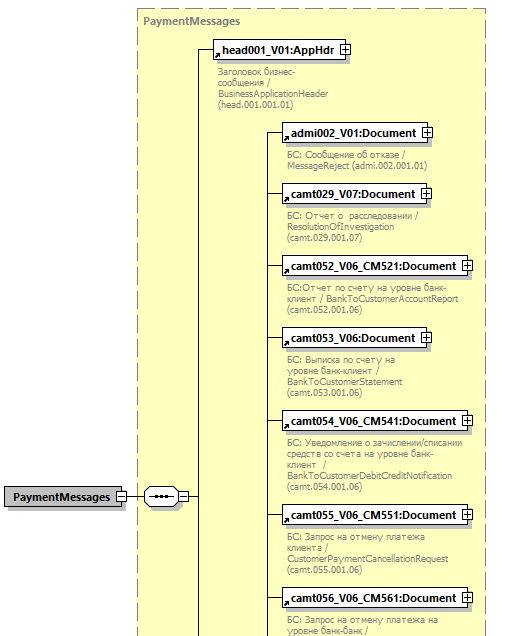 XML конверт должен валидироваться относительно XML схемы конверта: PaymentMessages.xsd.Особенности использования частных XML схем Для возможности более точного описание формата XML сообщения в зависимости от передаваемого в нем электронного документа были реализованы наборы частных XML схемы на основании общих XML схем сообщений.Например, сообщение pain.001.001.08 может передавать несколько документов, в т.ч.: платежное поручение в рублях и платежное поручение на перечисление налоговых платежей и для каждого документа реализована отдельная (частная) XML схема на базе схемы сообщения pain.001.001.08. Такие XML схемы далее будут назваться - частные XML схемы.   Частные XML схемы используются только для описания Бизнес-сообщения, т.е. блока «Document» XML конверта. Каждая XML схема описана в файле с расширением «*.xsd» и входит в комплект спецификаций «Спецификации ЭД, используемых НРД при обеспечении расчетного обслуживания по каналу WEB-сервиса». Для корректного описания XML конверта и возможности валидации электронного сообщения по частной схеме в каждой из них сформирован уникальный атрибут namespace (пространство имен), его уникальность обеспечивается добавлением префикса, содержащим код формы документа, формата «:ххххх». Например:xmlns="urn:iso:std:iso:20022:tech:xsd:pain.001.001.08:pi011"Данный атрибут namespace (xmlns) определяет пространство имен частной XML схемы сообщения pain.001.001.08 для кода формы документа PI011.Соответствие наименований сообщений, кодов форм документов, наименований документов и названий XSD файлов (содержащих XML схемы) указан в документе «Часть I .  Перечень_документов» входящего в состав «Спецификации ЭД, используемых НРД при обеспечении расчетного обслуживания по каналу WEB-сервиса».Пример указания атрибута namespace для каждого документа указан ниже в данном документе при описании правил формирования атрибутов соответствующего документа.ВНИМЕНИЕ! ОСОБЕННОСТЬ ТЕКУЩЕЙ РЕАЛИЗАЦИИ.Использование частных схем внедрено в версии 80.0.  Поэтому с версии 80.0 и позже для корректной обработки (валидации) сообщений по частным схемам в XML сообщениях необходимо указывать namespace содержащий префикс соответствующий коду формы документа, для поддержки уникальности данного атрибута. Т.е. для корректного формирования XML сообщения при отправке в НРД его необходимо доработать, уточнить правила формирования атрибута namespace. Для того чтобы клиенты НРД могли выполнить данное изменение в более поздний срок чем реализация версии 80.0 НРД на своей стороне реализовал доработку, которая позволит отправлять документы с namespace который использовался до версии 80.0.Рассмотрим формирование атрибута namespace на примере документа «Платежное поручение в рублях», код формы документа: PI011, передается в сообщении pain.001.001.08.До версии 80.0 в блоке <Document> сообщения должен быть указан namespace (xmlns) соответствующий схеме сообщения pain.001.001.08.Пример указания namespace: <Document xmlns="urn:iso:std:iso:20022:tech:xsd:pain.001.001.08">После версии 80.0 в блоке <Document> сообщения должен быть указан namespace соответствующий схеме кода формы документа PI011 сообщения pain.001.001.08Пример указания namespace: <Document xmlns="urn:iso:std:iso:20022:tech:xsd:pain.001.001.08:pi011">Текущая реализация ПО на стороне НРД позволяет направлять в НРД документы с атрибутом namespace (xmlns) сформированным по правилам до реализации версии 80.0. Т.е. НРД примет и обработает документ «Платежное поручение в рублях» с параметром <Document xmlns="urn:iso:std:iso:20022:tech:xsd:pain.001.001.08">, при условии что остальные правила заполнения атрибутного состава будут выполнены.О дате, когда НРД будет ожидать заполнение атрибута namespace (xmlns) строго в соответствии с описанными в данном документе правилами будет сообщено дополнительно в данном документе. Business application header (BAH) - head.001.001.01. Заголовок Business application header (BAH) - head.001.001.01, далее AppHdr передается в XML конверте при передаче бизнес сообщения формата XML. Блок «AppHdr» указывается всегда после корневого тега, перед блоком «Document». Правила и перечень обязательных полей в блоке AppHdr приведены в Таблица 3.Таблица  Перечень полей и правила их заполнения в блоке AppHdr head.001.001.01*- корневой тег XML конверта Пример заголовка AppHdr <AppHdr xmlns="urn:iso:std:iso:20022:tech:xsd:head.001.001.01">		<Fr>			<OrgId>				<Id>					<OrgId>						<Othr>							<Id>МС0126900000</Id>							<SchmeNm>								<Cd>NSDR</Cd>							</SchmeNm>							<Issr>NSDR</Issr>						</Othr>					</OrgId>				</Id>			</OrgId>		</Fr>		<To>			<OrgId>				<Id>					<OrgId>						<Othr>							<Id>NDC000000000</Id>							<SchmeNm>								<Cd>NSDR</Cd>							</SchmeNm>							<Issr>NSDR</Issr>						</Othr>					</OrgId>				</Id>			</OrgId>		</To>		<BizMsgIdr>38545531A</BizMsgIdr>		<MsgDefIdr>pain.001.001.08</MsgDefIdr>		<BizSvc>PI011</BizSvc>		<CreDt>2017-04-27T10:57:00Z</CreDt>	</AppHdr>Сообщение pain.001.001.08 CustomerCreditTransferInitiationV08 - Инициирование перевода денежных средств клиентомСообщение pain.001.001.08 – Инициирование перевода денежных средств клиентом, версия 08, формат данного сообщения определен стандартом ISO 20022, входит в группу сообщений бизнес области Payments Initiation (pain) - Инициирование платежей. Сообщение Инициирование перевода денежных средств клиентом отправляется инициирующей стороной передающему банку или банку плательщика. Используется для запроса перемещения денежных средств со счета плательщика на счет получателя средств. Данное сообщение направляется клиентом НРД – не кредитной организацией, являющейся владельцем счета в НРД и инициирующей перемещение денежных средств.Сообщении pain.001.001.08 исплользуетя для передачи документов:Платежное поручение в рублях. Код формы: PI011 (передается в поле: */AppHdr/BizSvc).Заявление на перевод в иностранной валюте (межбанковский перевод). Код формы: PI012 (передается в поле: */AppHdr/BizSvc).Заявление на перевод в иностранной валюте (клиентский перевод). Код формы: PI016 (передается в поле: */AppHdr/BizSvc).Конверсионное поручение. Код формы: PI013 (передается в поле: */AppHdr/BizSvc).Распоряжение на перевод с конверсией. Код формы: PI014 (передается в поле: */AppHdr/BizSvc).Платежное поручение на перечисление налоговых и иных обязательных платежей. Код формы: PI015 (передается в поле: */AppHdr/BizSvc).При формировании сообщения pain.001.001.08 необходимо учитывать особенности, приведенные ниже:В сообщениях с валютой платежа отличной от «RUB» передаваемые данные должны содержать только символы Набора X (см. Таблица 1), если иное не указано в столбце «Примечание». Соответствие полей ПП с полями сообщения pain.001.001.08Таблица . Соответствие полей ПП с тегами сообщения pain.001.001.08Платежное поручение в рублях - pain.001.001.08. CustomerCreditTransferInitiationV08Платежное поручение в рублях. Код формы: PI011 (передается в поле: */AppHdr/BizSvc).Правила заполнения полей сообщения pain.001.001.08 CustomerCreditTransferInitiationV08 и перечень обязательных для заполнения полей при формировании рублевого платежного поручения указан в Таблица 5.В одном сообщении pain.001.001.08 должно указываться только одно платежное поручение.Структура и формат сообщения должны соответствовать XML схеме pain.001.001.08_PI011_RubleTransfer.xsd.В блоке <Document> должен быть указан namespace соответсвующий схеме документа: «urn:iso:std:iso:20022:tech:xsd:pain.001.001.08:pi011»Пример указания namespace: <Document xmlns="urn:iso:std:iso:20022:tech:xsd:pain.001.001.08:pi011">Таблица . Перечень полей и правила их заполнения в сообщении pain.001.001.08 CustomerCreditTransferInitiationV08 при формировании рублевого платежного порученияЗаявление на перевод в иностранной валюте (межбанковский перевод) - pain.001.001.08. CustomerCreditTransferInitiationV08Заявление на перевод в иностранной валюте (межбанковский перевод). Код формы: PI012 (передается в поле: */AppHdr/BizSvc).Правила заполнения полей сообщения pain.001.001.08 CustomerCreditTransferInitiationV08 и перечень обязательных для заполнения полей при формировании заявления на межбанковский валютный перевод указан в Таблица 6.В одном сообщении pain.001.001.08 должно указываться только одно заявление на межбанковский валютный перевод, в сообщении  допускается использовать только символы Набора X (см. Таблица 1), если иное не указано в столбце «Примечание».Данное сообщение направляется клиентом НРД – не кредитной организацией имеющей SWIFT BIC и являющейся владельцем счета в НРД для подачи поручения перевод средств в иностранной валюте. Это сообщение соответсвует сообщению МТ202 стандарта ISO7775.Структура и формат сообщения должны соответствовать XML схеме pain.001.001.08_PI012_CurrencyTransfer.xsd.В блоке <Document> должен быть указаyуказан namespace соответсвующий схеме документа: «urn:iso:std:iso:20022:tech:xsd:pain.001.001.08:pi012»Пример указания namespace: <Document xmlns="urn:iso:std:iso:20022:tech:xsd:pain.001.001.08:pi012">Таблица . Перечень полей и правила их заполнения в сообщении pain.001.001.08 CustomerCreditTransferInitiationV08 при формировании заявления на межбанковский валютный переводО - Обязательное поле, Н - необязательное полеЗаявление на перевод в иностранной валюте (клиентский перевод) - pain.001.001.08. CustomerCreditTransferInitiationV08Заявление на перевод в иностранной валюте (клиентский перевод). Код формы: PI016 (передается в поле: */AppHdr/BizSvc).Правила заполнения полей сообщения pain.001.001.08 CustomerCreditTransferInitiationV08 и перечень обязательных для заполнения полей при формировании заявления на перевод в иностранной валюте (клиентский перевод) указан в Таблица 7.Заявление на перевод в иностранной валюте (клиентский перевод) используется для перевода денежных средств со счета плательщика получателю средств, при условии, что плательщик и/или получатель не являются финансовыми институтами (Банками) и плательщик является владельцем банковского в НРД.Данное сообщение направляется клиентом НРД – не кредитной организацией, являющейся владельцем счета в НРД для подачи поручения на однократный клиентский перевод средств в иностранной валюте. Это сообщение соответствует сообщению МТ103 стандарта ISO7775. Оно используется только для переводов вовне и не может быть использовано для внутрисистемных переводов в пользу клиентов НРД.В одном сообщении должно указываться только одно заявление на валютный перевод, в сообщении  допускается использовать только символы Набор X (см. Таблица 1), если иное не указано в столбце «Примечание».Структура и формат сообщения должны соответствовать XML схеме pain.001.001.08_PI016_CurrencyClientTransfer.xsdВ блоке <Document> должен быть указан namespace соответсвующий схеме документа: «urn:iso:std:iso:20022:tech:xsd:pain.001.001.08:pi016»Пример указания namespace: <Document xmlns="urn:iso:std:iso:20022:tech:xsd:pain.001.001.08:pi016">Таблица . Перечень полей и правила их заполнения в сообщении pain.001.001.08 CustomerCreditTransferInitiationV08 при формировании заявления на межбанковский валютный перевод (клиентский перевод) Конверсионное поручение и Распоряжение на перевод с конверсией - pain.001.001.08. CustomerCreditTransferInitiationV08Правила заполнения полей сообщения pain.001.001.08 CustomerCreditTransferInitiationV08 и перечень обязательных для заполнения полей при формировании поручения на покупку/продажу иностранной валюты или распоряжения на перевод с конверсией указан в Таблица 8. Конверсионное поручение. Код формы: PI013 (передается в поле: */AppHdr/BizSvc).Структура и формат сообщения должны соответствовать XML схеме pain.001.001.08_PI013_ForexOrder.xsd.В блоке <Document> должен быть указаyуказан namespace соответсвующий схеме документа: «urn:iso:std:iso:20022:tech:xsd:pain.001.001.08:pi013»Пример указания namespace: <Document xmlns="urn:iso:std:iso:20022:tech:xsd:pain.001.001.08:pi013">Распоряжение на перевод с конверсией. Код формы: PI014 (передается в поле: */AppHdr/BizSvc).Структура и формат сообщения должны соответствовать XML схеме pain.001.001.08_PI014_ForexTransfer.xsd.В блоке <Document> должен быть указаyуказан namespace соответсвующий схеме документа: «urn:iso:std:iso:20022:tech:xsd:pain.001.001.08:pi014»Пример указания namespace: <Document xmlns="urn:iso:std:iso:20022:tech:xsd:pain.001.001.08:pi014">В одном сообщении pain.001.001.08 должно указываться только одно Конверсионное поручение или Распоряжение на перевод с конверсией, в сообщении  допускается использовать только символы Набора X (см. Таблица 1), если иное не указано в столбце «Примечание» .Таблица . Перечень полей и правила их заполнения в сообщении pain.001.001.08 CustomerCreditTransferInitiationV08 при формировании поручения на покупку/продажу иностранной валюты или распоряжения на перевод с конверсией * О - Обязательное поле, Н - необязательное полеПлатежное поручение на перечисление или взыскание налоговых и иных обязательных платежей- pain.001.001.08. CustomerCreditTransferInitiationV08 Платежное поручение на перечисление налоговых и иных обязательных платежей. Код формы: PI015 (передается в поле: */AppHdr/BizSvc).Правила заполнения полей сообщения pain.001.001.08 CustomerCreditTransferInitiationV08 и перечень обязательных для заполнения полей при формировании платежного поручения на перечисление или взыскание налоговых и иных обязательных платежей указан в Таблица 9.В одном сообщении pain.001.001.08 должно указываться только одно платежное поручение.Структура и формат сообщения должны соответствовать XML схеме pain.001.001.08_PI015_TaxPayment.xsd.В блоке <Document> должен быть указаyуказан namespace соответсвующий схеме документа: «urn:iso:std:iso:20022:tech:xsd:pain.001.001.08:pi015»Пример указания namespace: <Document xmlns="urn:iso:std:iso:20022:tech:xsd:pain.001.001.08:pi015">Таблица  Перечень полей и правила их заполнения в сообщении pain.001.001.08 CustomerCreditTransferInitiationV08 при формировании платежного поручения на перечисление или взыскание налоговых и иных обязательных платежей Сообщение: pain.002.001.08 CustomerPaymentStatusReportV08 - Отчет о статусе платежа клиента Сообщение pain.002.001.08. – Отчет о статусе платежа клиента, версия 08, формат данного сообщения определен стандартом ISO 20022, входит в группу сообщений бизнес области Payments Initiation (pain) - Инициирование платежей.Сообщении pain.002.001.08 исплользуетя для передачи документов:Отчет о статусе платежа клиента. Код формы: PI021 (передается в поле: */AppHdr/BizSvc)Сообщение «Отчет о статусе платежа клиента» формирует НРД и направляет владельцу счета, в ответ на ранее полученное сообщение pain.001.001.08. CustomerCreditTransferInitiationV08 для оповещения о положительном или отрицательном статусе обработки поручения/распоряжения клиента.Правила заполнения полей сообщения pain.002.001.08 CustomerPaymentStatusReportV08 и перечень обязательных для заполнения полей указан в Таблица 1Таблица 10.Структура и формат сообщения должны соответствовать XML схеме, указанной в атрибуте namespace элемента «Document». В текущей реализации это XML Схема pain.002.001.08.xsd.Пример указания namespace: <Document xmlns="urn:iso:std:iso:20022:tech:xsd:pain.002.001.08">Отчет о статусе платежа клиента - pain.002.001.08. CustomerPaymentStatusReportV08Таблица . Перечень полей и правила их заполнения в сообщении pain.002.001.08 CustomerPaymentStatusReportV08Сообщение: pacs.002.001.08 FIToFIPaymentStatusReportV08 - Отчет о статусе платежа клиентаСообщение pacs.002.001.08. – Отчет о статусе платежа на уровне банк-банк, версия 08, формат данного сообщения определен стандартом ISO 20022, оно входит в группу сообщений бизнес области Payments Clearing and Settlement (pacs) - Платежный клиринг и расчет.Сообщении pacs.002.001.08 исплользуетя для передачи документов:Отчет о статусе платежа клиента. Код формы: PS021 (передается в поле: */AppHdr/BizSvc)Правила заполнения полей сообщения pacs.002.001.08 FIToFIPaymentStatusReportV08 и перечень обязательных для заполнения полей указан в Таблица 11.Сообщение «Отчет о статусе платежа на уровне банк-банк» формирует НРД и направляет владельцу счета, в ответ на ранее полученное сообщение pacs.008.001.06 FIToFICustomerCreditTransferV06 или pacs.009.001.06 FinancialInstitutionCreditTransferV06 для оповещения о положительном или отрицательном статусе обработки поручения/распоряжения.Структура и формат сообщения должны соответствовать XML схеме, указанной в атрибуте namespace элемента «Document». В текущей реализации это XML схема pacs.002.001.08.xsd.Пример указания namespace: <Document xmlns="urn:iso:std:iso:20022:tech:xsd:pacs.002.001.08">Отчет о статусе платежа клиента - pacs.002.001.08. FIToFIPaymentStatusReportV08Таблица  Перечень полей и правила их заполнения в сообщении pacs.002.001.08 FIToFIPaymentStatusReportV08Сообщение pacs.008.001.06 FIToFICustomerCreditTransferV06 - Перевод денежных средств клиентом на уровне банк-банк Сообщение pacs.008.001.06 – Перевод денежных средств клиентом на уровне банк-банк, версия 06, формат данного сообщения определен стандартом ISO 20022, входит в группу сообщений бизнес области Payments Clearing and Settlement (pacs) - Платежный клиринг и расчет.Сообщении pacs.008.001.06 исплользуетя для передачи документов:Заявление на перевод в иностранной валюте (клиентский перевод). Код формы: PS081 (передается в поле: */AppHdr/BizSvc).Сообщение используется для перевода денежных средств со счета плательщика получателю средств, при условии, что плательщик и/или получатель не являются финансовыми институтами (Банками).Данное сообщение направляется клиентом НРД – кредитной организацией, являющейся владельцем счета в НРД для подачи поручения на однократный клиентский перевод средств в иностранной валюте. Это сообщение соответствует сообщению МТ103 стандарта ISO7775. Оно используется только для переводов вовне и не может быть использовано для внутрисистемных переводов в пользу клиентов НРД. В одном сообщении должно указываться только одно заявление на валютный перевод, в сообщении не допускается использовать символы кириллицы.При формировании сообщения pacs.008.001.06 необходимо учитывать особенности, приведенные ниже:В сообщениях с валютой платежа отличной от «RUB» передаваемые данные  должны содержать только символы Набора X (см. Таблица 1), если иное не указано в столбце «Примечание» .Структура и формат сообщения должны соответствовать XML схеме pacs.008.001.06_PS081_CurrencyClientTransfer.xsd.В блоке <Document> должен быть указаyуказан namespace соответсвующий схеме документа: «urn:iso:std:iso:20022:tech:xsd:pacs.008.001.06:ps081»Пример указания namespace: <Document xmlns="urn:iso:std:iso:20022:tech:xsd:pacs.008.001.06:ps081">Заявление на перевод в иностранной валюте (клиентский перевод) - pacs.008.001.06 FIToFICustomerCreditTransferV06 Заявление на перевод в иностранной валюте (клиентский перевод). Код формы: PS081 (передается в поле: */AppHdr/BizSvc).Таблица . Перечень полей и правила их заполнения в сообщении pacs.008.001.06 FIToFICustomerCreditTransferV06 Сообщение pacs.009.001.06 FinancialInstitutionCreditTransferV06 - Перевод денежных средств финансовым учреждением Сообщение pacs.009.001.06 – Перевод денежных средств финансовым учреждением, версия 06, формат данного сообщения определен стандартом ISO 20022, оно входит в группу сообщений бизнес области Payments Clearing and Settlement (pacs) - Платежный клиринг и расчет.Сообщении pacs.009.001.06 исплользуетя для передачи документов:Платежное поручение в рублях. Код формы: PS091 (передается в поле: */AppHdr/BizSvc).Заявление на перевод в иностранной валюте (межбанковский перевод). Код формы: PS092 (передается в поле: */AppHdr/BizSvc).Конверсионное поручение. Код формы: PS093 (передается в поле: */AppHdr/BizSvc).Распоряжение на перевод с конверсией. Код формы: PS094 (передается в поле: */AppHdr/BizSvc).Поручение банка. Код формы: ED107 (передается в поле: */AppHdr/BizSvc).Сообщение «Перевод денежных средств финансовым учреждением» направляется клиентом НРД – кредитной организацией, являющейся владельцем счета в НРД для подачи поручения/распоряжения по собственному счету. При формировании сообщения pacs.009.001.06 необходимо учитывать особенности, приведенные ниже:В сообщениях с валютой платежа отличной от «RUB» передаваемые данные  должны содержать только символы Набора X (см. Таблица 1), если иное не указано в столбце «Примечание» .Структура и формат сообщения должны соответствовать XML схеме, указанной в атрибуте namespace элемента «Document». В текущей реализации это XML cхема pacs.009.001.06.xsd.Пример указания namespace: <Document xmlns="urn:iso:std:iso:20022:tech:xsd:pacs.009.001.06">Платежное поручение в рублях - pacs.009.001.06 FinancialInstitutionCreditTransferV06Платежное поручение в рублях. Код формы: PS091 (передается в поле: */AppHdr/BizSvc).Правила заполнения полей сообщения pacs.009.001.06 FinancialInstitutionCreditTransferV06 и перечень обязательных для заполнения полей при формировании рублевого платежного поручения указан в Таблица 13. В одном сообщении pacs.009.001.06 должно указываться только одно платежное поручение.Структура и формат сообщения должны соответствовать XML схеме pacs.009.001.06_PS091_RubleTransfer.xsd.В блоке <Document> должен быть указан namespace соответсвующий схеме документа: «urn:iso:std:iso:20022:tech:xsd:pacs.009.001.06:ps091»Пример указания namespace: <Document xmlns="urn:iso:std:iso:20022:tech:xsd:pacs.009.001.06:ps091">Таблица . Перечень полей и правила их заполнения в сообщении pacs.009.001.06 FinancialInstitutionCreditTransferV06 при формировании рублевого платежного порученияDocument/FIToFICstmrCdtTrf/CdtTrfTxInf/CdtrAgtAcct/Id/Othr/Id Заявление на перевод в иностранной валюте (межбанковский перевод)- pacs.009.001.06 FinancialInstitutionCreditTransferV06Заявление на перевод в иностранной валюте (межбанковский перевод). Код формы: PS092 (передается в поле: */AppHdr/BizSvc).Правила заполнения полей сообщения pacs.009.001.06 FinancialInstitutionCreditTransferV06 и перечень обязательных для заполнения полей при формировании заявления на межбанковский валютный перевод указан в Таблица 14.В одном сообщении pacs.009.001.06 должно указываться только одно заявление на перевод в иностранной валюте, в сообщении  допускается использовать только символы Набора X (см. Таблица 1), если иное не указано в столбце «Примечание» .Структура и формат сообщения должны соответствовать XML схеме pacs.009.001.06_PS092_CurrencyTransfer.xsd.В блоке <Document> должен быть указан namespace соответсвующий схеме документа: «urn:iso:std:iso:20022:tech:xsd:pacs.009.001.06:ps092»Пример указания namespace: <Document xmlns="urn:iso:std:iso:20022:tech:xsd:pacs.009.001.06:ps092">Таблица . Перечень полей и правила их заполнения в сообщении pacs.009.001.06 FinancialInstitutionCreditTransferV06 при формировании Заявления на межбанковский валютный переводКонверсионное поручение или Распоряжение на перевод с конверсией - pacs.009.001.06 FinancialInstitutionCreditTransferV06Правила заполнения полей сообщения pacs.009.001.06 FinancialInstitutionCreditTransferV06 и перечень обязательных для заполнения полей при формировании поручения на покупку/продажу иностранной валюты или распоряжения на перевод с конверсией указан в Таблица 15.Конверсионное поручение. Код формы: PS093 (передается в поле: */AppHdr/BizSvc). Используется для покупки/продажи валюты.Структура и формат сообщения должны соответствовать XML схеме pacs.009.001.06_PS093_ForexOrder.xsd.В блоке <Document> должен быть указан namespace соответсвующий схеме документа: «urn:iso:std:iso:20022:tech:xsd:pacs.009.001.06:ps093»Пример указания namespace: <Document xmlns="urn:iso:std:iso:20022:tech:xsd:pacs.009.001.06:ps093">Распоряжение на перевод с конверсией. Код формы: PS094 (передается в поле: */AppHdr/BizSvc).Структура и формат сообщения должны соответствовать XML схеме pacs.009.001.06_PS094_ForexTransfer.xsd.В блоке <Document> должен быть указан namespace соответсвующий схеме документа: «urn:iso:std:iso:20022:tech:xsd:pacs.009.001.06:ps094»Пример указания namespace: <Document xmlns="urn:iso:std:iso:20022:tech:xsd:pacs.009.001.06:ps094">В одном сообщении pacs.009.001.06 должно указываться только одно Конверсионное поручение или Распоряжение на перевод с конверсией,  в сообщении  допускается использовать только символы Набора X (см. Таблица 1), если иное не указано в столбце «Примечание».Таблица . Перечень полей и правила их заполнения в сообщении pacs.009.001.06 FinancialInstitutionCreditTransferV06 при формировании Поручения на покупку/продажу иностранной валюты и распоряжение на перевод с конверсиейПоручение банка (ED107) - pacs.009.001.06 FinancialInstitutionCreditTransferV06Поручение банка. Код формы: ED107 (передается в поле: */AppHdr/BizSvc).Правила заполнения полей сообщения pacs.009.001.06 FinancialInstitutionCreditTransferV06 и перечень обязательных для заполнения полей при формировании поручения банка по  указан в Таблица 16 Перечень полей и правила их заполнения в сообщении pacs.009.001.06 FinancialInstitutionCreditTransferV06 при формировании поручения банка ED107. При формировании поручения банка, обязательно в поле /PaymentMessages/AppHdr/BizSvc должно быть указано значение «ED107».В одном сообщении pacs.009.001.06 должно указываться только одно поручение банка.Структура и формат сообщения должны соответствовать XML схеме pacs.009.001.06_ED107_BankOrder.xsd.В блоке <Document> должен быть указан namespace соответсвующий схеме документа: «urn:iso:std:iso:20022:tech:xsd:pacs.009.001.06:ed107»Пример указания namespace: <Document xmlns="urn:iso:std:iso:20022:tech:xsd:pacs.009.001.06:ed107">Таблица  Перечень полей и правила их заполнения в сообщении pacs.009.001.06 FinancialInstitutionCreditTransferV06 при формировании поручения банка ED107Сообщение: camt.029.001.07 ResolutionOfInvestigationV07- Отчет о расследовании Сообщение camt.029.001.07 – Отчет о расследовании, версия 07, формат данного сообщения определен стандартом ISO 20022 и входит в группу сообщений бизнес области Cash Management (camt) - Управление денежными средствами в раздел «Обработка нестандартных ситуаций и проведение расследований платежей / Exceptions and Investigations».Сообщении camt.029.001.07 исплользуетя для передачи документов:Отчет о статусе запроса на аннулирование платежа. Код формы: CM291 (передается в поле: */AppHdr/BizSvc)Правила заполнения полей сообщения camt.029.001.07 ResolutionOfInvestigationV07 и перечень обязательных для заполнения полей указан в Таблица 17.Сообщение «Отчет о расследовании» формирует НРД и направляет владельцу счета, в ответ на ранее полученное сообщение camt.055.001.06 Запрос на отмену платежа клиента или camt.056.001.06 Запрос на отмену платежа на уровне банк-банк для передачи статуса обработки распоряжения на отмену.Сообщение «Отчет о расследовании» может быть отправлено только отправителю запроса на отмену/аннулирование платежа.Структура и формат сообщения должны соответствовать XML схеме, указанной в атрибуте namespace элемента «Document». В текущей реализации это XML схема camt.029.001.07.xsd.Пример указания namespace: <Document xmlns="urn:iso:std:iso:20022:tech:xsd:camt.029.001.07">Отчет о статусе запроса на аннулирование платежа - camt.029.001.07 ResolutionOfInvestigationV07Таблица . Перечень полей и правила их заполнения в сообщении camt.029.001.07 ResolutionOfInvestigationV07Сообщение: camt.055.001.06 CustomerPaymentCancellationRequestV06 - Запрос на отмену платежа клиентаСообщение camt.055.001.06 – Запрос на отмену платежа клиента, версия 06, формат данного сообщения определен стандартом ISO 20022 и входит в группу сообщений бизнес области Cash Management (camt) - Управление денежными средствами в раздел «Обработка нестандартных ситуаций и проведение расследований платежей / Exceptions and Investigations».Сообщении camt.055.001.06 исплользуетя для передачи документов:Запрос об аннулировании платежа. Код формы: CM551 (передается в поле: */AppHdr/BizSvc)Правила заполнения полей сообщения camt.055.001.06 CustomerPaymentCancellationRequestV06 и перечень обязательных для заполнения полей указан в Таблица 18.Сообщение «Запрос на отмену платежа клиента» направляется в НРД с запросом об аннулировании ранее направленного сообщения pain.001.001.08 «Инициирование перевода денежных средств клиентом».Сообщение «Запрос на отмену платежа клиента» может быть отправлено только получателю аннулируемого сообщения.В ответ на сообщение «Запрос на отмену платежа клиента» будет сформирован ответ в виде сообщения camt.029.001.07 «Отчет о расследовании» содержащим статус обработки запроса на отмену.Структура и формат сообщения должны соответствовать XML схеме camt.055.001.06_CM551_CancellationRequest_pain.xsd.В блоке <Document> должен быть указан namespace соответсвующий схеме документа: «urn:iso:std:iso:20022:tech:xsd:camt.055.001.06:cm551»Пример указания namespace: <Document xmlns="urn:iso:std:iso:20022:tech:xsd:camt.055.001.06:cm551">Запрос об аннулировании платежа - camt.055.001.06 CustomerPaymentCancellationRequestV06 Таблица . Перечень полей и правила их заполнения в сообщении camt.055.001.06 CustomerPaymentCancellationRequestV06 Сообщение: camt.056.001.06 FIToFIPaymentCancellationRequestV06 - Запрос на отмену платежа на уровне банк-банкСообщение camt.056.001.06 – Запрос на отмену платежа на уровне банк-банк, версия 06, формат данного сообщения определен стандартом ISO 20022 и входит в группу сообщений бизнес области Cash Management (camt) - Управление денежными средствами в раздел «Обработка нестандартных ситуаций и проведение расследований платежей/ Exceptions and Investigations».Сообщении camt.056.001.06 исплользуетя для передачи документов:Запрос об аннулировании платежа. Код формы: CM561 (передается в поле: */AppHdr/BizSvc)Правила заполнения полей сообщения camt.056.001.06 FIToFIPaymentCancellationRequestV06 и перечень обязательных для заполнения полей указан в Таблица 19.Сообщение «Запрос на отмену платежа на уровне банк-банк» направляется в НРД с запросом об аннулировании ранее направленного сообщения pacs.008.001.06 «Перевод денежных средств клиентом на уровне банк-банк» или pacs.009.001.06 «Перевод денежных средств финансовым учреждением».Сообщение «Запрос на отмену платежа на уровне банк-банк» может быть отправлено только Получателю аннулируемого сообщения.В ответ на сообщение «Запрос на отмену платежа на уровне банк-банк» будет сформирован ответ в виде сообщения camt.029.001.07 «Отчет о расследовании» содержащим статус обработки запроса на отмену.Структура и формат сообщения должны соответствовать XML схеме camt.056.001.06_CM561_CancellationRequest_pacs.xsd.В блоке <Document> должен быть указан namespace соответсвующий схеме документа: «urn:iso:std:iso:20022:tech:xsd:camt.056.001.06:cm561»Пример указания namespace: <Document xmlns="urn:iso:std:iso:20022:tech:xsd:camt.056.001.06:cm561">Запрос об аннулировании платежа - camt.056.001.06 FIToFIPaymentCancellationRequestV06 Таблица . Перечень полей и правила их заполнения в сообщении camt.056.001.06 FIToFIPaymentCancellationRequestV06 Сообщение: camt.052.001.06 BankToCustomerAccountReportV06 - Отчет по счету на уровне банк-клиент.Сообщение camt.052.001.06 – Отчет по счету на уровне банк-клиент, версия 06, формат данного сообщения определен стандартом ISO 20022, оно входит в группу сообщений бизнес области Cash Management (camt) – Управление денежными средствами.Сообщении camt.052.001.06 исплользуетя для передачи документов:Промежуточный отчет об операциях. Код формы: CM521 (передается в поле: */AppHdr/BizSvc)Правила заполнения полей сообщения camt.052.001.06 BankToCustomerAccountReportV06 и перечень обязательных для заполнения полей указан в Таблица 20.Сообщение «Отчет по счету на уровне банк-клиент» может посылаться НРД владельцу счета по запросу camt.060.001.03. как «Промежуточный отчет об операциях», в нем отражаются все операции по счету с начала текущего операционного дня до времени, указанного в поле Document/BkToCstmrAcctRpt/Rpt/CreDtTm.Следует иметь в виду, что при большом количестве движений по счету отчет может состоять из нескольких сообщений camt.052.001.06.Промежуточный отчет об операциях - camt.052.001.06. BankToCustomerAccountReportV06 Промежуточный отчет об операциях», в нем отражаются все операции по счету с начала текущего операционного дня до времени, указанного в поле Document/BkToCstmrAcctRpt/Rpt/CreDtTm.Следует иметь в виду, что при большом количестве движений по счету отчет может состоять из нескольких сообщений camt.052.001.06Структура и формат сообщения должны соответствовать XML схеме camt.052.001.06_CM521_InterimAccountReport.xsd.В блоке <Document> должен быть указан namespace соответсвующий схеме документа: «urn:iso:std:iso:20022:tech:xsd:camt.052.001.06:cm521»Пример указания namespace: <Document xmlns="urn:iso:std:iso:20022:tech:xsd:camt.052.001.06:cm521">Таблица . Перечень полей и правила их заполнения в сообщении camt.052.001.06 BankToCustomerAccountReportV06 Сообщение: camt.053.001.06 BankToCustomerStatementV06 - Выписка по счету на уровне банк-клиент.Сообщение camt.053.001.06 – Выписка по счету на уровне банк-клиент, версия 06, формат данного сообщения определен стандартом ISO 20022, оно входит в группу сообщений бизнес области Cash Management (camt) – Управление денежными средствами.Сообщении camt.053.001.06 исплользуетя для передачи документов:Выписка по счету. Код формы: CM531(передается в поле: */AppHdr/BizSvc)Правила заполнения полей сообщения camt.053.001.06 BankToCustomerStatementV06 и перечень обязательных для заполнения полей указан в Таблица 21.Сообщение «Выписка по счету на уровне банк-клиент» может посылаться НРД владельцу счета по запросу camt.060.001.03 или ежедневно за предыдущий операционный день при наличии предварительной договоренности.Данное сообщение передается только при наличии операций по счету в предыдущем операционном дне. Оно содержит подробную информацию обо всех проводках по данному счету.В связи с технологическими особенностями формрования выписки, для передачи всей выписки может потребоваться несколько сообщений.Структура и формат сообщения должны соответствовать XML схеме, указанной в атрибуте namespace элемента «Document». В текущей реализации это XML Схема camt.053.001.06.xsd.Пример указания namespace: <Document xmlns="urn:iso:std:iso:20022:tech:xsd:camt.053.001.06">Выписка по счету - camt.053.001.06. BankToCustomerStatementV06Таблица . Перечень полей и правила их заполнения в сообщении camt.053.001.06 BankToCustomerStatementV06Сообщение: camt.054.001.06 BankToCustomerDebitCreditNotificationV06 - Уведомление о зачислении/списании средств со счета на уровне банк-клиент.Сообщение camt.054.001.06 – Уведомление о зачислении/списании средств со счета на уровне банк-клиент, версия 06, формат данного сообщения определен стандартом ISO 20022, оно входит в группу сообщений бизнес области Cash Management (camt) – Управление денежными средствами.Сообщении camt.054.001.06 исплользуетя для передачи документов:Уведомление о зачислении средств на счет/списании средств со счета. Код формы: CM541 (передается в поле: */AppHdr/BizSvc)Правила заполнения полей сообщения camt.054.001.06 BankToCustomerDebitCreditNotificationV06 и перечень обязательных для заполнения полей указан в Таблица 22.Сообщение «Уведомление о зачислении/списании средств со счета на уровне банк-клиент» направляется НРД для информирования владельца счета в случаях кредитования или дебетования его счета.Уведомление о зачислении средств на счет/списании средств со счета - camt.054.001.06. BankToCustomerDebitCreditNotificationV06Сообщение «Уведомление о зачислении средств на счет/списании средств со счета» формируется в НРД и направляется владельцам счета случаях кредитования или дебетования его счета.Код формы документа: CM541Структура и формат сообщения должны соответствовать XML схеме camt.054.001.06_CM541_DebitCreditNotification.xsd.В блоке <Document> должен быть указан namespace соответсвующий схеме документа: «urn:iso:std:iso:20022:tech:xsd:camt.054.001.06:cm541»Пример указания namespace: <Document xmlns="urn:iso:std:iso:20022:tech:xsd:camt.054.001.06:cm541">Таблица . Перечень полей и правила их заполнения в сообщении camt.054.001.06 BankToCustomerDebitCreditNotificationV06Сообщение: camt.060.001.03 AccountReportingRequestV03 - Запрос на создание отчета по счетуСообщение camt.060.001.03 – Запрос на создание отчета по счету, версия 03, формат данного сообщения определен стандартом ISO 20022 и входит в группу сообщений бизнес области Cash Management (camt) - Управление денежными средствами.Сообщении camt.060.001.03 исплользуетя для передачи документов:Запрос о состоянии счета. Код формы: CM601 (передается в поле: */AppHdr/BizSvc)Правила заполнения полей сообщения camt.060.001.03 AccountReportingRequestV03 и перечень обязательных для заполнения полей указан в Таблица 23.Сообщение camt.060.001.03  направляется владельцем счета в НРД, для получения промежуточной выписки по текущему операционному дню (camt.052.001.06 Отчет по счету на уровне банк-клиент) или выписки по предыдущему операционному дню (camt.053.001.06 Выписка по счету на уровне банк-клиент). Структура и формат сообщения должны соответствовать XML схеме camt.060.001.03_CM601_AccountReportingRequest.xsd.В блоке <Document> должен быть указан namespace соответсвующий схеме документа: «urn:iso:std:iso:20022:tech:xsd:camt.060.001.03:cm601»Пример указания namespace: <Document xmlns=" urn:iso:std:iso:20022:tech:xsd:camt.060.001.03:cm601">Запрос о состоянии счета - camt.060.001.03 AccountReportingRequestV03 Таблица . Перечень полей и правила их заполнения в сообщении camt.060.001.03 AccountReportingRequestV03 Сообщение: admi.002.001.001 MessageRejectV01. Уведомление об отказе в приеме сообщенияСообщение admi.002.001.001– Уведомление об отказе в приеме сообщения, версия 01, формат данного сообщения определен стандартом ISO 20022, оно входит в группу сообщений бизнес области Administration (admi) – Администрирование.Сообщении admi.002.001.001 исплользуетя для передачи документов:Уведомление об отказе в приеме сообщения. Код формы: AM021 (передается в поле: */AppHdr/BizSvc)Правила заполнения полей сообщения admi.002.001.001 MessageRejectV01 и перечень обязательных для заполнения полей указан в Таблица 24.Сообщение «Уведомление об отказе в приеме сообщения» направляется НРД в случае отказа в приеме сообщений клиента при прохождении технических проверок (сообщение не распознано, не соответствует XML схеме и др.). Структура и формат сообщения должны соответствовать XML схеме, указанной в атрибуте namespace элемента «Document». В текущей реализации это XML схема admi.002.001.01.xsd.Пример указания namespace: <Document xmlns="urn:iso:std:iso:20022:tech:xsd:admi.002.001.01">Уведомление об отказе в приеме сообщения- admi.002.001.01. MessageRejectV01 Таблица . Перечень полей и правила их заполнения в сообщении admi.002.001.01 MessageRejectV01ВерсияСообщениеПоле/блокНаименование атрибутаXpathОписание изменения80.0Заявление на перевод в иностранной валюте (межбанковский перевод) - pain.001.001.08Конверсионное поручение или Распоряжение на перевод с конверсией - pain.001.001.08RltdDtДата документа / RelatedDateDocument/CstmrCdtTrfInitn/PmtInf/CdtTrfTxInf/RmtInf/Strd/RfrdDocInf/RltdDtДобавлено новое поле «Дата документа»80.0Заявление на перевод в иностранной валюте (клиентский перевод) - pacs.008.001.06RltdDtДата документа / RelatedDateDocument/FIToFICstmrCdtTrf/CdtTrfTxInf/RmtInf/Strd/RfrdDocInf/RltdDtДобавлено новое поле «Дата документа»80.0Заявление на перевод в иностранной валюте (межбанковский перевод)- pacs.009.001.06Конверсионное поручение или Распоряжение на перевод с конверсией - pacs.009.001.06UstrdНеструктурированная форма / UnstructuredDocument/FICdtTrf/CdtTrfTxInf/RmtInf/UstrdДобавлено новое поле «Дата документа»80.0Поручение банка (ED107) - pacs.009.001.06 FinancialInstitutionCreditTransferV06Актуализированы правила формирования атрибутного состава сообщения.80.0Все сообщенияДля сообщений созданы «частные» XML схемы соответствующей формируемым документам с более точными проверками формата сообщения. Название соответствующей XML схемы и правила указания атрибута namespace приведены в описание каждого документа.Особенности использования частных схем и указания атрибута namespace  приведены в пункте: 2.1 «Особенности использования частных XML схем»  Радела 2 настоящего документа.80.0Заявление на перевод в иностранной валюте (межбанковский перевод) - pain.001.001.08.IntrmyAgt1AcctСчетБанкаПосредника1 / IntermediaryAgent1AccountDocument/CstmrCdtTrfInitn/PmtInf/CdtTrfTxInf/IntrmyAgt1Acct/Id/Othr/Id+*/Othr/SchmeNm/Cd= BBAN Поле удалено.80.0Заявление на перевод в иностранной валюте (клиентский перевод) - pain.001.001.08DbtrПлательщик / DebtorDocument/CstmrCdtTrfInitn/PmtInf/Dbtr/*Уточнено правило заполнения.80.0Конверсионное поручение и Распоряжение на перевод с конверсией - pain.001.001.08CdtrПолучательСредств / CreditorDocument/CstmrCdtTrfInitn/PmtInf/CdtTrfTxInf/Cdtr/Id/PrvtId/Othr/Id + */SchmeNm/Cd=TXID (ИНН)Document/CstmrCdtTrfInitn/PmtInf/CdtTrfTxInf/Cdtr/PstlAdr/TwnNmилиУточнены правила использования поля «Получатель Средств».ИНН указаывается только в поле Cdtr/Id/PrvtId/Othr/IdАтриубт «Город» не используется.Указаные теги (в столбце «Xpath» не должны использоваться в сообщении. 80.0Заявление на перевод в иностранной валюте (клиентский перевод) - pacs.008.001.06DbtrAcctСчетПлательщика / DebtorAccountDocument/FIToFICstmrCdtTrf/CdtTrfTxInf/DbtrAcct/Id/Othr/IdИзменен призанк обязательности и правила заполнения поля «Счет плательщика»80.0Выписка по счету - camt.053.001.06RltdDtДата документа / RelatedDateDocument/BkToCstmrStmt/Stmt/Ntry/NtryDtls/TxDtls/RmtInf/Strd/RfrdDocInf/RltdDt Добавлено новое поле «Дата документа на основании, которого осуществлялась операция по счету»80.0Уведомление о зачислении средств на счет/списании средств со счета - camt.054.001.06BkTxCdКод банковской транзакции / BankTransactionCodeDocument/BkToCstmrDbtCdtNtfctn/Ntfctn/Ntry/BkTxCd/Prtry/CdУточнен перечень возможных значений в поле80.0Уведомление о зачислении средств на счет/списании средств со счета - camt.054.001.06DbtrПлательщик / DebtorDocument/BkToCstmrDbtCdtNtfctn/Ntfctn/Ntry/NtryDtls/TxDtls/RmtInf/Strd/TaxRmt/Dbtr/TaxTpДобавлено новое поле «Код причины постановки на учет (КПП) плательщика»80.0Уведомление о зачислении средств на счет/списании средств со счета - camt.054.001.06PrvsInstgAgtПредыдущийИнструктирующийБанкDocument/BkToCstmrDbtCdtNtfctn/Ntfctn/Ntry/NtryDtls/TxDtls/RltdAgts/Prtry/Tp = PrvsInstgAgtДобавлено новое поле «Реквизиты предыдущего инструктирующего банка»80.0Уведомление о зачислении средств на счет/списании средств со счета - camt.054.001.06LineDtlsДетали строки документа / LineDetailsDocument/BkToCstmrDbtCdtNtfctn/Ntfctn/Ntry/NtryDtls/TxDtls/RmtInf/Strd/RfrdDocInf/LineDtls/Id/Tp/CdOrPrtry/Prtry = PANMиDocument/BkToCstmrDbtCdtNtfctn/Ntfctn/Ntry/NtryDtls/TxDtls/RmtInf/Strd/RfrdDocInf/LineDtls/DescДобавлено новое поле «Часть наименования предыдущего инструктирующего банка»80.0Уведомление о зачислении средств на счет/списании средств со счета - camt.054.001.06CdtrПолучатель средств / CreditorDocument/BkToCstmrDbtCdtNtfctn/Ntfctn/Ntry/NtryDtls/TxDtls/RmtInf/Strd/TaxRmt/Cdtr/TaxTpДобавлено новое поле «Код причины постановки на учет (КПП) получателя средств»80.0Уведомление о зачислении средств на счет/списании средств со счета - camt.054.001.06TaxRmtНалоговые реквизиты / TaxRemittanceDocument/BkToCstmrDbtCdtNtfctn/Ntfctn/Ntry/NtryDtls/TxDtls/RmtInf/Strd/TaxRmt/Rcrd/TpДобавлено новое поле «Код выплат»80.0Уведомление о зачислении средств на счет/списании средств со счета - camt.054.001.06TpТип / TypeDocument/BkToCstmrDbtCdtNtfctn/Ntfctn/Ntry/NtryDtls/TxDtls/Tax/Rcrd/TpПоле «Код выплат» удалено, т.к. перенесно в другой тег (см. выше). 80.0Платежное поручение в рублях - pain.001.001.08RefСсылка / ReferenceDocument/CstmrCdtTrfInitn/PmtInf/CdtTrfTxInf/RmtInf/Strd/CdtrRefInf/Ref+*/RmtInf/Strd/RfrdDocInf/Tp/CdOrPrtry/Prtry = PODПоле сделано не обязательным80.0Заявление на перевод в иностранной валюте (межбанковский перевод) - pain.001.001.08CdtrAgtБанкПолучателяСредств / CreditorAgentDocument/CstmrCdtTrfInitn/PmtInf/CdtTrfTxInf/CdtrAgt/FinInstnId/ClrSysMmbId/ClrSysId/CdИDocument/CstmrCdtTrfInitn/PmtInf/CdtTrfTxInf/CdtrAgt/FinInstnId/ClrSysMmbId/MmbIdПоле код клиринговой системы сделано опциональным80.0Заявление на перевод в иностранной валюте (межбанковский перевод)- pacs.009.001.06CdtrAgtБанкПолучателяСредств / CreditorAgentDocument/FICdtTrf/CdtTrfTxInf/CdtrAgt/FinInstnId/ClrSysMmbId/MmbId + */ClrSysId/CdПоле код клиринговой системы сделано опциональным80.0Заявление на перевод в иностранной валюте (клиентский перевод) - pain.001.001.08DbtrПлательщик / DebtorилиDocument/CstmrCdtTrfInitn/PmtInf/Dbtr/Nm (не  > 105 символов)  +Document/CstmrCdtTrfInitn/PmtInf/Dbtr/PstlAdr/AdrLineУдалены атрибуты SWIFT BIC и ИНН/КИО80.01Отчет о статусе платежа клиента - pain.002.001.08OrgnlCreDtTmДатаИВремяСоставленияПервоначальногоРаспоряжения / OriginalCreationDateTimeDocument/CstmrPmtStsRpt/OrgnlGrpInfAndSts/OrgnlCreDtTmДобавлено новое поле «Дата и время передачи сообщения, по которому посылается отчет о статусе»80.01Отчет о статусе платежа клиента - pacs.002.001.08OrgnlCreDtTmДатаИВремяСоставленияПервоначальногоРаспоряжения / OriginalCreationDateTimeDocument/FIToFIPmtStsRpt/TxInfAndSts/OrgnlGrpInf/OrgnlCreDtTmПри формировании поля указыается время получения сообщения, по которому формируется отчет. Ранее вместо времени указывалась константа 00:00:0080.01Уведомление о зачислении средств на счет/списании средств со счета - camt.054.001.06TaxRmtНалоговые реквизиты / TaxRemittanceDocument/BkToCstmrDbtCdtNtfctn/Ntfctn/Ntry/NtryDtls/TxDtls/RmtInf/Strd/TaxRmt/Rcrd/TpВ поле «Код выплат» добавлено уточнение: «В соответствии с Положением «О правилах осуществления безналичных расчетов», допустимым является значение 1. В случаях невыполнения требований Положения участниками расчетов, НРД передает значения, указанные в платежном документе.»Ранее в этм поле ожидалось только занчение «1»81Поручение банка (ED107) - pacs.009.001.06ПредыдущийИнструктирующийБанк /ИПлательщик / DebtorИБанкПлательщика / DebtorAgentДепозитарный кодDocument/FICdtTrf/CdtTrfTxInf/PrvsInstgAgt/FinInstnId/Othr/IdИDocument/FICdtTrf/CdtTrfTxInf/Dbtr/FinInstnId/Othr/Idи Document/FICdtTrf/CdtTrfTxInf/DbtrAgt/FinInstnId/Othr/IdВ сообщении «Поручение банка»   ED107 при указании депозитарного кода дополнительно требуется указание только константы */SchmeNm/Cd = NSDR81.0Заявление на перевод в иностранной валюте (клиентский перевод) - pain.001.001.08.InstrForCdtrAgtИнструкцияБанкуПолучателяСредствПоИсполнениюDocument/CstmrCdtTrfInitn/PmtInf/CdtTrfTxInf/InstrForCdtrAgt/InstrInfУточнены правила заполнения поля «Инструкция Банку Получателя»81.0Заявление на перевод в иностранной валюте (межбанковский перевод) - pain.001.001.08InstrForCdtrAgtИнструкцияБанкуПолучателяСредствПоИсполнениюDocument/CstmrCdtTrfInitn/PmtInf/CdtTrfTxInf/InstrForCdtrAgt/InstrInfДобавлено новое поле «Инструкция Банку Получателя»81.0Заявление на перевод в иностранной валюте (межбанковский перевод)- pacs.009.001.06InstrForCdtrAgtИнструкцияБанкуПолучателяСредствПоИсполнениюDocument/FICdtTrf/CdtTrfTxInf/InstrForCdtrAgt/InstrInfДобавлено новое поле «Инструкция Банку Получателя»81.0Заявление на перевод в иностранной валюте (клиентский перевод) - pacs.008.001.06InstrForCdtrAgtИнструкцияБанкуПолучателяСредствПоИсполнениюРаспоряжения / InstructionForCreditorAgentDocument/FIToFICstmrCdtTrf/CdtTrfTxInf/InstrForCdtrAgt/InstrInfУточнены правила заполнения поля «Инструкция Банку Получателя»81.0Уведомление о зачислении средств на счет/списании средств со счета - camt.054.001.06DbtrAgtБанк плательщика / DebtorAgentDocument/BkToCstmrDbtCdtNtfctn/Ntfctn/Ntry/NtryDtls/TxDtls/RltdAgts/DbtrAgt/Блок Банк плательщика сделан не обязательным. В случае отсутствия данного реквизита платежном документе он не будет указан в «Уведомление о зачислении средств на счет/списании средств со счета».82.0Для всех сообщений ---В простом типе данных «NSDRCode» (Депозитарный код НРД / NSDR code) изменено ограничение по количеству допустимых символов. Было: строго 12 символов, стало: от 1 до 12 символов. 82.1Платежное поручение в рублях - pain.001.001.08TpТип / TypeDocument/CstmrCdtTrfInitn/PmtInf/CdtTrfTxInf/Tax/Rcrd/TpДобавлено новое поля для указания атрибута «Код выплат»83.0Для сообщений:Заявление на перевод в иностранной валюте (межбанковский перевод) - pain.001.001.08;Заявление на перевод в иностранной валюте (клиентский перевод) - pain.001.001.08;Заявление на перевод в иностранной валюте (клиентский перевод) - pacs.008.001.;Заявление на перевод в иностранной валюте (межбанковский перевод)- pacs.009.001.06InstrForCdtrAgtИнструкцияБанкуПолучателяСредств*/InstrForCdtrAgt/InstrInfДля передачи в поле «Инструкция Банку Получателя» изменен формат указания кода значения для кода PYTR. Прнежний формат: /PYTR/<code>Новый формат: /PYTR/<code>/(добавлен символ «/» слэш после указаня кода85ВсеУказаны особенности заполенния атрибутного состава сообщений при импорте в НБК85Все сообщения направляемые в НРДВ пункт 3 настоящего документа добавлено описание допустимого для ипользования в сообщениях набора симвлов.85.1Платежное поручение на перечисление или взыскание налоговых и иных обязательных платежей - pain.001.001.08CtgyDtlsРеквизиты категории / CategoryDetailsDocument/CstmrCdtTrfInitn/PmtInf/CdtTrfTxInf/Tax/Rcrd/CtgyDtlsПри передаче 104 реквизита КБК добавлено допустимое значение «0»86Уведомление о зачислении средств на счет/списании средств со счета - camt.054.001.06.Ссылка / ReferenceDocument/BkToCstmrDbtCdtNtfctn/Ntfctn/Ntry/NtryDtls/TxDtls/Refs/Prtry/Ref+Document/BkToCstmrDbtCdtNtfctn/Ntfctn/Ntry/NtryDtls/TxDtls/Refs/Prtry/Tp = TSBPНДобавлен новый атрибутИдентификатор транзакции в системе быстрых платежей СБП.Идентификатор присваивается в СБП, передается в случае обработки платежа, полученного через СБП. При этом поле «Тип / Type» */Tp = TSBP86Уведомление о зачислении средств на счет/списании средств со счета - camt.054.001.06.Ссылка / ReferenceDocument/BkToCstmrDbtCdtNtfctn/Ntfctn/Ntry/NtryDtls/TxDtls/Refs/Prtry/Ref+Document/BkToCstmrDbtCdtNtfctn/Ntfctn/Ntry/NtryDtls/TxDtls/Refs/Prtry/Tp = RSBPНДобавлен новый атрибутИдентификатор реестра платежей СБПИдентификатор присваивается в НРД, в случае обработки платежей, полученных через СБП одним реестром. При этом поле «Тип / Type» */Tp = RSBPТермин/сокращение ОпределениеBusiness Application Header (BAH)Прикладной заголовок электронного сообщения стандарта ISO20022. Является частью XML конвертаБизнес-сообщениеЭлектронное сообщение стандарта ISO20022, предназначенное для передачи прикладных данных между участниками обмена. Является частью XML конвертаXML конвертЭлектронное сообщение передаваемое между Участником СЭД и НРД в формате XML содержащее Business Application Header (BAH) и Бизнес-сообщениеЧастная XML схемаXML схема описывающая формат и атрибутный состав электронного документа.НБКСистема НРД Банк-клиент - программное обеспечение, предназначенное для электронного взаимодействия с клиентами в рамках банковской деятельности.Допустимые символыДопустимые символыБуквы английского алфавита от A до Z (заглавные /прописные/)от a до z (строчные)Цифрыот 0 до 9Специальные символыпробел . , - ( ) /  ' + : ? перевод каретки (CrLf)Код валюты Описание кодаКод (ISO20022)EURGerman BankleitzahlDEBLZGBPCHAPS Branch Sort CodeGBDSCUSDFedwire Routing NumberUSABACADPayment Routing NumberCACPA USDCHIPS Universal IdentifierCUIDUSDCHIPS Participant IdentifierUSPIDEURSwiss Interbank ClearingCHSICНомер реквизитаНаименование реквизитаЗначение реквизитаМаксимальное количество символов в реквизитеОбязательность заполнения реквизита <1>Признак использования в XML сообщении pacs.009 123451ПОРУЧЕНИЕ БАНКАНаименование документа.Указывается при воспроизведении на бумажном носителе.В поручении банка в электронном виде не указывается15Н20401070Номер формы по Общероссийскому классификатору управленческой документации - ОК 011-93, класс "Унифицированная система банковской документации".Указывается при воспроизведении на бумажном носителе.В поручении банка в электронном виде не указывается7Н3NНомер поручения банка.Указывается порядковый номер поручения банка цифрами, который должен быть отличен от нуля6ОДа4ДатаДата составления поручения банка.Указываются день, месяц и год цифрами (день - две цифры, месяц - две цифры и год - четыре цифры).При воспроизведении на бумажном носителе дата указывается в формате ДД.ММ.ГГГГ.Указывается дата составления поручения банка, которая не должна быть ранее 10 календарных дней до дня направления поручения банка в Банк России8ОДа5Вид платежаУказывается значение "срочно" при воспроизведении на бумажном носителе либо указывается соответствующий данному значению код в поручении банка в электронном виде при осуществлении срочного перевода.При осуществлении несрочного перевода реквизит "Вид платежа" не указывается.1ОДа7СуммаСумма платежа.При воспроизведении на бумажном носителе указывается буквенный код валюты "RUB" и сумма платежа цифрами в рублях и копейках, рубли отделяются от копеек знаком "-" (тире). Количество копеек указывается двумя цифрами с указанием незначащего нуля. Если сумма платежа выражена в целых рублях, для копеек указывается значение "00". Слева от суммы указывается буквенный код валюты "RUB" в соответствии с Общероссийским классификатором валют OK (МК (ИСО 4217) 003-97) 014-2000.В поручении банка в электронном виде указывается сумма в рублях и копейках без разделителя и без указания буквенного кода валюты "RUB"18ОДа81Информация о банке-плательщикеУказываются реквизиты банка-плательщика, если он отличен от банка-отправителяНДа81.1Банк-плательщикНаименование банка-плательщика.Указывается наименование банка-плательщика - кредитной организации (ее филиала) или иностранного банка (иностранной кредитной организации).В дополнение к наименованию иностранного банка (иностранной кредитной организации) может указываться страна и город его места нахождения (далее - место нахождения).При воспроизведении на бумажном носителе:если в реквизите 81.2 "БИК" банка-плательщика указан БИК в соответствии со Справочником БИК, то указывается сокращенное наименование банка-плательщика в соответствии со Справочником БИК;если реквизит 81.2 "БИК" банка-плательщика не заполнен, а в реквизите 81.3 "BIC" банка-плательщика указан SWIFT BIC, присвоенный кредитной организации (ее филиалу), иностранному банку (иностранной кредитной организации), то может указываться наименование банка-плательщика в соответствии с информацией, содержащейся в Международном справочнике SWIFT BIC Directory (при наличии).Реквизит не заполняется в поручении банка:в электронном виде, если в реквизите 81.2 "БИК" банка-плательщика указан БИК в соответствии со Справочником БИК или в реквизите 81.3 "BIC" банка-плательщика указан SWIFT BIC;если одновременно отсутствуют значения в реквизитах 81.2 "БИК", 81.3 "BIC" и 81.4 "Сч. N" банка-плательщика.При отсутствии значений реквизитов 81.2 "БИК" и 81.3 "BIC" должно быть указано наименование и место нахождения банка-плательщика140НДа81.2БИКБИК банка-плательщика.Может указываться БИК банка-плательщика, если банк-плательщик является кредитной организацией (ее филиалом).Может указываться БИК косвенного участника.Реквизит может не заполняться, если банк-плательщик является иностранным банком (иностранной кредитной организацией)9Н81.3BICSWIFT BIC банка-плательщика.Может указываться SWIFT BIC банка-плательщика - кредитной организации (ее филиала), иностранного банка (иностранной кредитной организации)11НДа81.4Сч. NНомер счета банка-плательщика.Указывается номер банковского счета банка-плательщика - кредитной организации (ее филиала), иностранного банка (иностранной кредитной организации)34НДа81.5Контр. ключКонтрольный ключ.Если банковский счет, указанный в реквизите 81.4 "Сч. N" банка-плательщика, открыт в Банке России, указывается значение "99". В иных случаях реквизит не заполняется2Н82Информация о предыдущем инструктирующем банкеУказываются реквизиты предыдущего инструктирующего банка, от которого банку-отправителю поступило распоряжение.Реквизиты не заполняются при отсутствии значений в реквизитах банка-плательщикаНДа82.1Предыдущий инструктирующий банкНаименование предыдущего инструктирующего банка.Указывается наименование предыдущего инструктирующего банка - кредитной организации (ее филиала), иностранного банка (иностранной кредитной организации).В дополнение к наименованию иностранного банка (иностранной кредитной организации) может указываться его (ее) место нахождения.При воспроизведении на бумажном носителе:если в реквизите 82.2 "БИК" предыдущего инструктирующего банка указан БИК, то указывается сокращенное наименование предыдущего инструктирующего банка в соответствии со Справочником БИК;если реквизит 82.2 "БИК" предыдущего инструктирующего банка не заполнен, а в реквизите 82.3 "BIC" предыдущего инструктирующего банка указан SWIFT BIC, то может указываться наименование предыдущего инструктирующего банка в соответствии с информацией, содержащейся в Международном справочнике SWIFT BIC Directory (при наличии).Реквизит не заполняется в поручении банка:в электронном виде, если в реквизите 82.2 "БИК" предыдущего инструктирующего банка указан БИК в соответствии со Справочником БИК или в реквизите 82.3 "BIC" предыдущего инструктирующего банка указан SWIFT BIC;если одновременно отсутствуют значения в реквизитах 82.2 "БИК", 82.3 "BIC" и 82.4 "Сч. N" предыдущего инструктирующего банка.При отсутствии значений реквизитов 82.2 "БИК" и 82.3 "BIC" должно быть указано наименование и место нахождения предыдущего инструктирующего банка140Н82.2БИКБИК предыдущего инструктирующего банка.Может указываться БИК предыдущего инструктирующего банка, если предыдущий инструктирующий банк является кредитной организацией (ее филиалом).Реквизит может не заполняться, если предыдущий инструктирующий банк является иностранной кредитной организацией9Н82.3BICSWIFT BIC предыдущего инструктирующего банка.Может указываться SWIFT BIC предыдущего инструктирующего банка - кредитной организации (ее филиала), иностранного банка (иностранной кредитной организации)11Н82.4Сч. NНомер счета предыдущего инструктирующего банка.Указывается номер банковского счета предыдущего инструктирующего банка - кредитной организации (ее филиала), иностранного банка (иностранной кредитной организации)34НДа82.5Контр. ключКонтрольный ключ.Если банковский счет, указанный в реквизите 82.4 "Сч. N" предыдущего инструктирующего банка, открыт в Банке России, то указывается значение "99". В иных случаях не указывается2Н83Информация о банке-отправителеУказываются реквизиты банка-отправителя, которым составляется поручение банка для списания денежных средств со счета банка-отправителя, открытого в Банке РоссииОДа83.1Банк-отправительНаименование банка-отправителя.В поручении банка в электронном виде не заполняется.При воспроизведении на бумажном носителе, а также в случае представления распоряжения клиентом Банка России на бумажном носителе указывается сокращенное наименование кредитной организации (ее филиала), иностранного банка (иностранной кредитной организации), БИК которой (которого) указан в реквизите 83.2 "БИК" банка-отправителя, а также значения реквизитов "Код страны", "Наименование населенного пункта" в соответствии со Справочником БИК140Н83.2БИКБИК банка-отправителя.Указывается БИК кредитной организации (ее филиала), иностранного банка (иностранной кредитной организации)9О83.3BICSWIFT BIC банка-отправителя.Может указываться SWIFT BIC банка-отправителя - кредитной организации (ее филиала), иностранного банка (иностранной кредитной организации), БИК которой (которого) указан в реквизите 83.2 "БИК"11Н83.4Сч. NНомер счета банка-отправителя.Указывается номер корреспондентского счета (субсчета), открытого кредитной организации (ее филиалу), иностранному банку (иностранной кредитной организации) в Банке России20О83.5Контр. ключКонтрольный ключ.Указывается значение "99".2О84Информация о банке-исполнителеУказываются реквизиты банка-исполнителя, на корреспондентский счет (субсчет) которого, открытый в Банке России, зачисляются денежные средства на основании данного поручения банкаОДа84.1Банк-исполнительНаименование банка-исполнителя.В поручении банка в электронном виде не заполняется.При воспроизведении на бумажном носителе, а также в случае представления распоряжения клиентом Банка России на бумажном носителе указывается сокращенное наименование кредитной организации (ее филиала), иностранного банка (иностранной кредитной организации), БИК которой (которого) указан в реквизите 84.2 "БИК" банка-исполнителя, а также значения реквизитов "Код страны", "Наименование населенного пункта" в соответствии со Справочником БИК140НДа84.2БИКБИК банка-исполнителя.Указывается БИК кредитной организации (ее филиала), иностранного банка (иностранной кредитной организации)9ОДа84.3BICSWIFT BIC банка-исполнителя.Может указываться SWIFT BIC кредитной организации (ее филиала), иностранного банка (иностранной кредитной организации), БИК которой (которого) указан в реквизите 84.2 "БИК"11НДа84.4Сч. NНомер счета банка-исполнителя.Указывается номер корреспондентского счета (субсчета), открытого кредитной организации (ее филиалу), иностранному банку (иностранной кредитной организации) в Банке России20ОДа84.5Контр. ключКонтрольный ключ.Указывается значение "99".2О85Информация об агенте банка-получателяУказываются реквизиты агента банка-получателя, который может быть привлечен банком-исполнителем к переводу денежных средств банку-получателю.Реквизиты не заполняются при отсутствии значений в реквизитах банка-получателяНДа85.1Агент банка-получателяНаименование агента банка-получателя.Указывается наименование агента банка-получателя - кредитной организации (ее филиала), иностранного банка (иностранной кредитной организации).В дополнение к наименованию иностранного банка (иностранной кредитной организации) может указываться его (ее) место нахождения.При воспроизведении на бумажном носителе:если в реквизите 85.2 "БИК" агента банка-получателя указан БИК, то указывается сокращенное наименование агента банка-получателя в соответствии со Справочником БИК;если реквизит 85.2 "БИК" агента банка-получателя не заполнен, а в реквизите 85.3 "BIC" агента банка-получателя указан SWIFT BIC, то может указываться наименование агента банка-получателя в соответствии с информацией, содержащейся в Международном справочнике SWIFT BIC Directory (при наличии).Реквизит не заполняется в поручении банка:в электронном виде, если в реквизите 85.2 "БИК" агента банка-получателя указан БИК или в реквизите 85.3 "BIC" агента банка-получателя указан SWIFT BIC;если одновременно отсутствуют значения в реквизитах 85.2 "БИК", 85.3 "BIC", 85.4 "Сч. N" агента банка-получателя.При отсутствии значений реквизитов 85.2 "БИК" и 85.3 "BIC" должно быть указано наименование и место нахождения агента банка-получателя140НДа85.2БИКБИК агента банка-получателя.Может указываться БИК кредитной организации (ее филиала).Реквизит может не заполняться, если агент банка-получателя является иностранной кредитной организацией9НДа85.3BICSWIFT BIC агента банка-получателя.Может указываться SWIFT BIC иностранного банка (иностранной кредитной организации), кредитной организации (ее филиала)11НДа85.4Сч. NНомер счета агента банка-получателя.Указывается номер банковского счета агента банка-получателя - кредитной организации (ее филиала), иностранного банка (иностранной кредитной организации)34НДа85.5Контр. ключКонтрольный ключ.Если банковский счет, указанный в реквизите 85.4 "Сч. N" агента банка-получателя открыт в Банке России, то указывается значение "99". В иных случаях реквизит не заполняется2Н86Информация о банке-получателеУказываются реквизиты банка-получателя, если он отличен от банка-исполнителяНДа86.1Банк-получательНаименование банка-получателя.Указывается наименование банка-получателя - кредитной организации (ее филиала), иностранного банка (иностранной кредитной организации).В дополнение к наименованию иностранного банка (иностранной кредитной организации) может указываться его (ее) место нахождения.При воспроизведении на бумажном носителе:если в реквизите 86.2 "БИК" банка-получателя указан БИК, то указывается сокращенное наименование банка-получателя в соответствии со Справочником БИК;если реквизит 86.2 "БИК" банка-получателя не заполнен, а в реквизите 86.3 "BIC" банка-получателя указан SWIFT BIC, то может указываться наименование банка-получателя в соответствии с информацией, содержащейся в Международном справочнике SWIFT BIC Directory (при наличии).Реквизит не заполняется в поручении банка:в электронном виде, если в реквизите 86.2 "БИК" банка-получателя указан БИК в соответствии со Справочником БИК или в реквизите 86.3 "BIC" банка-получателя указан SWIFT BIC;если одновременно отсутствуют значения в реквизитах 86.2 "БИК", 86.3 "BIC" и 86.4 "Сч. N" банка-получателя.При отсутствии значений реквизитов 86.2 "БИК" и 86.3 "BIC" должно быть указано наименование и место нахождения банка-получателя140НДа86.2БИКБИК банка-получателя.Может указываться БИК банка-получателя, если банк-получатель является кредитной организацией (ее филиалом).Может указываться БИК косвенного участника.Реквизит может не заполняться, если банк-получатель является иностранной кредитной организацией9Н86.3BICSWIFT BIC банка-получателя.Может указываться SWIFT BIC банка-получателя - кредитной организации (ее филиала), иностранного банка (иностранной кредитной организации)11НДа86.4Сч. NНомер счета банка-получателя.Указывается номер банковского счета банка-получателя - кредитной организации (ее филиала), иностранного банка (иностранной кредитной организации)34НДа86.5Контр. ключКонтрольный ключ.Если банковский счет, указанный в реквизите 86.4 "Сч. N" банка-получателя открыт в Банке России, то указывается значение "99". В иных случаях реквизит не заполняется2Н18Вид оп.Вид операции.Указывается шифр "01" согласно Положению Банка России от 27 февраля 2017 года N 579-П "О Плане счетов бухгалтерского учета для кредитных организаций и порядке его применения", зарегистрированному Министерством юстиции Российской Федерации 20 марта 2017 года N 460212О21Очер. плат.Очередность платежа.Указывается очередность платежа цифрой в соответствии с законодательством Российской Федерации1ОДа22КодУказывается уникальный идентификатор платежа в случаях, предусмотренных Положением Банка России N 383-П25НДа74Банковская информацияМожет указываться информация о назначении платежа и иная дополнительная информация, необходимая кредитным организациям (их филиалам), иностранным кредитным организациям при переводе денежных средств.Дополнительная информация, необходимая кредитным организациям (их филиалам), иностранным кредитным организациям при переводе денежных средств, указывается после кодовых слов:/ACC/ - информация для агента банка-получателя;/BNF/ - информация для банка-получателя;/REC/ - информация для банка-исполнителя.Кредитные организации (их филиалы), иностранные кредитные организации могут применять иные кодовые слова.При необходимости в начале реквизита указывается информация о коде вида валютной операции в соответствии с Инструкцией Банка России от 4 июня 2012 года N 138-И "О порядке представления резидентами и нерезидентами уполномоченным банкам документов и информации, связанных с проведением валютных операций, порядке оформления паспортов сделок, а также порядке учета уполномоченными банками валютных операций и контроля за их проведением", зарегистрированной Министерством юстиции Российской Федерации 3 августа 2012 года N 25103, 15 августа 2013 года N 29394, 12 декабря 2014 года N 35153, 1 июля 2015 года N 37876, 24 декабря 2015 года N 40219, 15 июня 2017 года N 47043, после которой может следовать иная информация о назначении платежа и (или) дополнительная информация.Дополнительная информация указывается после информации о назначении платежа210НДа78Номер исходного документаНомер исходного документа.Может указываться идентификатор, в том числе номер распоряжения, связанного с переводом денежных средств на основании данного поручения банка16НДа79Дата исходного документаДата исходного документа.Может указываться дата распоряжения, связанного с переводом денежных средств на основании данного поручения банка, по правилам, установленным для реквизита 4 "Дата"8НДа45Отметки банкаПри воспроизведении в банке-отправителе, банке-исполнителе либо подразделении Банка России поручения банка на бумажном носителе проставляются подпись работника и штамп соответственно банка-отправителя, банка-исполнителя либо подразделения Банка России. В поручении банка в электронном виде и при воспроизведении его на бумажном носителе Банк России указывает дату исполнения в порядке, установленном для реквизита 4 "Дата"8ННе кредитные организацииНРДКредитные организации (Банки)НРДВсе типы огранизацийНРДПоле/блокНаименование атрибутаxpathОбязательность О/НПримечаниеFrОтправитель сообщения / From*/AppHdr/Fr/OrgId/Id/OrgId/Othr/IdОУказывается депозитарный код отправителя + */Othr/Issr=NSDR+ */SchmeNm/Cd=NSDRToПолучатель сообщения / To*/AppHdr/To/OrgId/Id/OrgId/Othr/IdОУказывается депозитарный код получателя + */Othr/Issr=NSDR+ */SchmeNm/Cd=NSDRПри направлении в НРД указывается значение NDC000000000BizMsgIdrИдентификатор бизнес-сообщения / Business Message Identifier*/AppHdr/BizMsgIdrОУникальный идентификатор сообщения, который присваивается стороной, подготавливающей сообщение.Для сообщений, направляемых в НРД идентификатор сообщения должен удовлетворять требованиям:- размер не более 16 символов;- допускается использование в номере букв английского алфавита от A до Z(прописных), букв английского алфавита от a до z (строчных), цифр от 0 до 9, специальных символов (.,()+:?-/).Примечание: символы: -,/+ могут использоваться в любой позиции, за исключением первого символа.MsgDefIdrИдентификатор сообщения в соответствии с ISO20022 / Message Definition Identifier*/AppHdr/MsgDefIdrОТип сообщения в соответствии с ISO20022. Формат: xxxx.NNN.NNN.NN, где x- прописные буквы латинского алфавита, N- цифры 0-9.Например:pain.001.001.08BizSvcБизнес-сервис / Business Service*/AppHdr/BizSvcОКод формы документа.Перечень доступных кодов форм указан в документе «Часть I .  Перечень_документов» входящего в состав «Спецификации ЭД, используемых НРД при обеспечении расчетного обслуживания по каналу WEB-сервиса»Например: PI011 или PI012 и др.CreDtДата и время создания бизнес-сообщения / Creation Date*/AppHdr/CreDtОДата и время отправки сообщения. Время указывается по Гринвичу.Например:2015-06-01T13:00:00ZRltdЗаголовок связанного бизнес-сообщения*/AppHdr/RltdНБлок */Rltd заполняется только в случае формирования сообщения MessageReject.Содержимое блока */Rltd копируется из блока */AppHdr исходного сообщения.Поле в п/пНаименованиеТег в pain.001.001.08. Примечание1Платежное поручение Не используется20401060 Не используется3N Document/CstmrCdtTrfInitn/PmtInf/CdtTrfTxInf/PmtId/EndToEndId4Дата Document/CstmrCdtTrfInitn/PmtInf/CdtTrfTxInf/RmtInf/Strd/RfrdDocInf/RltdDt5Вид платежа Document/CstmrCdtTrfInitn/PmtInf/PmtTpInf/SvcLvl/Cd6Сумма прописью Не используется7Сумма Document/CstmrCdtTrfInitn/PmtInf/CdtTrfTxInf/Amt/InstdAmt+ валюта8Плательщик Document/CstmrCdtTrfInitn/PmtInf/Dbtr/NmDocument/CstmrCdtTrfInitn/PmtInf/Dbtr/CtctDtls/Nm 9Сч. N Document/CstmrCdtTrfInitn/PmtInf/DbtrAcct/Id/Othr/Id+ BBAN10Банк плательщика Не используется. 11БИК Не используется. Т.к. банк плательщика всегда НРД12Сч. N Не используется. 13Банк получателя Document/CstmrCdtTrfInitn/PmtInf/CdtTrfTxInf/CdtrAgt/FinInstnId/Nm14БИК Document/CstmrCdtTrfInitn/PmtInf/CdtTrfTxInf/CdtrAgt/FinInstnId/ClrSysMmbId/MmbId15Сч. N Document/CstmrCdtTrfInitn/PmtInf/CdtTrfTxInf/CdtrAgtAcct/Id/Othr/Id16Получатель Document/CstmrCdtTrfInitn/PmtInf/CdtTrfTxInf/Cdtr/Nm17Сч. N Document/CstmrCdtTrfInitn/PmtInf/CdtTrfTxInf/CdtrAcct/Id/Othr/IdSchmeNm/Cd=BBAN18Вид оп. Не используется19Срок плат. Не используется20Наз. пл. Document/CstmrCdtTrfInitn/PmtInf/CdtTrfTxInf/RmtInf/UstrdПосле кодового слова #NPK#21Очер. плат. Document/CstmrCdtTrfInitn/PmtInf/CdtTrfTxInf/Purp/PrtryЗначение:1-522Код Document/CstmrCdtTrfInitn/PmtInf/CdtTrfTxInf/RmtInf/Strd/CdtrRefInf/RefУникальный идентификатор платежа/начисления присвоенный получателем. 23Рез. поле Не используется24Назначение платежа Document/CstmrCdtTrfInitn/PmtInf/CdtTrfTxInf/RmtInf/UstrdМаксимум два повторения43М.П. Не используется44Подписи Не используется45Отметки банка Не используется60ИНН плательщика Document/CstmrCdtTrfInitn/PmtInf/Dbtr/Id/OrgId/Othr/Id61ИНН получателяDocument/CstmrCdtTrfInitn/PmtInf/CdtTrfTxInf/Cdtr/Id/OrgId/Othr/Id*/SchmeNm/Cd=TXID62Поступ. в банк плат. Не используется71Списано со сч. плат.Не используется101Статус плательщикаDocument/CstmrCdtTrfInitn/PmtInf/CdtTrfTxInf/Tax/Rcrd/DbtrSts Используется только для налоговых и иных обязательных платежей102КПП плательщикаDocument/CstmrCdtTrfInitn/PmtInf/CdtTrfTxInf/Tax/Dbtr/TaxTpИспользуется только для налоговых и иных обязательных платежей103КПП получателя Document/CstmrCdtTrfInitn/PmtInf/CdtTrfTxInf/Tax/Cdtr/TaxTpИспользуется только для налоговых и иных обязательных платежей104КБКDocument/CstmrCdtTrfInitn/PmtInf/CdtTrfTxInf/Tax/Rcrd/CtgyDtlsИспользуется только для налоговых и иных обязательных платежей105ОКТМОDocument/CstmrCdtTrfInitn/PmtInf/CdtTrfTxInf/Tax/AdmstnZnИспользуется только для налоговых и иных обязательных платежей106Основание платежаDocument/CstmrCdtTrfInitn/PmtInf/CdtTrfTxInf/Tax/Rcrd/CtgyИспользуется только для налоговых и иных обязательных платежей107Показатель налогового периодаDocument/CstmrCdtTrfInitn/PmtInf/CdtTrfTxInf/Tax/Rcrd/ Prd/Tp , */Rcrd/Prd/FrToDt/FrDt , */Rcrd/Prd/FrToDt/ToDt, */Rcrd/Prd/Yr, */Tax/Cdtr/RegnIdИспользуется только для налоговых и иных обязательных платежей108Номер документаDocument/CstmrCdtTrfInitn/PmtInf/CdtTrfTxInf/Tax/RefNbИспользуется только для налоговых и иных обязательных платежей109Дата документаDocument/CstmrCdtTrfInitn/PmtInf/CdtTrfTxInf/Tax/Dt Используется только для налоговых и иных обязательных платежей110Код выплатDocument/CstmrCdtTrfInitn/PmtInf/CdtTrfTxInf/Tax/Rcrd/Tpдопустимое значение «1» или поле не заполняется№ поля ПППоле/блокНаименование атрибута xpathПризнак обяз.ПримечаниеMsgIdИдентификаторРаспоряжения / MessageIdentificationDocument/CstmrCdtTrfInitn/GrpHdr/MsgIdОРеференс сообщения (должен совпадать с */AppHdr/BizMsgIdr и */PmtInf/PmtInfId ) Ограничение на формат: Уникальный идентификатор сообщения, который присваивается стороной, подготавливающей сообщение.Для сообщений направляемых в НРД идентификатор сообщения должен удовлетворять требованиям:- размер не более 16 символов;- допускается использование в номере букв английского алфавита от A до Z(прописных), букв английского алфавита от a до z (строчных), цифр от 0 до 9, специальных символов (.,()+:?-/).Примечание: символы: -,/,+ могут использоваться в любой позиции, за исключением первого символа.CreDtTmДатаИВремяСоставленияРаспоряжения / CreationDateTimeDocument/CstmrCdtTrfInitn/GrpHdr/CreDtTmОДата и время создания сообщения, указывается московское время, значение должно совпадать с тегом */AppHdr/CreDt за исключением разницы во времени из-за разных часовых поясов.NbOfTxsКоличествоРаспоряженийВГруппеРаспоряжений / NumberOfTransactionsDocument/CstmrCdtTrfInitn/GrpHdr/NbOfTxsОКонстанта: 1InitgPtyСторонаИнициирующаяПлатеж / InitiatingPartyDocument/CstmrCdtTrfInitn/GrpHdr/InitgPty/Id/OrgId/Othr/Id (депорзитарный  код)+ */Othr/Issr + /SchmeNm/Cd=NSDROДепозитарный код отправителя +*/Othr/Issr = NSDR + */SchmeNm/Cd=NSDRPmtInfIdИдентификаторГруппыРаспоряжений / PaymentInformationIdentificationDocument/CstmrCdtTrfInitn/PmtInf/PmtInfIdOБлок */PmtInf в сообщении должен быть указан один раз, иначе отказ в приеме.Референс распоряжения (должен совпадать с */AppHdr/BizMsgIdr и */GrpHdr/MsgId)Ограничение на формат: 16x PmtMtdВариантПереводаДенежныхСредств / PaymentMethodDocument/CstmrCdtTrfInitn/PmtInf/PmtMtdОКонстанта: TRF5SvcLvlУсловияИсполнения / ServiceLevelDocument/CstmrCdtTrfInitn/PmtInf/PmtTpInf/SvcLvl/CdНВид платежа. Служит для инструкции Получателю о способе дальнейшей передачи платежного поручения. Используются коды:URGP - используется для указания необходимости отправки платежа по системе БЭСП (при этом Банк получателя должен быть участником системы БЭСП).Заполняется только при выводе денежных средств через ПС БР. В переводах   между счетами, открытыми в НРД он должен отсутствовать.ReqdExctnDtЗапрашиваемаяДатаИсполненияГруппыРаспоряжений / RequestedExecutionDateDocument/CstmrCdtTrfInitn/PmtInf/ReqdExctnDt/DtОДата проведения операции по счету, определяемая Отправителем8, 60, 102DbtrПлательщик / DebtorDocument/CstmrCdtTrfInitn/PmtInf/Dbtr/Id/OrgId/Othr/Id (депорзитарный  код)+ */Othr/Issr + */SchmeNm/Cd=NSDR   и/илиDocument/CstmrCdtTrfInitn/PmtInf/Dbtr/Nm (наименование) +Document/CstmrCdtTrfInitn/PmtInf/Dbtr/CtctDtls/Nm (продолжение наименования)+Document/CstmrCdtTrfInitn/PmtInf/Dbtr/Id/OrgId/Othr/Id (ИНН)+ +*/SchmeNm/Cd=TXID+Document/CstmrCdtTrfInitn/PmtInf/Dbtr/Id/OrgId/Othr/Id (КПП)+*/SchmeNm/Cd=KPPОДепозитарный код отправителя сообщения+*/Othr/Issr = NSDR + */SchmeNm/Cd=NSDRПри импорте сообщения в  НБК: Обязательный атрибут. Наименование Плательщика. Если размер наименования превышает 140 символов, то оставшиеся символы переносятся в поле */CtctDtls/Nm.Обязательный атрибут. ИНН (КИО) Плательщика указывается в:*/OrgId/Othr/Id (для юр. лица) + */SchmeNm/Cd=TXIDОпционально. КПП Плательщика указывается в */OrgId/Othr/Id + */SchmeNm/Cd=KPP9DbtrAcctСчетПлательщика / DebtorAccountDocument/CstmrCdtTrfInitn/PmtInf/DbtrAcct/Id/Othr/Id + */SchmeNm/Cd=BBANОПоле определяет счет в НРД, который будет дебетован при исполнении платежного поручения.Ограничение на формат: 20!nDbtrAgtБанкПлательщика / DebtorAgentDocument/CstmrCdtTrfInitn/PmtInf/DbtrAgt/FinInstnId/BICFI ОУказывается константа: MICURUMMXXX3EndToEndIdСквознойИдентификаторРаспоряженияВГруппе / EndToEndIdentificationDocument/CstmrCdtTrfInitn/PmtInf/CdtTrfTxInf/PmtId/EndToEndIdОНомер платежного поручения. Формат: 6nНомер должен указываться без лидирующих нулей.7AmtСуммаПеревода / AmountDocument/CstmrCdtTrfInitn/PmtInf/CdtTrfTxInf/Amt/InstdAmt + CcyОСумма и валюта поручения. Код валюты должен соответствовать ISO-4217 (3 символа).Значение валюты должно быть равно «RUB».Для распоряжения на периодический перевод может быть указано значение 0 (ноль) или конкретная сумма. При указании значения 0 (ноль) перевод будет выполняться на сумму остатка на счете. При указании значения конкретной суммы перевод будет выполняться на указанную сумму.13, 14CdtrAgtБанкПолучателяСредств / CreditorAgentDocument/CstmrCdtTrfInitn/PmtInf/CdtTrfTxInf/CdtrAgt/FinInstnId/BICFIИлиDocument/CstmrCdtTrfInitn/PmtInf/CdtTrfTxInf/CdtrAgt/FinInstnId/ClrSysMmbId/ClrSysId/CdИDocument/CstmrCdtTrfInitn/PmtInf/CdtTrfTxInf/CdtrAgt/FinInstnId/ClrSysMmbId/MmbIdИDocument/CstmrCdtTrfInitn/PmtInf/CdtTrfTxInf/CdtrAgt/FinInstnId/NmИDocument/CstmrCdtTrfInitn/PmtInf/CdtTrfTxInf/CdtrAgt/FinInstnId/PstlAdr/TwnNmОПоле содержит реквизиты Банка Получателя, в котором средства будут доступны Получателю.SWIFT BIC указывается в поле: */ BICFIРоссийский БИК указывается в поле: (*/MmbId + */ClrSysId/Cd=RUCBC Наименование Банка указывается в поле: */Nm.Город Банка получателя указывается в поле: */PstlAdr/TwnNmПравила указания реквизитов:Если платеж внутренний, то заполняется */BICFI – значением MICURUMM.Если платеж внешний, тозаполняется:российский БИКи наименование и город Банка Получателя, в случае отсутствия наименования и/или названия города указывается значение «Нет данных»Для осуществления расчетов по сделке на условиях PVP/DVP в поле */BICFI заполняется SWIFT BIC НРД «MICURUMMXXX»15CdtrAgtAcctСчетБанкаПолучателяСредств / CreditorAgentAccountDocument/CstmrCdtTrfInitn/PmtInf/CdtTrfTxInf/CdtrAgtAcct/Id/Othr/Id НУказывается Корсчет Банка ПолучателяПоле не заполняется, если в поле CdtrAgt «БанкПолучателяСредств» указан SWIFT BIC.При указнии  Корсчета, дополнительно указывается */Othr/SchmeNm/Cd = BBAN16,61, 103CdtrПолучательСредств / CreditorDocument/CstmrCdtTrfInitn/PmtInf/CdtTrfTxInf/Cdtr/Id/OrgId/AnyBICилиDocument/CstmrCdtTrfInitn/PmtInf/CdtTrfTxInf/Cdtr/Id/OrgId/Othr/Id + */SchmeNm/Cd=TXID (ИНН или КИО)иDocument/CstmrCdtTrfInitn/PmtInf/CdtTrfTxInf/Cdtr/Id/PrvtId/Othr/Id + */SchmeNm/Cd=TXID (ИНН)иDocument/CstmrCdtTrfInitn/PmtInf/CdtTrfTxInf/Cdtr/Nm (наименование)и/илиDocument/CstmrCdtTrfInitn/PmtInf/CdtTrfTxInf/Cdtr/Id/OrgId/Othr/Id (КПП) + */SchmeNm/Cd=KPPОПоле определяет финансовую организацию или лицо, которые указываются в качестве конечного получателя переводимых средств.Для осуществления расчетов по сделке на условиях PVP поле заполняется реквизитами Клиента НРД. Если Получатель имеет SWIFT BIC-код и является банком, входящим в корреспондентскую сеть НРД указывается SWIFT BIC, иначе указывается ИНН и наименование, если размер наименования превышает 105 символов, то оставшиеся символы переносятся в поле */Cdtr/CtctDtls/Nm.ИНН(КИО) юридического лица указывается в поле: Document/CstmrCdtTrfInitn/PmtInf/CdtTrfTxInf/Cdtr/Id/OrgId/Othr/Id + */SchmeNm/Cd=TXID (ИНН)ИНН (КИО) физического лица указывается в поле: Document/CstmrCdtTrfInitn/PmtInf/CdtTrfTxInf/Cdtr/Id/PrvtId/Othr/Id + */SchmeNm/Cd=TXID (ИНН)Дополнительно может указываться КПП Получателя в поле Document/CstmrCdtTrfInitn/PmtInf/CdtTrfTxInf/Cdtr/Id/OrgId/Othr/Id + */SchmeNm/Cd=KPP16CdtrПолучательСредств / CreditorDocument/CstmrCdtTrfInitn/PmtInf/CdtTrfTxInf/Cdtr/CtctDtls/NmНВ поле переносится часть наименования Получателя, если оно не помещается в Cdtr/NmПри импорте сообщения в НБК обязательно указывается ИНН (КИО) и наименование,   опционально КПП получателя.17CdtrAcctСчетПолучателяСредств / CreditorAccountDocument/CstmrCdtTrfInitn/PmtInf/CdtTrfTxInf/CdtrAcct/Id/Othr/Id ++*/Othr/SchmeNm/Cd= BBAN ОСчет Получателя в Банке ПолучателяInstrForDbtrAgtИнструкцияБанкуПлательщикаПоИсполнениюРаспоряжения / InstructionForDebtorAgentDocument/CstmrCdtTrfInitn/PmtInf/CdtTrfTxInf/InstrForDbtrAgtНВ поле указывается:Реквизиты распоряжения на периодический перевод денежных средств. Все подполя после кодового слова #ZPP# разделяются точками, после последнего подполя указывается символ # Формат:#ZPP#6n.6!n.6!n.3!x.4x# •	первое подполе <6n> - номер распоряжения на периодический перевод денежных средств. Значение должно быть уникально в рамках даты распоряжения.•	второе подполе <6!n>	 - дата распоряжения на периодический перевод денежных средств в формате ГГММДД•	третье подполе <6!n>	 - дата начала действия распоряжения на периодический перевод денежных средств в формате ГГММДД•	четвертое подполе <3!x> - периодичность перевода денежных средств. Используется код: EDY – ежедневный перевод.•	пятое подполе<4x>- время периодического перевода денежных средств в формате ЧЧММ или событие, после которого осуществляется перевод денежных средств с кодом EDTR – окончание расчетов на рынкеУказывается константа NADCRUMM после кодового слова #DVP# - в случае осуществления расчетов по переводу ценных бумаг с контролем расчетов по денежным средствам.Пример: #DVP#NADCRUMM#21PurpИнформация о переводе денежных средств / PurposeDocument/CstmrCdtTrfInitn/PmtInf/CdtTrfTxInf/Purp/PrtryООчередность платежаВозможные значения: 1-524, 20RmtInfИнформация о переводе денежных средств / RemittanceInformationDocument/CstmrCdtTrfInitn/PmtInf/CdtTrfTxInf/RmtInf/UstrdНОбязательный атрибут.Назначение платежа. В случае, если длина назначения превышает 140 символов, остаток помещается во вторую строку. Возможно использование максимум двух повторений, но не более 210 символов. Опционально. В отдельном повторении поля */Ustrd после кодового слова #NPK# также может указываться информация для заполнения поля «Назначение платежа кодовое».  Допустимо указывать не более 30 символов. RgltryRptgИнформацияВСоответствииСРегулятивнымиТребованиями / RegulatoryReportingDocument/CstmrCdtTrfInitn/PmtInf/CdtTrfTxInf/RgltryRptg/Dtls/TpНКонстанта: VO Указывается в случае проведения расчетных операций, для которых нормативными документами предусмотрено указание кода валютной операцииRgltryRptgИнформацияВСоответствииСРегулятивнымиТребованиями / RegulatoryReportingDocument/CstmrCdtTrfInitn/PmtInf/CdtTrfTxInf/RgltryRptg/Dtls/CdНКод валютной операции. Указывается в случае проведения расчетных операций, для которых нормативными документами предусмотрено указание кода валютной операцииПри указании кода валютной операции, обязательно в поле */RgltryRptg/Dtls/Tp указывается значение «VO»4RltdDtДата документа / RelatedDateDocument/CstmrCdtTrfInitn/PmtInf/CdtTrfTxInf/RmtInf/Strd/RfrdDocInf/RltdDtОВ отдельном повторении блока */StrdУказывается дата платежного поручения + */RmtInf/Strd/RfrdDocInf/Tp/CdOrPrtry/Prtry = POD 22RefСсылка / ReferenceDocument/CstmrCdtTrfInitn/PmtInf/CdtTrfTxInf/RmtInf/Strd/CdtrRefInf/Ref+*/RmtInf/Strd/RfrdDocInf/Tp/CdOrPrtry/Prtry = PODНУникальный идентификатор платежа.Формат: 25хУказывается в блоке */Strd, в котором заполнен тег */RmtInf/Strd/RfrdDocInf/Tp/CdOrPrtry/Prtry = POD TpТип / TypeDocument/CstmrCdtTrfInitn/PmtInf/CdtTrfTxInf/RmtInf/Strd/RfrdDocInf/Tp/CdOrPrtry/PrtryНПри осуществлении расчетов по сделке на условиях PVP нерезиденты Российской Федерации и некредитные организации резиденты Российской Федерации указывают реквизиты этой сделки. Для указания реквизитов указывается константа FX в поле: */RmtInf/Strd/RfrdDocInf/Tp/CdOrPrtry/Prtry, в этом же повторении блока */Strd указываются:Номер сделки, в поле: */Nb. Ограничение формата: 20хДата сделки, в поле: */RltdDt NbНомер / NumberDocument/CstmrCdtTrfInitn/PmtInf/CdtTrfTxInf/RmtInf/Strd/RfrdDocInf/NbНПри осуществлении расчетов по сделке на условиях PVP нерезиденты Российской Федерации и некредитные организации резиденты Российской Федерации указывают реквизиты этой сделки. Для указания реквизитов указывается константа FX в поле: */RmtInf/Strd/RfrdDocInf/Tp/CdOrPrtry/Prtry, в этом же повторении блока */Strd указываются:Номер сделки, в поле: */Nb. Ограничение формата: 20хДата сделки, в поле: */RltdDt RltdDtДата документа / RelatedDateDocument/CstmrCdtTrfInitn/PmtInf/CdtTrfTxInf/RmtInf/Strd/RfrdDocInf/RltdDtНПри осуществлении расчетов по сделке на условиях PVP нерезиденты Российской Федерации и некредитные организации резиденты Российской Федерации указывают реквизиты этой сделки. Для указания реквизитов указывается константа FX в поле: */RmtInf/Strd/RfrdDocInf/Tp/CdOrPrtry/Prtry, в этом же повторении блока */Strd указываются:Номер сделки, в поле: */Nb. Ограничение формата: 20хДата сделки, в поле: */RltdDt TpТип / TypeDocument/CstmrCdtTrfInitn/PmtInf/CdtTrfTxInf/RmtInf/Strd/RfrdDocInf/Tp/CdOrPrtry/PrtryНСумма встречного перевода PVP.Заполняется в случае, если сообщение является платежным поручением для осуществления расчетов по сделке на условиях PVP.Указывается константа PVP, в поле: */RmtInf/Strd/RfrdDocInf/Tp/CdOrPrtry/Prtryв этом же повторении блока */Strd указываются Сумма и валюта, в поле: */RmtdAmt + CcyОграничение формата: (RmtdAmt): 15 знаков с учетом десятичного разделителя Ccy:3!aRmtdAmtСумма перевода / RemittedAmountDocument/CstmrCdtTrfInitn/PmtInf/CdtTrfTxInf/RmtInf/Strd/RfrdDocAmt/RmtdAmt + CcyНСумма встречного перевода PVP.Заполняется в случае, если сообщение является платежным поручением для осуществления расчетов по сделке на условиях PVP.Указывается константа PVP, в поле: */RmtInf/Strd/RfrdDocInf/Tp/CdOrPrtry/Prtryв этом же повторении блока */Strd указываются Сумма и валюта, в поле: */RmtdAmt + CcyОграничение формата: (RmtdAmt): 15 знаков с учетом десятичного разделителя Ccy:3!a110TpТип / TypeDocument/CstmrCdtTrfInitn/PmtInf/CdtTrfTxInf/Tax/Rcrd/TpНКод выплатДопустимое значение «1».Поле/блокНаименование атрибута xpathПризнак обяз.ПримечаниеMsgIdИдентификаторРаспоряжения / MessageIdentificationDocument/CstmrCdtTrfInitn/GrpHdr/MsgIdОРеференс сообщения (должен совпадать с */AppHdr/BizMsgIdr и */PmtInf/PmtInfId) Ограничение на формат: Уникальный идентификатор сообщения, который присваивается стороной, подготавливающей сообщение.Для сообщений, направляемых в НРД идентификатор сообщения должен удовлетворять требованиям:- размер не более 16 символов;- допускается использование в номере букв английского алфавита от A до Z(прописных), букв английского алфавита от a до z (строчных), цифр от 0 до 9, специальных символов (.,()+:?-/).Примечание: символы: -,/,+ могут использоваться в любой позиции, за исключением первого символа.CreDtTmДатаИВремяСоставленияРаспоряжения / CreationDateTimeDocument/CstmrCdtTrfInitn/GrpHdr/CreDtTmОДата и время создания сообщения, указывается московское время, значение должно совпадать с тегом */AppHdr/CreDt за исключением разницы во времени из-за разных часовых поясов.NbOfTxsКоличествоРаспоряженийВГруппеРаспоряжений / NumberOfTransactionsDocument/CstmrCdtTrfInitn/GrpHdr/NbOfTxsОКонстанта: 1InitgPtyСторонаИнициирующаяПлатеж / InitiatingPartyDocument/CstmrCdtTrfInitn/GrpHdr/InitgPty/Id/OrgId/Othr/IdOДепозитарный код отправителя +*/Othr/Issr = NSDR + */SchmeNm/Cd=NSDRPmtInfIdИдентификаторГруппыРаспоряжений / PaymentInformationIdentificationDocument/CstmrCdtTrfInitn/PmtInf/PmtInfIdOБлок */PmtInf в сообщении должен быть указан один раз, иначе отказ в приеме.Референс распоряжения (должен совпадать с */AppHdr/BizMsgIdr и */GrpHdr/MsgId)Ограничение формата: 16x PmtMtdВариантПереводаДенежныхСредств / PaymentMethodDocument/CstmrCdtTrfInitn/PmtInf/PmtMtdОКонстанта: TRFReqdExctnDtЗапрашиваемаяДатаИсполненияГруппыРаспоряжений / RequestedExecutionDateDocument/CstmrCdtTrfInitn/PmtInf/ReqdExctnDt/DtОДату проведения операции по счету, определяемая ОтправителемDbtrПлательщик / DebtorDocument/CstmrCdtTrfInitn/PmtInf/Dbtr/Id/OrgId/Othr/Id (депозитарный код) ++*/Othr/Issr = NSDR + */SchmeNm/Cd=NSDR+Document/CstmrCdtTrfInitn/PmtInf/Dbtr/Nm (наименование)+Document/CstmrCdtTrfInitn/PmtInf/Dbtr/PstlAdr/AdrLine (адрес)+Document/CstmrCdtTrfInitn/PmtInf/Dbtr/CtctDtls/Nm (продолжение наименования)+Document/CstmrCdtTrfInitn/PmtInf/Dbtr/Id/OrgId/AnyBIC (SWIFT BIC)ОДепозитарный код отправителя сообщения+*/Othr/Issr = NSDR + */SchmeNm/Cd=NSDRПри импорте в НБК: Наименование, адрес (обязательный атрибут). Указывается в одном поле: */ Dbtr /Nm. Если размер наименования превышает 140 символов, то оставшиеся символы переносятся в поле */CtctDtls/NmГород, индекс, страна (обязательный атрибут). Указывается в одном поле: */AdrLineSWIFT BIC (опционально)DbtrAcctСчетПлательщика / DebtorAccountDocument/CstmrCdtTrfInitn/PmtInf/DbtrAcct/Id/Othr/Id + Document/CstmrCdtTrfInitn/PmtInf/DbtrAcct/Id/Othr/SchmeNm/Cd=BBANОПоле определяет счет в НРД, который будет дебетован при исполнении платежного поручения.Ограничение на формат: 20!nDbtrAgtБанкПлательщика / DebtorAgentDocument/CstmrCdtTrfInitn/PmtInf/DbtrAgt/FinInstnId/BICFI ОУказывается константа: MICURUMMXXXPmtIdИдентификацияРаспоряженийВГруппе / PaymentIdentificationDocument/CstmrCdtTrfInitn/PmtInf/CdtTrfTxInf/PmtId/EndToEndIdОСодержит клиентский номер документа. При отсутствии номера заполняется константой «NONREF». Формат: 6n.Номер должен указываться без лидирующих нулей.LclInstrmЛокальныйИнструмент / LocalInstrumentDocument/CstmrCdtTrfInitn/PmtInf/CdtTrfTxInf/PmtTpInf/LclInstrm/PrtryОЗаполняется константой CRED.AmtСуммаПеревода / AmountDocument/CstmrCdtTrfInitn/PmtInf/CdtTrfTxInf/Amt/InstdAmt +CcyОСумма и валюта поручения. Код валюты должен соответствовать ISO-4217 (3 символа).Для распоряжения на периодический перевод может быть указано значение 0 (ноль) или конкретная сумма. При указании значения 0 (ноль) перевод будет выполняться на сумму остатка на счете. При указании значения конкретной суммы перевод будет выполняться на указанную суммуChrgBrСторонаИлиСтороныПоКомиссионнымСборам / ChargeBearerDocument/CstmrCdtTrfInitn/PmtInf/CdtTrfTxInf/ChrgBrОЗаполняется константой: DEBT (ответсвенность плательщика)IntrmyAgt1БанкПосредник1 / IntermediaryAgent1Document/CstmrCdtTrfInitn/PmtInf/CdtTrfTxInf/IntrmyAgt1/FinInstnId/BICFIилиDocument/CstmrCdtTrfInitn/PmtInf/CdtTrfTxInf/IntrmyAgt1/FinInstnId/NmиDocument/CstmrCdtTrfInitn/PmtInf/CdtTrfTxInf/IntrmyAgt1/FinInstnId/PstlAdr/AdrLineНПоле определяет финансовую организацию, через которую средства поступят в Банк получателя.При отсутствии Посредника данное поле не используется.Поле не используется в заявлении на межбанковский валютный перевод для осуществления расчетов по сделке на условиях PVP.Указывается или SWIFT BIC в поле: */ BICFIилинаименование Посредника в поле: */FinInstnId/Nmи местонахождение Посредника в поле: */AdrLineПри импорте в НБК: Наименование, адрес (обязательный атрибут). Указывается в одном поле: */FinInstnId/NmГород, индекс, страна (обязательный атрибут). Указывается в одном поле: */AdrLineSWIFT BIC (опционально)CdtrAgtБанкПолучателяСредств / CreditorAgentDocument/CstmrCdtTrfInitn/PmtInf/CdtTrfTxInf/CdtrAgt/FinInstnId/BICFIИлиDocument/CstmrCdtTrfInitn/PmtInf/CdtTrfTxInf/CdtrAgt/FinInstnId/ClrSysMmbId/ClrSysId/CdИDocument/CstmrCdtTrfInitn/PmtInf/CdtTrfTxInf/CdtrAgt/FinInstnId/ClrSysMmbId/MmbIdИDocument/CstmrCdtTrfInitn/PmtInf/CdtTrfTxInf/CdtrAgt/FinInstnId/NmИDocument/CstmrCdtTrfInitn/PmtInf/CdtTrfTxInf/CdtrAgt/FinInstnId/PstlAdr/AdrLineОООПоле содержит реквизиты Банка Получателя, в котором средства будут доступны Получателю.Если блок «БанкПосредник1 /IntermediaryAgent1» не заполнен, то:указывается SWIFT BIC-код (для осуществления расчетов по сделке на условиях PVP в поле заполняется SWIFT BIC НРД «MICURUMMXXX») в поле:*/ BICFIили Наименование Банка Получателя, в поле: */NmМестонахождение Банка Получателя, в поле: */AdrLine(опционально) код национальной клиринговой системы */ClrSysId/Cd +*/MmbId (в соответствии с Таблица 2) Если блок «Банкосредник1 / IntermediaryAgent1» заполнен, то: указывается счет Банка Получателя в посреднике , в блоке: */CdtTrfTxInf/CdtrAgtAcct, а так же указывается:SWIFT BIC-код Банка Получателя ИлиНаименование и местонахождение Банка ПолучателяCdtrAgtAcctСчетБанкаПолучателяСредств / CreditorAgentAccountDocument/CstmrCdtTrfInitn/PmtInf/CdtTrfTxInf/CdtrAgtAcct/Id/Othr/Id +*/Othr/SchmeNm/Cd= BBAN НЕсли блок «БанкПосредник1 / IntermediaryAgent1» не заполнен и не указан SWIFT BIC или код национальной клиринговой системы банка Получателя, то указывается Корсчет Банка Получателя (опционально)Если блок «БанкПосредник1/IntermediaryAgent1» заполнен, то указывается счет Банка Получателя в Банке ПосредникеCdtrПолучательСредств / CreditorDocument/CstmrCdtTrfInitn/PmtInf/CdtTrfTxInf/Cdtr/Id/OrgId/AnyBICилиDocument/CstmrCdtTrfInitn/PmtInf/CdtTrfTxInf/Cdtr/Nm (наименование)иDocument/CstmrCdtTrfInitn/PmtInf/CdtTrfTxInf/Cdtr/PstlAdr/AdrLineОПоле определяет финансовую организацию, которая указывается в качестве конечного получателя переводимых средств.Если Получатель имеет SWIFT BIC-код, указывается SWIFT BIC, иначе указывается наименование (если размер наименования превышает 140 символов, то оставшиеся символы переносятся в поле */CtctDtls/Nm) и местонахождение Получателя.При импорте в НБК: Наименование, адрес (обязательный атрибут) Указывается в одном поле: */Cdtr /Nm (если размер наименования превышает 140 символов, то оставшиеся символы переносятся в поле */CtctDtls/Nm)Город, индекс, страна (обязательный атрибут). Указывается в одном поле: */AdrLineSWIFT BIC (при наличии)CdtrПолучательСредств / CreditorDocument/CstmrCdtTrfInitn/PmtInf/CdtTrfTxInf/Cdtr/CtctDtls/NmНВ поле переносится часть наименования Получателя, если оно не помещается в Cdtr/NmCdtrAcctСчетПолучателяСредств / CreditorAccountDocument/CstmrCdtTrfInitn/PmtInf/CdtTrfTxInf/CdtrAcct/Id/Othr/Id ++*/Othr/SchmeNm/Cd= BBAN ОСчет Получателя в Банке ПолучателяInstrForCdtrAgtИнструкцияБанкуПолучателяСредствПоИсполнениюDocument/CstmrCdtTrfInitn/PmtInf/CdtTrfTxInf/InstrForCdtrAgt/InstrInfНЗначение может указываться в свободной форме или используя кодовые слова, нельзя указывать и текст в свободной форме, и  кодовые слова.Значение в свободной форме должно содержать максимум 140 символов и только в одном повторении поля   */InstrForCdtrAgt/InstrInf.В случае передачи кодовых слов значение должно начинаться с кода, соответствующего формату: /8с/В одном повторении поля */InstrInf должно передаваться одно кодовое слово.В случае если инструкции передаются свободным текстом НРД передаст их в банк получателя с кодом /ACC/.Поле * /InstrForCdtrAgt/InstrInf должно отсутствовать если банк получателя (CreditorAgent) НРД.В этом поле запрещено использовать кодовое слово /BNF/. Кол-во повторений тега: до 5Указанные инструкции и назначение платежа будут переданы в банк получателя в 72 поле сообщения МТ202. Для корректного формирования сообщения МТ202 НРД проверит содержимое всех полей */InstrForCdtrAgt/InstrInf + */Ustrd на соответствие формату 72 поля 6*35х (6 строк по 35 символов набора Х) и в случае несоответствия формату откажет в обработке полученного заявления, о чем пришлет сообщение с соответствующим статусом.В случае проведения трансграничных платежей в китайских юанях на территорию материкового Китая (т.е. SWIFT банка получателя содержит символ "CN" в 5,6 знаках кода SWIFT) с использованием системы CIPS в этом поле указывается «Код назначения операции».Формат: /PYTR/<code>/, где:PYTR – константа<code> - значение кода назначения операции.Перечень актуальных кодов указан в документе: Руководство по заполнению платежных инструкций в китайских юанях(Опубликованный на сайте НРД, по ссылке: https://www.nsd.ru/common/img/uploaded/files/services/Guidelines%20on%20Payment%20Instruction%20Format%20of%20RMB%20Remittance%20from%2012.07.2021_Russian.pdf)Пример заполнения: <InstrInf>/PYTR/FTF/</InstrInf>InstrForDbtrAgtИнструкцияБанкуПлательщикаПоИсполнениюРаспоряжения / InstructionForDebtorAgentDocument/CstmrCdtTrfInitn/PmtInf/CdtTrfTxInf/InstrForDbtrAgtНРеквизиты распоряжения на периодический перевод денежных средств. Все подполя после кодового слова #ZPP# разделяются точками, после последнего подполя указывается символ # Формат:#ZPP#6n.6!n.6!n.3!x.4x# •	первое подполе <6n> - номер распоряжения на периодический перевод денежных средств. Значение должно быть уникально в рамках даты распоряжения.•	второе подполе <6!n>	 - дата распоряжения на периодический перевод денежных средств в формате ГГММДД•	третье подполе <6!n>	 - дата начала действия распоряжения на периодический перевод денежных средств в формате ГГММДД•	четвертое подполе <3!n> - периодичность перевода денежных средств. Используется код: EDY – ежедневный перевод.•	пятое подполе<4x>- время периодического перевода денежных средств в формате ЧЧММ или событие, после которого осуществляется перевод денежных средств с кодом EDTR – окончание расчетов на рынке/Указывается константа NADCRUMM после кодового слова #DVP# - в случае осуществления расчетов по переводу ценных бумаг с контролем расчетов по денежным средствам.Пример: #DVP#NADCRUMM#RmtInfИнформация о переводе денежных средств / RemittanceInformationDocument/CstmrCdtTrfInitn/PmtInf/CdtTrfTxInf/RmtInf/UstrdОНазначение платежа. В случае, если длина назначения платежа превышает 140 символов, остаток помещается во вторую строку. Возможно использование максимум двух повторений, но не более 210 символов.При импорте в НБК:В отдельном повторении поля */Ustrd после кодового слова #REC# может указываться информация для НРД: ФИО и телефон контактного лица, другая необходимая информация. Возможно использование максимум двух повторений, но не более 210 символов.TpТип / TypeDocument/CstmrCdtTrfInitn/PmtInf/CdtTrfTxInf/RmtInf/Strd/RfrdDocInf/Tp/CdOrPrtry/PrtryНПри осуществлении расчетов по сделке на условиях PVP с нерезиденты Российской Федерации и некредитные организации резиденты Российской Федерации указывают реквизиты этой сделки. Для указания реквизитов указывается константа FX в поле: */RmtInf/Strd/RfrdDocInf/Tp/CdOrPrtry/Prtry, в этом же повторении блока */Strd указываются:Номер сделки, в поле: */Nb.  Ограничение формата: 20хДата сделки, в поле: */RltdDt NbНомер / NumberDocument/CstmrCdtTrfInitn/PmtInf/CdtTrfTxInf/RmtInf/Strd/RfrdDocInf/NbНПри осуществлении расчетов по сделке на условиях PVP с нерезиденты Российской Федерации и некредитные организации резиденты Российской Федерации указывают реквизиты этой сделки. Для указания реквизитов указывается константа FX в поле: */RmtInf/Strd/RfrdDocInf/Tp/CdOrPrtry/Prtry, в этом же повторении блока */Strd указываются:Номер сделки, в поле: */Nb.  Ограничение формата: 20хДата сделки, в поле: */RltdDt RltdDtДата документа / RelatedDateDocument/CstmrCdtTrfInitn/PmtInf/CdtTrfTxInf/RmtInf/Strd/RfrdDocInf/RltdDtНПри осуществлении расчетов по сделке на условиях PVP с нерезиденты Российской Федерации и некредитные организации резиденты Российской Федерации указывают реквизиты этой сделки. Для указания реквизитов указывается константа FX в поле: */RmtInf/Strd/RfrdDocInf/Tp/CdOrPrtry/Prtry, в этом же повторении блока */Strd указываются:Номер сделки, в поле: */Nb.  Ограничение формата: 20хДата сделки, в поле: */RltdDt TpТип / TypeDocument/CstmrCdtTrfInitn/PmtInf/CdtTrfTxInf/RmtInf/Strd/RfrdDocInf/Tp/CdOrPrtry/PrtryНСумма встречного перевода PVP.Заполняется в случае, если является заявлением на межбанковский валютный перевод для осуществления расчетов по сделке на условиях PVP.Указывается константа PVP, в поле: */RmtInf/Strd/RfrdDocInf/Tp/CdOrPrtry/Prtryв этом же повторении блока */Strd указываются Сумма и валюта, в поле: */RmtdAmt + CcyОграничение формата: (RmtdAmt ): 15 знаков с учетом десятичного разделителя Ccy:3!aRmtdAmtСумма перевода / RemittedAmountDocument/CstmrCdtTrfInitn/PmtInf/CdtTrfTxInf/RmtInf/Strd/RfrdDocAmt/RmtdAmt + CcyНСумма встречного перевода PVP.Заполняется в случае, если является заявлением на межбанковский валютный перевод для осуществления расчетов по сделке на условиях PVP.Указывается константа PVP, в поле: */RmtInf/Strd/RfrdDocInf/Tp/CdOrPrtry/Prtryв этом же повторении блока */Strd указываются Сумма и валюта, в поле: */RmtdAmt + CcyОграничение формата: (RmtdAmt ): 15 знаков с учетом десятичного разделителя Ccy:3!aRltdDtДата документа / RelatedDateDocument/CstmrCdtTrfInitn/PmtInf/CdtTrfTxInf/RmtInf/Strd/RfrdDocInf/RltdDtОВ отдельном повторении блока */StrdУказывается дата поручения + */RmtInf/Strd/RfrdDocInf/Tp/CdOrPrtry/Prtry = POD Поле/блокНаименование атрибута xpathПризнак обяз.ПримечаниеMsgIdИдентификаторРаспоряжения / MessageIdentificationDocument/CstmrCdtTrfInitn/GrpHdr/MsgIdОРеференс сообщения (должен совпадать с */AppHdr/BizMsgIdr и */PmtInf/PmtInfId ) Ограничение на формат: Уникальный идентификатор сообщения, который присваивается стороной, подготавливающей сообщение.Для сообщений направляемых в НРД идентификатор сообщения должен удовлетворять требованиям:- размер не более 16 символов;- допускается использование в номере букв английского алфавита от A до Z(прописных), букв английского алфавита от a до z (строчных), цифр от 0 до 9, специальных символов (.,()+:?-/).Примечание: символы: -,/,+ могут использоваться в любой позиции, за исключением первого символа.CreDtTmДатаИВремяСоставленияРаспоряжения / CreationDateTimeDocument/CstmrCdtTrfInitn/GrpHdr/CreDtTmОДата и время создания сообщения, указывается московское время, значение должно совпадать с тегом */AppHdr/CreDt за исключением разницы во времени из-за разных часовых поясов.NbOfTxsКоличествоРаспоряженийВГруппеРаспоряжений / NumberOfTransactionsDocument/CstmrCdtTrfInitn/GrpHdr/NbOfTxsОКонстанта: 1InitgPtyСторонаИнициирующаяПлатеж / InitiatingPartyDocument/CstmrCdtTrfInitn/GrpHdr/InitgPty/Id/OrgId/Othr/IdOДепозитарный код отправителя +*/Othr/Issr = NSDR + */SchmeNm/Cd=NSDRPmtInfIdИдентификаторГруппыРаспоряжений / PaymentInformationIdentificationDocument/CstmrCdtTrfInitn/PmtInf/PmtInfIdOБлок */PmtInf в сообщении должен быть указан один раз, иначе отказ в приеме.Референс распоряжения (должен совпадать с */AppHdr/BizMsgIdr и */GrpHdr/MsgId)Ограничение формата: 16x PmtMtdВариантПереводаДенежныхСредств / PaymentMethodDocument/CstmrCdtTrfInitn/PmtInf/PmtMtdОКонстанта: TRFReqdExctnDtЗапрашиваемаяДатаИсполненияГруппыРаспоряжений / RequestedExecutionDateDocument/CstmrCdtTrfInitn/PmtInf/ReqdExctnDt/DtОДату проведения операции по счету, определяемая ОтправителемDbtrПлательщик / DebtorDocument/CstmrCdtTrfInitn/PmtInf/Dbtr/Id/OrgId/AnyBICилиDocument/CstmrCdtTrfInitn/PmtInf/Dbtr/Id/OrgId/Othr/Id + */Othr/SchmeNm/CdилиDocument/CstmrCdtTrfInitn/PmtInf/Dbtr/NmDocument/CstmrCdtTrfInitn/PmtInf/Dbtr/PstlAdr/AdrLineОУказывается депозитарный код отправителя сообщения+*/Othr/Issr = NSDR + */SchmeNm/Cd=NSDRПри импорте в НБК: Наименование, адрес (обязательный атрибут). Указывается в одном поле: */ Dbtr /Nm. Если размер наименования превышает 140 символов, то оставшиеся символы переносятся в поле */CtctDtls/NmГород, индекс, страна (обязательный атрибут). Указывается в одном поле: */AdrLineSWIFT BIC (опционально)DbtrПлательщик / DebtorDocument/CstmrCdtTrfInitn/PmtInf/Dbtr/CtctDtls/NmНПри импорте в НБК:  В поле указывается часть наименования Плательщика, если его размер превышает размер поля */Dbtr/NmDbtrAcctСчетПлательщика / DebtorAccountDocument/CstmrCdtTrfInitn/PmtInf/DbtrAcct/Id/Othr/Id + Document/CstmrCdtTrfInitn/PmtInf/DbtrAcct/Id/Othr/SchmeNm/Cd=BBANОПоле определяет счет в НРД, который будет дебетован при исполнении платежного поручения.Ограничение на формат: 20!nDbtrAgtБанкПлательщика / DebtorAgentDocument/CstmrCdtTrfInitn/PmtInf/DbtrAgt/FinInstnId/BICFI  ОУказывается константа: MICURUMMXXXPmtIdИдентификацияРаспоряженийВГруппе / PaymentIdentificationDocument/CstmrCdtTrfInitn/PmtInf/CdtTrfTxInf/PmtId/EndToEndIdОСодержит клиентский номер документа. При отсутствии номера заполняется константой «NONREF». Формат: 6n. Номер должен указываться без лидирующих нулейLclInstrmЛокальныйИнструмент / LocalInstrumentDocument/CstmrCdtTrfInitn/PmtInf/CdtTrfTxInf/PmtTpInf/LclInstrm/PrtryОЗаполняется константой CRED.AmtСуммаПеревода / AmountDocument/CstmrCdtTrfInitn/PmtInf/CdtTrfTxInf/Amt/InstdAmt +CcyОСумма и валюта поручения. Код валюты должен соответствовать ISO-4217 (3 символа).Валюта не должна быть «рубли» RUB.Значение кода валюты должно совпадать со значением валюты Счет Банка ПлательщикаДля распоряжения на периодический перевод может быть указано значение 0 (ноль) или конкретная сумма. При указании значения 0 (ноль) перевод будет выполняться на сумму остатка на счете. При указании значения конкретной суммы перевод будет выполняться на указанную сумму.ChrgBrСторонаИлиСтороныПоКомиссионнымСборам / ChargeBearerDocument/CstmrCdtTrfInitn/PmtInf/CdtTrfTxInf/ChrgBrОЗаполняется константой: DEBT (ответсвенность плательщика)IntrmyAgt1БанкПосредник1 / IntermediaryAgent1Document/CstmrCdtTrfInitn/PmtInf/CdtTrfTxInf/IntrmyAgt1/FinInstnId/BICFIилиDocument/CstmrCdtTrfInitn/PmtInf/CdtTrfTxInf/IntrmyAgt1/FinInstnId/NmиDocument/CstmrCdtTrfInitn/PmtInf/CdtTrfTxInf/IntrmyAgt1/FinInstnId/PstlAdr/AdrLineНПоле определяет финансовую организацию, через которую средства поступят в Банк получателя.При отсутствии Посредника данное поле не используется.Указывается SWIFT BIC в поле: */BICFIилинаименование Посредника в поле: */FinInstnId/Nmи местонахождение Посредника в поле: */AdrLineПри импорте в НБК: Наименование, адрес (обязательный атрибут). Указывается в одном поле: */ FinInstnId /Nm. Город, индекс, страна (обязательный атрибут). Указывается в одном поле: */AdrLineSWIFT BIC (опционально)CdtrAgtБанкПолучателяСредств / CreditorAgentDocument/CstmrCdtTrfInitn/PmtInf/CdtTrfTxInf/CdtrAgt/FinInstnId/BICFIИDocument/CstmrCdtTrfInitn/PmtInf/CdtTrfTxInf/CdtrAgt/FinInstnId/NmИDocument/CstmrCdtTrfInitn/PmtInf/CdtTrfTxInf/CdtrAgt/FinInstnId/PstlAdr/AdrLineНООПоле содержит реквизиты Банка Получателя, в котором средства будут доступны Получателю.указывается SWIFT BIC-код в поле:*/ BICFIилинаименование Банка Получателя, в поле: */Nmи местонахождение Банка Получателя, в поле: */AdrLineПри импорте в НБК: Наименование, адрес (обязательный атрибут). Указывается в одном поле: */FinInstnId/Nm. Город, индекс, страна (обязательный атрибут). Указывается в одном поле: */AdrLineSWIFT BIC (опционально)CdtrAgtAcctСчетБанкаПолучателяСредств / CreditorAgentAccountDocument/CstmrCdtTrfInitn/PmtInf/CdtTrfTxInf/CdtrAgtAcct/Id/Othr/Id + */Othr/SchmeNm/Cd = BBANНЕсли блок «БанкПосредник1/IntermediaryAgent1» заполнен, то указывается счет Банка Получателя в Банке Посреднике (опционально).CdtrПолучательСредств / CreditorDocument/CstmrCdtTrfInitn/PmtInf/CdtTrfTxInf/Cdtr/Id/OrgId/AnyBICилиDocument/CstmrCdtTrfInitn/PmtInf/CdtTrfTxInf/Cdtr/Nm (наименование)иDocument/CstmrCdtTrfInitn/PmtInf/CdtTrfTxInf/Cdtr/PstlAdr/AdrLineОПоле определяет финансовую организацию, которая указывается в качестве конечного получателя переводимых средств.Если Получатель имеет SWIFT BIC-код, указывается SWIFT BIC, иначе указывается наименование (если размер наименования превышает 140 символов, то оставшиеся символы переносятся в поле */CtctDtls/Nm) и местонахождение ПолучателяПри импорте в НБК: Наименование, адрес (обязательный атрибут). Указывается в одном поле: */Cdtr/Nm. Если размер наименования превышает 140 символов, то оставшиеся символы переносятся в поле */CtctDtls/NmГород, индекс, страна (обязательный атрибут). Указывается в одном поле: */AdrLineSWIFT BIC (опционально)CdtrПолучательСредств / CreditorDocument/CstmrCdtTrfInitn/PmtInf/CdtTrfTxInf/Cdtr/CtctDtls/NmНВ поле переносится часть наименования Получателя, если оно не помещается в Cdtr/NmCdtrAcctСчетПолучателяСредств / CreditorAccountDocument/CstmrCdtTrfInitn/PmtInf/CdtTrfTxInf/CdtrAcct/Id/Othr/Id +*/Othr/SchmeNm/Cd = BBANОСчет Получателя в Банке ПолучателяПри указнии номера счета в банке, дополнительно указывается */Othr/SchmeNm/Cd = BBAN InstrForCdtrAgtИнструкцияБанкуПолучателяСредствПоИсполнениюРаспоряжения  / InstructionForCreditorAgentDocument/CstmrCdtTrfInitn/PmtInf/CdtTrfTxInf/InstrForCdtrAgt/InstrInfНЗначение может указываться в свободной форме или используя кодовые слова, нельзя указывать и текст в свободной форме, и  кодовые слова.Значение в свободной форме должно содержать максимум 140 символов и только в одном повторении поля   */InstrForCdtrAgt/InstrInf.В случае передачи кодовых слов значение должно начинаться с кода, соответствующего формату: /8с/В одном повторении поля */InstrInf должно передаваться одно кодовое слово.В случае если инструкции передаются свободным текстом НРД передаст их в банк получателя с кодом /ACC/.Кол-во повторений тега: до 6Указанные инструкции будет переданы в банк получателя в 72 поле сообщения МТ103. Для корректного формирования сообщения МТ103 НРД проверит содержимое всех полей */InstrForCdtrAgt/InstrInf на соответствие формату 72 поля 6*35х (6 строк по 35 символов набора Х) и в случае несоответствия формату откажет в обработке полученного заявления, о чем пришлет сообщение с соответствующим статусом.В случае проведения трансграничных платежей в китайских юанях на территорию материкового Китая (т.е. SWIFT банка получателя содержит символ "CN" в 5,6 знаках кода SWIFT), т.е. код страны Континентального Китая) с использованием системы CIPS в этом поле указывается «Код назначения операции».Формат: /PYTR/<code>/, где:PYTR – константа<code> - значение кода назначения операции.Перечень актуальных кодов указан в документе: Руководство по заполнению платежных инструкций в китайских юанях(Опубликованный на сайте НРД, по ссылке: https://www.nsd.ru/common/img/uploaded/files/services/Guidelines%20on%20Payment%20Instruction%20Format%20of%20RMB%20Remittance%20from%2012.07.2021_Russian.pdf)Пример заполнения: <InstrInf>/PYTR/FTF/</InstrInf>InstrForDbtrAgtИнструкцияБанкуПлательщикаПоИсполнениюРаспоряжения / InstructionForDebtorAgentDocument/CstmrCdtTrfInitn/PmtInf/CdtTrfTxInf/InstrForDbtrAgtНРеквизиты распоряжения на периодический перевод денежных средств. Все подполя после кодового слова #ZPP# разделяются точками, после последнего подполя указывается символ # Формат:#ZPP#6n.6!n.6!n.3!x.4x# •	первое подполе <6n> - номер распоряжения на периодический перевод денежных средств. Значение должно быть уникально в рамках даты распоряжения.•	второе подполе <6!n>	 - дата распоряжения на периодический перевод денежных средств в формате ГГММДД•	третье подполе <6!n>	 - дата начала действия распоряжения на периодический перевод денежных средств в формате ГГММДД•	четвертое подполе <3!n> - периодичность перевода денежных средств. Используется код: EDY – ежедневный перевод.•	пятое подполе<4x>- время периодического перевода денежных средств в формате ЧЧММ или событие, после которого осуществляется перевод денежных средств с кодом EDTR – окончание расчетов на рынке/RmtInfИнформация о переводе денежных средств / RemittanceInformationDocument/CstmrCdtTrfInitn/PmtInf/CdtTrfTxInf/RmtInf/UstrdОИнформация о платеже. Указывается не более 140 символов. RltdDtДата документа / RelatedDateDocument/CstmrCdtTrfInitn/PmtInf/CdtTrfTxInf/RmtInf/Strd/RfrdDocInf/RltdDtОВ отдельном повторении блока */StrdУказывается дата поручения + */RmtInf/Strd/RfrdDocInf/Tp/CdOrPrtry/Prtry = POD Поле/блокНаименование атрибута xpathПризнак обяз.ПримечаниеMsgIdИдентификаторРаспоряжения / MessageIdentificationDocument/CstmrCdtTrfInitn/GrpHdr/MsgIdОРеференс сообщения (должен совпадать с */AppHdr/BizMsgIdr и */PmtInf/PmtInfId ) Ограничение формата: Уникальный идентификатор сообщения, который присваивается стороной, подготавливающей сообщение.Для сообщений направляемых в НРД идентификатор сообщения должен удовлетворять требованиям:- размер не более 16 символов;- допускается использование в номере букв английского алфавита от A до Z(прописных), букв английского алфавита от a до z (строчных), цифр от 0 до 9, специальных символов (.,()+:?-/).Примечание: символы: -,/,+ могут использоваться в любой позиции, за исключением первого символа.CreDtTmДатаИВремяСоставленияРаспоряжения / CreationDateTimeDocument/CstmrCdtTrfInitn/GrpHdr/CreDtTmОДата и время создания сообщения, указывается московское время, значение должно совпадать с тегом */AppHdr/CreDt за исключением разницы во времени из-за разных часовых поясов.NbOfTxsКоличествоРаспоряженийВГруппеРаспоряжений / NumberOfTransactionsDocument/CstmrCdtTrfInitn/GrpHdr/NbOfTxsОКонстанта: 1InitgPtyСторонаИнициирующаяПлатеж / InitiatingPartyDocument/CstmrCdtTrfInitn/GrpHdr/InitgPty/Id/OrgId/Othr/Id OДепозитарный код отправителя +*/Othr/Issr = NSDR + */SchmeNm/Cd=NSDRPmtInfIdИдентификаторГруппыРаспоряжений / PaymentInformationIdentificationDocument/CstmrCdtTrfInitn/PmtInf/PmtInfIdOРеференс распоряжения (должен совпадать с */AppHdr/BizMsgIdr и */GrpHdr/MsgId (ограничение на формат 16 символов).PmtMtdВариантПереводаДенежныхСредств / PaymentMethodDocument/CstmrCdtTrfInitn/PmtInf/PmtMtdОКонстанта: TRFLclInstrmЛокальныйИнструмент / LocalInstrumentDocument/CstmrCdtTrfInitn/PmtInf/PmtTpInf/LclInstrm/PrtryОУказывается константа «RU-FX»Признак что в сообщении указано поручение на покупку/продажу иностранной валюты или распоряжение на перевод с конверсией ReqdExctnDtЗапрашиваемаяДатаИсполненияГруппыРаспоряжений / RequestedExecutionDateDocument/CstmrCdtTrfInitn/PmtInf/ReqdExctnDt/DtОПоле определяет дату проведения операции по счету, определяемую ОтправителемDbtrПлательщик / DebtorDocument/CstmrCdtTrfInitn/PmtInf/Dbtr/Id/OrgId/Othr/Id ОДепозитарный код отправителя сообщения+*/Othr/Issr = NSDR + */SchmeNm/Cd=NSDRDbtrAcctСчетПлательщика / DebtorAccountDocument/CstmrCdtTrfInitn/PmtInf/DbtrAcct/Id/Othr/Id + Document/CstmrCdtTrfInitn/PmtInf/DbtrAcct/Id/Othr/SchmeNm/Cd=BBANОПоле определяет счет в НРД, который будет дебетован при исполнении платежного поручения, т.е. указывается счет списания суммы по сделкеОграничение формата: 20!n InstrForDbtrAgtИнструкцияБанкуПлательщикаПоИсполнениюРаспоряжения / InstructionForDebtorAgentDocument/CstmrCdtTrfInitn/PmtInf/InstrForDbtrAgtНПоле определяет номер счета отправителя, открытый в НРД в валюте зачисления (платежа). Указывается при подаче распоряжения на перевод с конверсией в валюте отличной от валюты счета, если одна из пары валют (списания или зачисления) рубли (RUB).Формат поля: #ACCN#20!n#Где: ACCN – константа, означающая, что далее указан счет отправителя, 20!n – формат счета отправителя в НРДDbtrAgtБанкПлательщика / DebtorAgentDocument/CstmrCdtTrfInitn/PmtInf/DbtrAgt/FinInstnId/BICFI ОУказывается константа: MICURUMMXXXPmtIdИдентификацияРаспоряженийВГруппе / PaymentIdentificationDocument/CstmrCdtTrfInitn/PmtInf/CdtTrfTxInf/PmtId/EndToEndIdОСодержит клиентский номер документа. При отсутствии номера заполняется константой «UKWN»Формат: 6n или константаLclInstrmЛокальныйИнструмент / LocalInstrumentDocument/CstmrCdtTrfInitn/PmtInf/CdtTrfTxInf/PmtTpInf/LclInstrm/PrtryОЗаполняется константой «FX»Признак что в сообщении указано Поручение на покупку/продажу иностранной валюты или распоряжение на перевод с конверсией AmtСуммаПеревода / AmountDocument/CstmrCdtTrfInitn/PmtInf/CdtTrfTxInf/Amt/InstdAmt +CcyОСумма и валюта поручения. Код валюты должен соответствовать ISO-4217.По умолчанию указывается код валюты, подлежащей зачислению (платежа) и сумму сделки в указанной валюте. Но при определенном заполнении параметра  #CRDB# в поле */ Ustrd может быть указана валюта списания.IntrmyAgt1БанкПосредник1 / IntermediaryAgent1Document/CstmrCdtTrfInitn/PmtInf/CdtTrfTxInf/IntrmyAgt1/FinInstnId/BICFIилиDocument/CstmrCdtTrfInitn/PmtInf/CdtTrfTxInf/IntrmyAgt1/FinInstnId/ClrSysMmbId/ClrSysId/Cd (код клиринговой системы)ИDocument/CstmrCdtTrfInitn/PmtInf/CdtTrfTxInf/IntrmyAgt1/FinInstnId/ClrSysMmbId/MmbId (российский БИК)ИDocument/CstmrCdtTrfInitn/PmtInf/CdtTrfTxInf/IntrmyAgt1/FinInstnId/Nm ИDocument/CstmrCdtTrfInitn/PmtInf/CdtTrfTxInf/IntrmyAgt1/FinInstnId/PstlAdr/TwnNm+Document/CstmrCdtTrfInitn/PmtInf/CdtTrfTxInf/IntrmyAgt1/FinInstnId/PstlAdr/AdrLine (адрес)НПоле определяет финансовую организацию, через которую средства поступят в Банк получателя. При отсутствии Посредника данное поле не используется.Указывается SWIFT BIC-код ПосредникаИлиРоссийский БИК, указывается в поле: (*/MmbId + */ClrSysId/Cd=RUCBC Наименование, в поле: */Nm, в случае отсутствия наименования указывается значение «Нет данных» город Банка Посредника, в поле: */TwnNm, в случае отсутствия названия города указывается транслитерированное значение «Нет данных»Адрес */AdrLine IntrmyAgt1AcctСчетБанкаПосредника1 / IntermediaryAgent1AccountDocument/CstmrCdtTrfInitn/PmtInf/CdtTrfTxInf/IntrmyAgt1Acct/Id/Othr/IdНПоле корсчет Банка Посредника, через который средства поступят в Банк получателя.При отсутствии Посредника данное поле не используется.CdtrAgtБанкПолучателяСредств / CreditorAgentDocument/CstmrCdtTrfInitn/PmtInf/CdtTrfTxInf/CdtrAgt/FinInstnId/BICFI ИлиDocument/CstmrCdtTrfInitn/PmtInf/CdtTrfTxInf/CdtrAgt/FinInstnId/ClrSysMmbId/ClrSysId/CdИDocument/CstmrCdtTrfInitn/PmtInf/CdtTrfTxInf/CdtrAgt/FinInstnId/ClrSysMmbId/MmbIdИDocument/CstmrCdtTrfInitn/PmtInf/CdtTrfTxInf/CdtrAgt/FinInstnId/NmИDocument/CstmrCdtTrfInitn/PmtInf/CdtTrfTxInf/CdtrAgt/FinInstnId/PstlAdr/TwnNmИ/илиDocument/CstmrCdtTrfInitn/PmtInf/CdtTrfTxInf/CdtrAgt/FinInstnId/PstlAdr/AdrLineи/илиDocument/CstmrCdtTrfInitn/PmtInf/CdtTrfTxInf/CdtrAgt/FinInstnId/Othr/Id+*/SchmeNm/Cd=TXID (ИНН или КИО)НООПоле содержит реквизиты Банка Получателя, в котором средства будут доступны Получателю.Поле не используется, если Банком Получателя является НРД.Правила заполнения:Если блок «БанкПосредник1/IntermediaryAgent1» не заполнен.Если валюта зачисления (платежа) не рубли (не RUB),то указываются: SWIFT BIC-код Банка ПолучателяилиКод национальной клиринговой системы (*/ClrSysId/Cd + */MmbId)- опционально и обязательно: наименование (*/Nm) и местонахождение (*/PstlAdr/AdrLine) Банка Получателя.Если валюта зачисления (платежа) рубли (RUB), то указываются:российский БИК (*/MmbId + */ClrSysId/Cd=RUCBC) и наименование и город Банка Получателя, в случае отсутствия наименования и/или названия города указывается значение «Нет данных».Если блок БанкПосредник1 / IntermediaryAgent1 заполнен.Если валюта зачисления (платежа) не рубли (не RUB),то указываются: SWIFT BIC-код Банка Получателяили наименование (*/Nm) и местонахождение (*/PstlAdr/AdrLine) Банка Получателя.Если валюта зачисления (платежа) рубли (RUB), то указываются:ИНН (КИО), Наименование и город Банка Получателя.CdtrAgtAcctСчетБанкаПолучателяСредств / CreditorAgentAccountDocument/CstmrCdtTrfInitn/PmtInf/CdtTrfTxInf/CdtrAgtAcct/Id/Othr/IdНКорсчет Банка Получателя заполняется:Если блок «БанкПосредник1/IntermediaryAgent1» не заполнен и если валюта зачисления (платежа) рубли (RUB)Если блок «БанкПосредник1/IntermediaryAgent1» заполнен:Если валюта зачисления (платежа) не рубли (не RUB) поле опционально для заполнения и содержит счет Банка Получателя в Банке Посреднике.Если валюта зачисления (платежа) рубли (RUB) поле обязательно для заполнения и содержит счет Банка Получателя в Банке ПосредникеCdtrПолучательСредств / CreditorDocument/CstmrCdtTrfInitn/PmtInf/CdtTrfTxInf/Cdtr/Id/OrgId/AnyBICИлиDocument/CstmrCdtTrfInitn/PmtInf/CdtTrfTxInf/Cdtr/Id/OrgId/Othr/Id + */SchmeNm/Cd=TXID (ИНН или КИО)илиDocument/CstmrCdtTrfInitn/PmtInf/CdtTrfTxInf/Cdtr/Nm илиDocument/CstmrCdtTrfInitn/PmtInf/CdtTrfTxInf/Cdtr/PstlAdr/AdrLineилиDocument/CstmrCdtTrfInitn/PmtInf/CdtTrfTxInf/Cdtr/Id/OrgId/Othr/Id (депозитарный код) + */Cdtr/Id/OrgId/Othr/Issr = NSDR+ */SchmeNm/Cd=NSDRОПоле определяет финансовую организацию, которая указывается в качестве конечного получателя переводимых средств.Правила заполнения распоряжения на конверсионный перевод.Если получатель является участником SWIFT и валюта зачисления (платежа) не рубли (RUB), указывается:SWIFT BIC-код Получателя, в поле: */AnyBIC (указываеся BIC контрагента)Если получатель не является участником SWIFT и валюта зачисления (платежа) не рубли (RUB), то указывается:наименование Получателя, в поле: */Nm местонахождение Получателя, в поле: */AdrLineЕсли валюта зачисления (платежа) рубли (RUB), то указывается:ИНН(КИО) Получателя, в поле: */OrgId/Othr/Id наименование Получателя, в поле: */Nm Правила заполнения поручения для Конверсионного поручения.Если получатель является участником SWIFT и валюта зачисления (платежа) не рубли (RUB), указывается:SWIFT BIC-код Получателя, в поле: */AnyBIC, отправитель поручения должен указать свой BIC.Если получатель не является участником SWIFT или валюта зачисления (платежа) рубли (RUB), указывается:Депозитарный код отправителя , в поле: */OrgId/Othr/Id + */SchmeNm/Cd=NSDR + */Cdtr/Id/OrgId/Othr/Issr = NSDRCdtrAcctСчетПолучателяСредств / CreditorAccountDocument/CstmrCdtTrfInitn/PmtInf/CdtTrfTxInf/CdtrAcct/Id/Othr/Id +Document/CstmrCdtTrfInitn/PmtInf/CdtTrfTxInf/CdtrAcct/Id/Othr/SchmeNm/Cd=BBANОСчет Получателя в Банке ПолучателяRmtInfИнформация о переводе денежных средств / RemittanceInformationDocument/CstmrCdtTrfInitn/PmtInf/CdtTrfTxInf/RmtInf/UstrdОВ отдельных повторениях поля */Ustrd указывается: необязательная информация о направлении платежа и коде валюты указывается после константы #CRDB# в формате 4!x[/3!a], где:4!x - направление движения средств (тип передаваемой в поле InstdAmt суммы): DEBT- списание, CRED- зачисление;3!a – 3-х символьный код валюты зачисления (USD, EUR, RUB…); обязательно заполняется для направления DEBT, не заполняется для направления CREDобязательная информация о назначении платежа указывается в отдельном повторении поля */Ustrd. Если длины поля недостаточно для указания назначения платежа, допускается использовать второе повторение поля */Ustrd. Назначение платежа в двух полях не должно превышать 210 символов. В каждом повторении поля текст указывается после константы #BNF#. RltdDtДата документа / RelatedDateDocument/CstmrCdtTrfInitn/PmtInf/CdtTrfTxInf/RmtInf/Strd/RfrdDocInf/RltdDtОВ отдельном повторении блока */StrdУказывается дата поручения + */RmtInf/Strd/RfrdDocInf/Tp/CdOrPrtry/Prtry = POD № поля ПППоле/блокНаименование атрибута xpathПризнак обяз.pain.001.001.08.ПримечаниеMsgIdИдентификаторРаспоряжения / MessageIdentificationDocument/CstmrCdtTrfInitn/GrpHdr/MsgIdОРеференс сообщения (должен совпадать с */AppHdr/BizMsgIdr и */PmtInf/PmtInfId) Ограничение на формат: Уникальный идентификатор сообщения, который присваивается стороной, подготавливающей сообщение.Для сообщений, направляемых в НРД идентификатор сообщения должен удовлетворять требованиям:- размер не более 16 символов;- допускается использование в номере букв английского алфавита от A до Z(прописных), букв английского алфавита от a до z (строчных), цифр от 0 до 9, специальных символов (.,()+:?-/).Примечание: символы: -,/,+ могут использоваться в любой позиции, за исключением первого символа.CreDtTmДатаИВремяСоставленияРаспоряжения / CreationDateTimeDocument/CstmrCdtTrfInitn/GrpHdr/CreDtTmОДата и время создания сообщения, указывается московское время, значение должно совпадать с тегом */AppHdr/CreDt за исключением разницы во времени из-за разных часовых поясов.NbOfTxsКоличествоРаспоряженийВГруппеРаспоряжений / NumberOfTransactionsDocument/CstmrCdtTrfInitn/GrpHdr/NbOfTxsОКонстанта: 1InitgPtyСторонаИнициирующаяПлатеж / InitiatingPartyDocument/CstmrCdtTrfInitn/GrpHdr/InitgPty/Id/OrgId/Othr/Id OДепозитарный код отправителя +*/Othr/Issr = NSDR + */SchmeNm/Cd=NSDRPmtInfIdИдентификаторГруппыРаспоряжений / PaymentInformationIdentificationDocument/CstmrCdtTrfInitn/PmtInf/PmtInfIdOРеференс распоряжения (должен совпадать с */AppHdr/BizMsgIdr и */GrpHdr/MsgId)Ограничение на формат: 16x PmtMtdВариантПереводаДенежныхСредств / PaymentMethodDocument/CstmrCdtTrfInitn/PmtInf/PmtMtdОКонстанта: TRF5SvcLvlУсловияИсполнения / ServiceLevelDocument/CstmrCdtTrfInitn/PmtInf/PmtTpInf/SvcLvl/CdНВид платежа. Служит для инструкции Получателю о способе дальнейшей передачи платежного поручения. Используются коды:URGP - используется для указания необходимости отправки платежа по системе БЭСП (при этом Банк получателя должен быть участником системы БЭСП).Заполняется только при выводе денежных средств через ПС БР. В переводах   между счетами, открытыми в НРД он должен отсутствовать.ReqdExctnDtЗапрашиваемаяДатаИсполненияГруппыРаспоряжений / RequestedExecutionDateDocument/CstmrCdtTrfInitn/PmtInf/ReqdExctnDt/DtОДата проведения операции по счету, определяемая Отправителем60DbtrПлательщик / DebtorDocument/CstmrCdtTrfInitn/PmtInf/Dbtr/Id/OrgId/Othr/Id + */SchmeNm/Cd=TXID  ИлиDocument/CstmrCdtTrfInitn/PmtInf/Dbtr/Id/PrvtId/Othr/Id+ */SchmeNm/Cd=TXIDDocument/CstmrCdtTrfInitn/PmtInf/Dbtr/Nm (наименование) +Document/CstmrCdtTrfInitn/PmtInf/Dbtr/CtctDtls/Nm (продолжение наименования)ОИНН(КИО) Плательщика.Для юридического лица указывается в:Document/CstmrCdtTrfInitn/PmtInf/Dbtr/Id/OrgId/Othr/Id Для физического лица указывается в:Document/CstmrCdtTrfInitn/PmtInf/Dbtr/Id/PrvtId/Othr/Id+ */SchmeNm/Cd=TXIDПри импорте в  НБК:Обязательный атрибут. Наименование Плательщика. Если размер наименования превышает 140 символов, то оставшиеся символы переносятся в поле */CtctDtls/Nm.9DbtrAcctСчетПлательщика / DebtorAccountDocument/CstmrCdtTrfInitn/PmtInf/DbtrAcct/Id/Othr/Id + */SchmeNm/Cd=BBANОПоле определяет счет в НРД, который будет дебетован при исполнении платежного поручения.Ограничение на формат: 20!nDbtrAgtБанкПлательщика / DebtorAgentDocument/CstmrCdtTrfInitn/PmtInf/DbtrAgt/FinInstnId/BICFI ОУказывается SWIFT BIC НРД: MICURUMMXXXChrgBrСторонаИлиСтороныПоКомиссионнымСборам / ChargeBearerDocument/CstmrCdtTrfInitn/PmtInf/ChrgBrОДетали расходов. Указывается константа DEBT3PmtIdИдентификацияРаспоряженийВГруппе / PaymentIdentificationDocument/CstmrCdtTrfInitn/PmtInf/CdtTrfTxInf/PmtId/EndToEndIdОНомер платежного поручения. Формат: 6nLclInstrmЛокальныйИнструмент / LocalInstrumentDocument/CstmrCdtTrfInitn/PmtInf/CdtTrfTxInf/PmtTpInf/LclInstrm/PrtryОКод банковской операции, заполняется константой CREDCtgyPurpИнформацияДляУточненияИсполнения / CategoryPurposeDocument/CstmrCdtTrfInitn/PmtInf/CdtTrfTxInf/PmtTpInf/CtgyPurp/CdОУказывается константа: TAXS. Она является признаком налогового или иного обязательного платежа7AmtСуммаПеревода / AmountDocument/CstmrCdtTrfInitn/PmtInf/CdtTrfTxInf/Amt/InstdAmt +CcyОСумма и валюта поручения. Код валюты должен соответствовать ISO-4217 (3 символа).13, 14CdtrAgtБанкПолучателяСредств / CreditorAgentDocument/CstmrCdtTrfInitn/PmtInf/CdtTrfTxInf/CdtrAgt/FinInstnId/BICFIИлиDocument/CstmrCdtTrfInitn/PmtInf/CdtTrfTxInf/CdtrAgt/FinInstnId/ClrSysMmbId/ClrSysId/CdИDocument/CstmrCdtTrfInitn/PmtInf/CdtTrfTxInf/CdtrAgt/FinInstnId/ClrSysMmbId/MmbIdИDocument/CstmrCdtTrfInitn/PmtInf/CdtTrfTxInf/CdtrAgt/FinInstnId/NmИDocument/CstmrCdtTrfInitn/PmtInf/CdtTrfTxInf/CdtrAgt/FinInstnId/PstlAdr/TwnNmНООПоле содержит реквизиты Банка Получателя, в котором средства будут доступны Получателю.SWIFT BIC указывается в поле: */ BICFI.Российский БИК указывается в поле: */MmbId + */ClrSysId/Cd=RUCBC Наименование Банка указывается в поле: */NmГород Банка получателя указывается в поле: */PstlAdr/TwnNmПравила указания реквизитов:Если Банком Получателя является НРД, то указывается SWIFT BIC или поле не заполняется.Для других банков:указывается SWIFT BICили российский БИКи наименование и город Банка ПолучателяЕсли размер наименования превышает 140 символов, то оставшиеся символы переносятся в поле */RmtInf/Strd/RfrdDocInf/LineDtls/Desc.При импорте в НБК:Обязательно должны быть указаны:БИКНаименование город Банка Получателя13LineDtlsДетали строки документа / LineDetailsDocument/CstmrCdtTrfInitn/PmtInf/CdtTrfTxInf/RmtInf/Strd/RfrdDocInf/LineDtls/Id/Tp/CdOrPrtry/Prtry = CANMИDocument/CstmrCdtTrfInitn/PmtInf/CdtTrfTxInf/RmtInf/Strd/RfrdDocInf/LineDtls/DescННаименование Банка Получателя  В поле переносится часть наименования Банка Получателя, если оно не помещается в */CdtrAgt/FinInstnId/Nm При этом обязательно должно быть указано занчение «CANM» в поле */LineDtls/Id/Tp/CdOrPrtry/Prtry в том же повторении блока */LineDtls15CdtrAgtAcctСчетБанкаПолучателяСредств / CreditorAgentAccountDocument/CstmrCdtTrfInitn/PmtInf/CdtTrfTxInf/CdtrAgtAcct/Id/Othr/Id +*/Othr/SchmeNm/Cd= BBAN НКорсчет Банка Получателя.Если корсчет отсутствует, например, Банк России не имеет корсчетов к своим БИК, то указывается константа «000000000000000000» 20 нулей. Если Банком Получателя является НРД, то поле не заполняется.При импорте в НБК:Поле обязательно для заполнения16,61CdtrПолучательСредств / CreditorDocument/CstmrCdtTrfInitn/PmtInf/CdtTrfTxInf/Cdtr/Id/OrgId/Othr/Id(ИНН) + */SchmeNm/Cd=TXID (ИНН или КИО)иDocument/CstmrCdtTrfInitn/PmtInf/CdtTrfTxInf/Cdtr/Nm (наименование)ОРеквизиты организации, являющейся получателем средств.ИНН(КИО) Получателя.Наименование Получателя.Если размер наименования превышает 140 символов, то оставшиеся символы переносятся в поле */Cdtr/CtctDtls/Nm16CdtrПолучательСредств / CreditorDocument/CstmrCdtTrfInitn/PmtInf/CdtTrfTxInf/Cdtr/CtctDtls/NmНВ поле переносится часть наименования Получателя, если оно не помещается в */Cdtr/Nm17CdtrAcctСчетПолучателяСредств / CreditorAccountDocument/CstmrCdtTrfInitn/PmtInf/CdtTrfTxInf/CdtrAcct/Id/Othr/Id ++*/Othr/SchmeNm/Cd= BBAN ОСчет Получателя в Банке Получателя21PurpИнформация о переводе денежных средств / PurposeDocument/CstmrCdtTrfInitn/PmtInf/CdtTrfTxInf/Purp/PrtryООчередность платежаВозможные значения: 1-5103TaxИнформацияОНалогах / TaxDocument/CstmrCdtTrfInitn/PmtInf/CdtTrfTxInf/Tax/Cdtr/TaxTpОКПП получателя, в случае отсутствия КПП проставляется ноль «0».102TaxИнформацияОНалогах / TaxDocument/CstmrCdtTrfInitn/PmtInf/CdtTrfTxInf/Tax/Dbtr/TaxTpОКПП Плательщика, в случае отсутствия КПП проставляется ноль «0».101DbtrStsСтатус плательщика / DebtorStatusDocument/CstmrCdtTrfInitn/PmtInf/CdtTrfTxInf/Tax/Rcrd/DbtrStsOПоле используется для передачи информации о расчетных документах на перечисление налоговых и иных обязательных платежей и определяет статус Плательщика. 	В этом поле указываются коды в формате 2!n.24, 20RmtInfИнформация о переводе денежных средств / RemittanceInformationDocument/CstmrCdtTrfInitn/PmtInf/CdtTrfTxInf/RmtInf/UstrdООбязательный реквизит.Назначение платежа. В случае, если длина превышает 140 символов, остаток помещается во вторую строку. Не допускается заполнения больше 210 символов.Не обязательный реквизит «Назначение платежа кодовое».Указывается в отдельном повторении поля */Ustrd после кодового слова #NPK#.  Допустимо указывать не более 30 символов.4RltdDtДата документа / RelatedDateDocument/CstmrCdtTrfInitn/PmtInf/CdtTrfTxInf/RmtInf/Strd/RfrdDocInf/RltdDtОДата платежного поручения.Указывается в блоке */Strd, в котором заполнен тег */RmtInf/Strd/RfrdDocInf/Tp/CdOrPrtry/Prtry = POD 22RefСсылка / ReferenceDocument/CstmrCdtTrfInitn/PmtInf/CdtTrfTxInf/RmtInf/Strd/CdtrRefInf/RefОУникальный идентификатор начисления.Формат: 20хУказывается в блоке */Strd, в котором заполнен тег */RmtInf/Strd/RfrdDocInf/Tp/CdOrPrtry/Prtry = POD 104CtgyDtlsРеквизиты категории / CategoryDetailsDocument/CstmrCdtTrfInitn/PmtInf/CdtTrfTxInf/Tax/Rcrd/CtgyDtlsОИдентификатор, соответствующий полю 104 расчетного документа, где: 20!с – значение КБК, состоит из 20-ти цифр или одного знака  принимающего значение "0"105AdmstnZnОбъект административно-территориального деления / AdministrationZoneDocument/CstmrCdtTrfInitn/PmtInf/CdtTrfTxInf/Tax/AdmstnZnОИдентификатор, соответствующий полю 105 расчетного документа, где: 11n – значение кода ОКТМО.106CtgyКатегория / CategoryDocument/CstmrCdtTrfInitn/PmtInf/CdtTrfTxInf/Tax/Rcrd/CtgyОИдентификатор поля «Основание платежа»2!c – значение основания платежа из 2-х заглавных букв русского алфавита. Может принимать значение 0. 107PrdПериод / PeriodDocument/CstmrCdtTrfInitn/PmtInf/CdtTrfTxInf/Tax/Rcrd/Prd/TpНИдентификатор поля соответствующий полю 107 расчетного документа. Заполняется только, если поручение подается за полугодие, квартал или месяц.Формат поля: 4!с, значение формируетсяследующим образом: 'HLF'+N 'QTR'+N'MM'+NNГде,  HLF – указывается если платеж за полугодие, QTR за квартал, MM за месяц, NN – порядковый номер периода (погуодия, квартала, месяца). Причем для полугодия или квартала N – всегда одноразрядное число, для мясяца двухразрядное. Т.е. всегда должен быть указан 4-х символьный код, напрмер:HLF1QTR2MM09.при этом поля: Document/CstmrCdtTrfInitn/PmtInf/CdtTrfTxInf/Tax/Rcrd/Prd/FrToDt/FrDtИDocument/CstmrCdtTrfInitn/PmtInf/CdtTrfTxInf/Tax/Rcrd/Prd/FrToDt/ToDtИDocument/CstmrCdtTrfInitn/PmtInf/CdtTrfTxInf/Tax/Cdtr/RegnId - не должны быть указаны в сообщении!107PrdПериод / PeriodDocument/CstmrCdtTrfInitn/PmtInf/CdtTrfTxInf/Tax/Rcrd/Prd/FrToDt/FrDtИDocument/CstmrCdtTrfInitn/PmtInf/CdtTrfTxInf/Tax/Rcrd/Prd/FrToDt/ToDtНИдентификатор поля соответствующий полю 107 расчетного документа. Заполняется только если в 107 поле необходимо указать определенную дату, при этом поля:Document/CstmrCdtTrfInitn/PmtInf/CdtTrfTxInf/Tax/Rcrd/Prd/TpИDocument/CstmrCdtTrfInitn/PmtInf/CdtTrfTxInf/Tax/Rcrd/Prd/Yr – не должны быть указаны в сообщении!Указывается одинаковое значение в тегах: */FrDt и */ToDt.Поле не заполняется, если заполнено поле: Document/CstmrCdtTrfInitn/PmtInf/CdtTrfTxInf/Tax/Cdtr/RegnId107PrdПериод / PeriodDocument/CstmrCdtTrfInitn/PmtInf/CdtTrfTxInf/Tax/Rcrd/Prd/YrНИдентификатор поля соответствующий полю 107 расчетного документа.Год за который уплачивается налог, месяц и день = 01.Формат: гггг-01-01Поле не заполняется, если заполнено поле: Document/CstmrCdtTrfInitn/PmtInf/CdtTrfTxInf/Tax/Cdtr/RegnId107RegnIdРегистрационный идентификатор/ RegistrationIdentificationDocument/CstmrCdtTrfInitn/PmtInf/CdtTrfTxInf/Tax/Cdtr/RegnIdНИдентификатор поля, соответствующий полю 107 расчетного документа.Код таможенного органа, который идентифицирует таможенный орган, осуществляющий администрирование платежа.Или значение 0 (ноль), в случае если в 107 поле необходимо передать значение = 0 (ноль). Поле обязательно указывается, если не заполнены поля:Tax/Rcrd/Prd/FrToDt/FrDtTax/Rcrd/Prd/Yr108RefNbСсылочный номер / ReferenceNumberDocument/CstmrCdtTrfInitn/PmtInf/CdtTrfTxInf/Tax/RefNbОИдентификатор, соответствующий полю 108 расчетного документа.Значение номера документа, являющимся основанием проведения платежа. Состоит из букв русского алфавита и цифр либо принимает значение «0». Формат: 15x 109DtДата/DateDocument/CstmrCdtTrfInitn/PmtInf/CdtTrfTxInf/Tax/Dt ОИдентификатор, соответствующий полю 109 расчетного документа.При необходимости передать значение «0» в 109 поле ПП, указывается значение «1901-01-01».110TpТип / TypeDocument/CstmrCdtTrfInitn/PmtInf/CdtTrfTxInf/Tax/Rcrd/TpНКод выплатДопустимое значение «1».Поле/блокНаименование атрибута xpathПризнак обяз.pain.002.001.08.ПримечаниеMsgIdИдентификаторСообщения / MessageIdentificationDocument/CstmrPmtStsRpt/GrpHdr/MsgIdОПоле содержит уникальный идентификационный номер операции (сообщения), присваиваемый отправителем.CreDtTmДатаИВремяСоставленияРаспоряжения / CreationDateTimeDocument/CstmrPmtStsRpt/GrpHdr/CreDtTmОДата и время создания сообщения, указывается московское время, значение должно совпадать с тегом */AppHdr/CreDt за исключением разницы во времени из-за разных часовых поясов.OrgnlMsgIdИдентификаторПервоначальногоРаспоряжения / OriginalMessageIdentificationDocument/CstmrPmtStsRpt/OrgnlGrpInfAndSts/OrgnlMsgIdОРеференс поручения, в ответ на которое сформировано сообщение о статусе. Содержит значение поля */AppHdr/BizMsgIdr поручения.OrgnlCreDtTmДатаИВремяСоставленияПервоначальногоРаспоряжения / OriginalCreationDateTimeDocument/CstmrPmtStsRpt/OrgnlGrpInfAndSts/OrgnlCreDtTmOДата и время передачи сообщения, по которому посылается отчет о статусе.OrgnlMsgNmIdИдентификаторНаименованияПервоначальногоРаспоряжения / OriginalMessageNameIdentificationDocument/CstmrPmtStsRpt/OrgnlGrpInfAndSts/OrgnlMsgNmIdОТип/наименование исходного поручения, в ответ на которое сформирован отчет.Содержит значение поля */AppHdr/MsgDefIdr из поручения, в ответ на которое сформирован отчет о статусе.Например: pain.001.001.08OrgnlPmtInfIdИдентификаторИнформацииОПервоначальномПлатеже / OriginalPaymentInformationIdentificationDocument/CstmrPmtStsRpt/OrgnlPmtInfAndSts/OrgnlPmtInfIdОРеференс поручения, в ответ на которое сформировано сообщение о статусе.Содержит значение поля */AppHdr/BizMsgIdr поручения.StsRsnInfИнформацияОПричинеСтатуса / StatusReasonInformationDocument/CstmrPmtStsRpt/OrgnlPmtInfAndSts/StsRsnInf/AddtlInfНДополнительная информация о причине статуса.В поле после подстроки #ADI# может выгружаться идентификатор документа в расчетной системе НРД. TxStsСтатусОперации / TransactionStatusDocument/CstmrPmtStsRpt/OrgnlPmtInfAndSts/TxInfAndSts/TxStsОКод статуса платежа. Возможные значения: •	RJCT – Отклонено/ Rejected, Инициирование платежа или отдельное распоряжение, включенное в инициирование платежа, было отклонено. •	PDNG - Ожидание/Pending, Инициирование платежа или отдельное распоряжение, включенное в инициирование платежа, находится в статусе ожидания. Будут выполняться дальнейшие проверки и обновление статуса •	ACSP - Выполняется принятый расчет/Accepted Settlement In Process. Все предыдущие проверки, такие как техническая проверка и проверка профиля клиента, успешно завершены, поэтому инициирование платежа принято к исполнению.StsRsnInfИнформацияОСтатусеОснования / StatusReasonInformationDocument/CstmrPmtStsRpt/OrgnlPmtInfAndSts/TxInfAndSts/StsRsnInf/Rsn/PrtryНУказывается код результата обработки.В текущей реализации используются частные коды ошибок, присвоенные НРД.AddtlInfДополнительнаяИнформация / AdditionalInformationDocument/CstmrPmtStsRpt/OrgnlPmtInfAndSts/TxInfAndSts/StsRsnInf/AddtlInfНДополнительная поясняющая информация связанная с кодом ошибкиInstdAmtСуммаПереводаДоВычетаКомиссионныхСборовВВалютеРаспоряжения / InstructedAmountDocument/CstmrPmtStsRpt/OrgnlPmtInfAndSts/TxInfAndSts/OrgnlTxRef/Amt/InstdAmtОСумма и валюта указанная в поручении в ответ на которое сформирован отчет о статусе.ReqdExctnDtЗапрашиваемаяДатаИсполненияГруппыРаспоряжений / RequestedExecutionDateDocument/CstmrPmtStsRpt/OrgnlPmtInfAndSts/TxInfAndSts/OrgnlTxRef/ReqdExctnDt/DtОДата проведения операции по счету из исходного поручения, в ответ на которое сформирован отчет о статусе.Поле/блокНаименование атрибута xpathПризнак обяз.pain.002.001.08.ПримечаниеMsgIdИдентификаторРаспоряжения / MessageIdentificationDocument/FIToFIPmtStsRpt/GrpHdr/MsgIdOПоле содержит уникальный идентификационный номер операции (сообщения), присваиваемый отправителем.CreDtTmДатаИВремяСоставленияРаспоряжения / CreationDateTimeDocument/FIToFIPmtStsRpt/GrpHdr/CreDtTmOДата и время создания сообщения, указывается московское время, значение должно совпадать с тегом */AppHdr/CreDt за исключением разницы во времени из-за разных часовых поясов.OrgnlMsgIdИдентификаторПервоначальногоРаспоряжения / OriginalMessageIdentificationDocument/FIToFIPmtStsRpt/OrgnlGrpInfAndSts/OrgnlMsgIdОРеференс поручения, в ответ на которое сформировано сообщение о статусе.OrgnlMsgNmIdИдентификаторПервоначальногоРаспоряжения / OriginalMessageIdentificationDocument/FIToFIPmtStsRpt/OrgnlGrpInfAndSts/OrgnlMsgIdOТип/наименование исходного поручения, в ответ на которое сформирован.Содержит значение поля */AppHdr/MsgDefIdr из поручения, в ответ на которое сформирован отчет о статусе.Например: pacs.008.001.06 pacs.009.001.06 AddtlInfДополнительнаяИнформация / AdditionalInformationDocument/FIToFIPmtStsRpt/OrgnlGrpInfAndSts/StsRsnInf/AddtlInfНДополнительная информация.В поле после подстроки #ADI# может выгружаться идентификатор документа в расчетной системе НРД.OrgnlMsgIdИдентификаторПервоначальногоРаспоряжения / OriginalMessageIdentificationDocument/FIToFIPmtStsRpt/TxInfAndSts/OrgnlGrpInf/OrgnlMsgIdOРеференс поручения, в ответ на которое сформировано сообщение о статусе.OrgnlMsgNmIdИдентификаторНаименованияПервоначальногоРаспоряжения / OriginalMessageNameIdentificationDocument/FIToFIPmtStsRpt/TxInfAndSts/OrgnlGrpInf/OrgnlMsgNmIdOТип/наименование исходного поручения, в ответ на которое сформирован.Содержит значение поля */AppHdr/MsgDefIdr из поручения, в ответ на которое сформирован отчет о статусе.Значение совпадает со значением тега: Document/FIToFIPmtStsRpt/OrgnlGrpInfAndSts/OrgnlMsgIdПример:pacs.008.001.06 pacs.009.001.06 OrgnlCreDtTmДатаИВремяСоставленияПервоначальногоРаспоряжения / OriginalCreationDateTimeDocument/FIToFIPmtStsRpt/TxInfAndSts/OrgnlGrpInf/OrgnlCreDtTmOДата и время передачи сообщения, по которому посылается отчет о статусе.TxStsСтатусРаспоряжения / TransactionStatusDocument/FIToFIPmtStsRpt/TxInfAndSts/TxStsОКод статуса платежа.Возможные значения:•	RJCT – Отклонено/ Rejected, Инициирование платежа или отдельное распоряжение, включенное в инициирование платежа, было отклонено. •	PDNG - Ожидание/Pending, Инициирование платежа или отдельное распоряжение, включенное в инициирование платежа, находится в статусе ожидания. Будут выполняться дальнейшие проверки и обновление статуса •	ACSP - Выполняется принятый расчет/Accepted Settlement In Process. Все предыдущие проверки, такие как техническая проверка и проверка профиля клиента, успешно завершены, поэтому инициирование платежа принято к исполнению.RsnОснование / ReasonDocument/FIToFIPmtStsRpt/TxInfAndSts/StsRsnInf/Rsn/PrtryОУказывается код результата обработки. В текущей реализации используются частные коды ошибок, присвоенные НРД.AddtlInfДополнительнаяИнформация / AdditionalInformationDocument/FIToFIPmtStsRpt/TxInfAndSts/StsRsnInf/AddtlInfОДополнительная поясняющая информация связанная с кодом ошибки.AmtСумма / AmountDocument/FIToFIPmtStsRpt/TxInfAndSts/OrgnlTxRef/Amt/InstdAmtОСумма и валюта указанная в поручении в ответ на которое сформирован отчет о статусе.ReqdExctnDtЗапрашиваемаяДатаИсполненияГруппыРаспоряжений / RequestedExecutionDateDocument/FIToFIPmtStsRpt/TxInfAndSts/OrgnlTxRef/ReqdExctnDt/DtОДата проведения операции по счету из исходного поручения, в ответ на которое сформирован отчет о статусе.Поле/блокНаименование атрибута xpathПризнак обяз.ПримечаниеMsgIdИдентификаторРаспоряжения / MessageIdentificationDocument/FIToFICstmrCdtTrf/GrpHdr/MsgIdОРеференс сообщения.Значение должно совпадать с:*/AppHdr/BizMsgIdr и */Document/FIToFICstmrCdtTrf/CdtTrfTxInf/PmtId/TxIdCreDtTmДатаИВремяСоставленияРаспоряжения / CreationDateTimeDocument/FIToFICstmrCdtTrf/GrpHdr/CreDtTmОДата и время создания сообщения, указывается московское время, значение должно совпадать с тегом */AppHdr/CreDt за исключением разницы во времени из-за разных часовых поясов.NbOfTxsКоличествоРаспоряженийВГруппеРаспоряжений/NumberOfTransactionsDocument/FIToFICstmrCdtTrf/GrpHdr/NbOfTxsОЗаполняется константой: 1SttlmMtdМетод расчетов/ SettlementMethodDocument/FIToFICstmrCdtTrf/GrpHdr/SttlmInf/SttlmMtdОЗаполняется константой INDAInstgAgtИнструктирующий банк / InstructingAgentDocument/FIToFICstmrCdtTrf/GrpHdr/InstgAgt/FinInstnId/Othr/IdНДепозитарный код отправителя + */Othr/Issr = NSDR + */SchmeNm/Cd=NSDRInstdAgtПроинструктированный банк / InstructedAgentDocument/FIToFICstmrCdtTrf/GrpHdr/InstdAgt/FinInstnId/Othr/IdНДепозитарный код получателя + */Othr/Issr = NSDR+ */SchmeNm/Cd=NSDRПри направлении в НРД указывается значение NDC000000000EndToEndIdСквознойИдентификаторРаспоряженияВГруппе / EndToEndIdentificationDocument/FIToFICstmrCdtTrf/CdtTrfTxInf/PmtId/EndToEndIdОСодержит клиентский номер документа. При отсутствии номера заполняется константой «NONREF». Формат: 6n.Номер должен указываться без лидирующих нулей.TxIdИдентификаторРаспоряжения / TransactionIdentificationDocument/FIToFICstmrCdtTrf/CdtTrfTxInf/PmtId/TxIdОРеференс распоряжения.Значение должно совпадать с Document/FIToFICstmrCdtTrf/GrpHdr/MsgIdLclInstrmЛокальныйИнструментЛокальнаяОпцияКлирингаИИлиДополнительноеОпределениеОбслуживания / LocalInstrumentDocument/FIToFICstmrCdtTrf/CdtTrfTxInf/PmtTpInf/LclInstrm/PrtryОКод банковской операции.Заполняется константой CREDIntrBkSttlmAmtСуммаМежбанковскихПлатежей / InterbankSettlementAmountDocument/FIToFICstmrCdtTrf/CdtTrfTxInf/IntrBkSttlmAmt + CcyОСумма платежа.Валюта не должна быть RUB.Значение кода валюты должно совпадать со значением валюты Счет Банка ПлательщикаДля распоряжения на периодический перевод может быть указано значение 0 (ноль) или конкретная сумма. При указании значения 0 (ноль) перевод будет выполняться на сумму остатка на счете. При указании значения конкретной суммы перевод будет выполняться на указанную сумму.IntrBkSttlmDtДата межбанковских расчетов / InterbankSettlementDateDocument/FIToFICstmrCdtTrf/CdtTrfTxInf/IntrBkSttlmDtОДата валютирования ChrgBrСторонаИлиСтороныПоКомиссионнымСборам / ChargeBearerDocument/FIToFICstmrCdtTrf/CdtTrfTxInf/ChrgBrОЗаполняется константой DEBT (ответственность плательщика).PrvsInstgAgtПредыдущийИнструктирующийБанк / PreviousInstructingAgentDocument/FIToFICstmrCdtTrf/CdtTrfTxInf/PrvsInstgAgt/FinInstnId/BICFIИлиDocument/FIToFICstmrCdtTrf/CdtTrfTxInf/PrvsInstgAgt/FinInstnId/Nm иDocument/FIToFICstmrCdtTrf/CdtTrfTxInf/PrvsInstgAgt/FinInstnId/PstlAdr/AdrLineНИнструктирующая организация, которая проинструктировала Отправителя сообщения или предшествующую в платежной цепочке организацию исполнить данную транзакцию. Указывается SWIFT BIC или наименование и адрес.IntrmyAgt1Банк посредник1 / IntermediaryAgent1Document/FIToFICstmrCdtTrf/CdtTrfTxInf/IntrmyAgt1/FinInstnId/BICFIИлиDocument/FIToFICstmrCdtTrf/CdtTrfTxInf/IntrmyAgt1/FinInstnId/NmИDocument/FIToFICstmrCdtTrf/CdtTrfTxInf/IntrmyAgt1/FinInstnId/PstlAdr/AdrLineНБанк Посредник.Указывается SWIFT BIC или наименование и адрес.При импорте в НБК блок не обязательный, но если он указан, то должны быть заполнены:•	Наименование, адрес (обязательный атрибут). Указывается в одном поле */Nm•	Местонахождение (обязательный атрибут): город, индекс, страна в поле */AdrLine•	SWIFT BIC (опционально)DbtrПлательщик / DebtorDocument/FIToFICstmrCdtTrf/CdtTrfTxInf/Dbtr/Id/OrgId/AnyBICИлиDocument/FIToFICstmrCdtTrf/CdtTrfTxInf/Dbtr/NmИDocument/FIToFICstmrCdtTrf/CdtTrfTxInf/Dbtr/PstlAdr/AdrLineИлиDocument/FIToFICstmrCdtTrf/CdtTrfTxInf/Dbtr/Id/OrgId/Othr/Id + */Othr/SchmeNm/Cd = TXIDилиDocument/FIToFICstmrCdtTrf/CdtTrfTxInf/Dbtr/Id/PrvtId/Othr/Id + */Othr/SchmeNm/Cd = TXIDОРеквизиты плательщика.Указывается SWIFT BIC или Наименование плательщика и его адрес или ИНН (КИО) плательщика.SWIFT BIC плательщика может указываться только если банком плательщика является НРД, т.е. поле БанкПлательщика / DebtorAgent содержит константу MICURUMMXXX.Наименование и адрес плательщика указываются, в случае если банком плательщика не является НРД, т.е. поле БанкПлательщика / DebtorAgent не содержит константу MICURUMMXXX.ИНН (КИО) плательщика может указываться только если, занчения в поле БанкПлательщика / DebtorAgent указан SWIFT BIC НРД, константа MICURUMMXXXИНН юридического лица указывается в: Document/FIToFICstmrCdtTrf/CdtTrfTxInf/Dbtr/Id/OrgId/Othr/Id  ИНН (КИО) физического лица указывается в: Document/FIToFICstmrCdtTrf/CdtTrfTxInf/Dbtr/Id/PrvtId/Othr/Idи в */Othr/SchmeNm/Cd указывается код идентификатора TXID.Ограничение формата: значение полей с наименованием и адресом плательщика в сумме не должны превышать 140 символов.При переводе денежных средств по индивидуальным счетам в Евроклире необходимо указать наименование и адрес Плательщика (теги */Dbtr/Nm и /*Dbtr/PstlAdr/AdrLine). При заполнении тегов используются следующие правила:Document/FIToFICstmrCdtTrf/CdtTrfTxInf/Dbtr/Nm – поле должно начинаться с номера «1», за которым указывается слэш «/» и наименование Плательщика (не > 33 символов); затем через символ перевода строки указывается номер «2», слэш «/» и строка адреса Плательщика (название или номер улицы и номер дома, всего не >33 символов). Document/FIToFICstmrCdtTrf/CdtTrfTxInf/Dbtr/PstlAdr/AdrLine – поле должно начинаться с номера «3», за которым указывается слэш «/», затем код страны ISO, слэш «/» и дополнительные детали (город, почтовый код и наименование территориальной единицы (штат, провинция, графство) страны резидентства Плательщика, всего не > 30 символов).DbtrПлательщик / DebtorDocument/FIToFICstmrCdtTrf/CdtTrfTxInf/Dbtr/CtctDtls/NmНПоле используется только при импорте в НБК: В поле указывается часть наименования Плательщика, если его размер превышает размер поля */Dbtr/NmDbtrAcctСчетПлательщика / DebtorAccountDocument/FIToFICstmrCdtTrf/CdtTrfTxInf/DbtrAcct/Id/Othr/IdНСчет плательщика.Заполняется если в поле Банк Плательщика указан банк отличный от НРД. При указнии номера счета, дополнительно указывается */Othr/SchmeNm/Cd = BBAN DbtrAgtБанкПлательщика / DebtorAgentDocument/FIToFICstmrCdtTrf/CdtTrfTxInf/DbtrAgt/FinInstnId/BICFIИлиDocument/FIToFICstmrCdtTrf/CdtTrfTxInf/DbtrAgt/FinInstnId/Othr/Id + */Othr/SchmeNm/CdОБанка Плательщика.Если клиент осуществляет перевод от своего имени в поле  */BICFI указывается константа MICURUMMXXX.Иначе указывается SWIFT BIC (*/BICFI) или ИНН/КИО банка плательщика в поле */Othr/Id + */Othr/SchmeNm/Cd = TXID  При импорте в НБК: Если Банк Плательщика не НРД (BICFI не содержит MICURUMMXXX), то должны быть заполнены:Наименование, адрес (обязательный атрибут). Указывается в одном поле */Nm Местонахождение (обязательный атрибут): город, индекс, страна в поле */AdrLineSWIFT BIC (опционально)DbtrAgtAcctСчетБанкаПлательщика / DebtorAgentAccountDocument/FIToFICstmrCdtTrf/CdtTrfTxInf/DbtrAgtAcct/Id/Othr/IdОСчет Банка Плательщика.При указнии номера счета дополнительно указывается */Othr/SchmeNm/Cd = BBAN Поле определяет счет в НРД, который будет дебетован при исполнении платежного поручения.Ограничение на формат: 20!nCdtrAgtБанкПолучателяСредств / CreditorAgentDocument/FIToFICstmrCdtTrf/CdtTrfTxInf/CdtrAgt/FinInstnId/BICFIИлиDocument/FIToFICstmrCdtTrf/CdtTrfTxInf/CdtrAgt/FinInstnId/NmИDocument/FIToFICstmrCdtTrf/CdtTrfTxInf/CdtrAgt/FinInstnId/PstlAdr/AdrLineОБанк получателя.Указывается SWIFT BIC или Наименование Банка Получателя и адрес.Ограничение формата: значение полей с наименованием и адресом плательщика в сумме не должны превышать 140 символов.При импорте в НБК: Наименование, адрес (обязательный атрибут). Указывается в одном поле: */FinInstnId/Nm. Город, индекс, страна (обязательный атрибут). Указывается в одном поле: */AdrLineSWIFT BIC (опционально)CdtrAgtAcctСчетБанкаПолучателяСредств / CreditorAgentAccountDocument/FIToFICstmrCdtTrf/CdtTrfTxInf/CdtrAgtAcct/Id/Othr/IdНЕсли блок «БанкПосредник1/IntermediaryAgent1» заполнен, то указывается счет Банка Получателя в Банке Посреднике (опционально).При указнии номера счета дополнительно указывается */Othr/SchmeNm/Cd = BBAN CdtrПолучатель средств / CreditorDocument/FIToFICstmrCdtTrf/CdtTrfTxInf/Cdtr/Id/OrgId/AnyBICИлиDocument/FIToFICstmrCdtTrf/CdtTrfTxInf/Cdtr/NmИDocument/FIToFICstmrCdtTrf/CdtTrfTxInf/Cdtr/PstlAdr/AdrLineОПолучатель.Указывается SWIFT BIC или наименование и адрес.Ограничение формата: значение полей с наименованием и адресом получателя в сумме не должны превышать 140 символов.При переводе денежных средств по индивидуальным счетам в Евроклире необходимо указать наименование и адрес Получателя средств (теги */Cdtr/Nm и /*Cdtr/PstlAdr/AdrLine). При заполнении тегов используются следующие правила:Document/FIToFICstmrCdtTrf/CdtTrfTxInf/Cdtr/Nm – поле должно начинаться с номера «1», за которым указывается слэш «/» и наименование Получателя средств (не > 33 символов); затем через символ перевода строки указывается номер «2», слэш «/» и строка адреса Получателя средств (название или номер улицы и номер дома, всего не >33 символов). Document/FIToFICstmrCdtTrf/CdtTrfTxInf/Cdtr/PstlAdr/AdrLine – поле должно начинаться с номера «3», за которым указывается слэш «/», затем код страны ISO, слэш «/» и дополнительные детали (город, почтовый код и наименование территориальной единицы (штат, провинция, графство) страны резидентства Получателя средств, всего не > 30 символов).При импорте в НБК: Наименование, адрес (обязательный атрибут). Указывается в одном поле: */Cdtr/Nm. Если размер наименования превышает 140 символов, то оставшиеся символы переносятся в поле */CtctDtls/NmГород, индекс, страна (обязательный атрибут). Указывается в одном поле: */AdrLineSWIFT BIC (опционально)CdtrПолучатель средств / CreditorDocument/FIToFICstmrCdtTrf/CdtTrfTxInf/Cdtr/CtctDtls/NmНПри импорте в НБК: В поле указывается часть наименования Получателя, если его размер превышает размер поля */Cdtr/NmПри импорте в НБК поле обязательно для заполнения.CdtrAcctCчетПолучателяСредств / CreditorAccountDocument/FIToFICstmrCdtTrf/CdtTrfTxInf/CdtrAcct/Id/Othr/IdНСчет получателя.При указнии номера счета дополнительно указывается */Othr/SchmeNm/Cd = BBAN InstrForCdtrAgtИнструкцияБанкуПолучателяСредствПоИсполнениюРаспоряжения / InstructionForCreditorAgentDocument/FIToFICstmrCdtTrf/CdtTrfTxInf/InstrForCdtrAgt/InstrInfНИнструкции для банка получателя. Значение может указываться в свободной форме или используя кодовые слова, нельзя указывать и текст в свободной форме, и  кодовые слова.Значение в свободной форме должно содержать максимум 140 символов и только в одном повторении поля   */InstrForCdtrAgt/InstrInf.В случае передачи кодовых слов значение должно начинаться с кода, соответствующего формату: /8с/В одном повторении поля */InstrInf должно передаваться одно кодовое слово.В случае если инструкции передаются свободным текстом НРД передаст их в банк получателя с кодом /ACC/.Кол-во повторений тега: до 6Указанные инструкции будет переданы в банк получателя в 72 поле сообщения МТ103 вместе с информацией, указанной в блоке «Предыдущий Инструктирующий Банк» (*/PrvsInstgAgt). Для корректного формирования сообщения МТ103 НРД проверит содержимое всех полей */InstrForCdtrAgt/InstrInf и */PrvsInstgAgt на соответствие формату 72 поля 6*35х (6 строк по 35 символов набора Х) и в случае несоответствия формату откажет в обработке полученного заявления, о чем пришлет сообщение с соответствующим статусом.В случае проведения трансграничных платежей в китайских юанях на территорию материкового Китая (т.е. SWIFT банка получателя содержит символ "CN" в 5,6 знаках кода SWIFT) c использованием системы CIPS в данном поле указывается «Код назначения операции».Формат: /PYTR/<code>/, где:•	PYTR – константа•	<code> - значение кода назначения операции.Перечень актуальных кодов указан в документе: Руководство по заполнению платежных инструкций в китайских юанях(Опубликованный на сайте НРД, по ссылке: https://www.nsd.ru/common/img/uploaded/files/services/Guidelines%20on%20Payment%20Instruction%20Format%20of%20RMB%20Remittance%20from%2012.07.2021_Russian.pdf)Правила заполнения:Код назначение операции должен быть указан в поле */InstrForCdtrAgt/InstrInf, при этом другой информации в поле не ожидается.Пример заполнения: <InstrInf>/PYTR/FTF/</InstrInf>InstrForNxtAgtИнструкция следующему банку / InstructionForNextAgentDocument/FIToFICstmrCdtTrf/CdtTrfTxInf/InstrForNxtAgt/InstrInfНВ поле указываются реквизиты распоряжения на периодический перевод денежных средств. Указываются в отдельном поле */InstrInf. Все подполя указываются после кодового слова #ZPP#, разделяются точками, после последнего подполя указывается символ # .Формат:#ZPP#6n.6!n.6!n.3!x.4x# •	первое подполе <6n> - номер распоряжения на периодический перевод денежных средств. Значение должно быть уникально в рамках даты распоряжения.•	второе подполе <6!n>	 - дата распоряжения на периодический перевод денежных средств в формате ГГММДД•	третье подполе <6!n>	 - дата начала действия распоряжения на периодический перевод денежных средств в формате ГГММДД•	четвертое подполе <3!n> - периодичность перевода денежных средств. Используется код: EDY – ежедневный перевод.•	пятое подполе<4x>- время периодического перевода денежных средств в формате ЧЧММ или событие, после которого осуществляется перевод денежных средств с кодом EDTR – окончание расчетов на рынкеНеструктурированная форма / UnstructuredНеструктурированная форма / UnstructuredDocument/FIToFICstmrCdtTrf/CdtTrfTxInf/RmtInf/UstrdОИнформация о платеже. Указывается не более 140 символов.RltdDtДата документа / RelatedDateDocument/FIToFICstmrCdtTrf/CdtTrfTxInf/RmtInf/Strd/RfrdDocInf/RltdDtНВ отдельном повторении блока */StrdУказывается дата поручения + */RmtInf/Strd/RfrdDocInf/Tp/CdOrPrtry/Prtry = POD При импорте в НБК поле обязательно для заполнения.№ поля ПППоле/блокНаименование атрибута xpathПризнак обяз.ПримечаниеMsgIdИдентификаторРаспоряжения / MessageIdentificationDocument/FICdtTrf/GrpHdr/MsgIdОРеференс сообщения (должен совпадать с */AppHdr/BizMsgIdr и */PmtId/TxId) Ограничение на формат: Уникальный идентификатор сообщения, который присваивается стороной, подготавливающей сообщение.Для сообщений, направляемых в НРД идентификатор сообщения должен удовлетворять требованиям:- размер не более 16 символов;- допускается использование в номере букв английского алфавита от A до Z(прописных), букв английского алфавита от a до z (строчных), цифр от 0 до 9, специальных символов (.,()+:?-/).Примечание: символы: -,/,+ могут использоваться в любой позиции, за исключением первого символа.CreDtTmДатаИВремяСоставленияРаспоряжения / CreationDateTimeDocument/FICdtTrf/GrpHdr/CreDtTmОДата и время создания сообщения, указывается московское время, значение должно совпадать с тегом */AppHdr/CreDt за исключением разницы во времени из-за разных часовых поясов.NbOfTxsКоличествоРаспоряженийВГруппеРаспоряжений / NumberOfTransactionsDocument/FICdtTrf/GrpHdr/NbOfTxsОКонстанта: 1SttlmMtdМетод расчетов / SettlementMethodDocument/FICdtTrf/GrpHdr/SttlmInf/SttlmMtdОЗаполняется константой INDAInstgAgtИнструктирующий банк / InstructingAgentDocument/FICdtTrf/GrpHdr/InstgAgt/FinInstnId/Othr/IdНДепозитарный код отправителя +*/Othr/Issr = NSDR + */SchmeNm/Cd=NSDRInstdAgtПроинструктированный банк / InstructedAgentDocument/FICdtTrf/GrpHdr/InstdAgt/FinInstnId/Othr/IdНДепозитарный код получателя +*/Othr/Issr = NSDR + */SchmeNm/Cd=NSDRПри направлении в НРД указывается значение NDC000000000.При импорте в НБК поле обязательно для заполнения.EndToEndIdСквознойИдентификаторРаспоряженияВГруппе / EndToEndIdentificationDocument/FICdtTrf/CdtTrfTxInf/PmtId/EndToEndIdОЗаполняется константой NONREFTxIdИдентификаторРаспоряжения / TransactionIdentificationDocument/FICdtTrf/CdtTrfTxInf/PmtId/TxIdОИдентификатор распоряжения.Значение должно солвпадать с Document/FICdtTrf/GrpHdr/MsgId.IntrBkSttlmAmtСуммаМежбанковскихПлатежей / InterbankSettlementAmountDocument/FICdtTrf/CdtTrfTxInf/IntrBkSttlmAmt + CcyОСумма и валюта поручения. Код валюты должен соответствовать ISO-4217 (3 символа).Для распоряжения на периодический перевод может быть указано значение 0 (ноль) или конкретная сумма. При указании значения 0 (ноль) перевод будет выполняться на сумму остатка на счете. При указании значения конкретной суммы перевод будет выполняться на указанную сумму.IntrBkSttlmDtДата межбанковских расчетов / InterbankSettlementDateDocument/FICdtTrf/CdtTrfTxInf/IntrBkSttlmDtОПоле определяет дату проведения операции по счету, определяемую Отправителем.DbtrПлательщик / DebtorDocument/FICdtTrf/CdtTrfTxInf/Dbtr/FinInstnId/Othr/ Id (деп. код) +*/Othr/SchmeNm/Cd=NSDRиDocument/FICdtTrf/CdtTrfTxInf/Dbtr/FinInstnId/Nm (наименование)ОДепозитарный код отправителя сообщения+*/Othr/Issr = NSDR + */SchmeNm/Cd=NSDRПри импорте в НБК: Наименование Плательщика (обязательно)Если размер наименования превышает 140 символов, то оставшиеся символы переносятся в поле */CdtTrfTxInf/RmtInf/Ustrd.ИНН (КИО) Плательщика (обязательно) указывается в: */CdtTrfTxInf/RmtInf/Ustrd после кодового лова DBINNКПП Плательщика (опционально) указывается в */CdtTrfTxInf/RmtInf/Ustrd после кодового лова DBKPPDbtrAcctСчетПлательщика / DebtorAccountDocument/FICdtTrf/CdtTrfTxInf/DbtrAcct/Id/Othr/IdОПоле определяет счет в НРД, который будет дебетован при исполнении платежного поручения.При указнии номера счета дополнительно указывается */Othr/SchmeNm/Cd = BBAN CdtrAgtБанкПолучателяСредств / CreditorAgentDocument/FICdtTrf/CdtTrfTxInf/CdtrAgt/FinInstnId/BICFIИлиDocument/FICdtTrf/CdtTrfTxInf/CdtrAgt/FinInstnId/ClrSysMmbId/MmbId + */ClrSysId/Cd=RUCBC ИDocument/FICdtTrf/CdtTrfTxInf/CdtrAgt/FinInstnId/NmИDocument/FICdtTrf/CdtTrfTxInf/CdtrAgt/FinInstnId/PstlAdr/TwnNmОПоле содержит реквизиты Банка Получателя, в котором средства будут доступны Получателю.SWIFT BIC указывается в поле: */BICFIРоссийский БИК указывается в поле: (*/MmbId + */ClrSysId/Cd=RUCBC Наименование Банка указывается в поле: */NmГород Банка получателя указывается в поле: */PstlAdr/TwnNmПравила указания реквизитов:Если платеж внутренний, то заполняется */BICFI – значением MICURUMM.Если платеж внешний, то заполняется:российский БИКи наименование и город Банка Получателя, в случае отсутствия наименования и/или названия города указывается значение «Нет данных»Для осуществления расчетов по сделке на условиях PVP/DVP в поле заполняется SWIFT BIC НРД «MICURUMMXXX» CdtrAgtAcctСчетБанкаПолучателяСредств / CreditorAgentAccountDocument/FICdtTrf/CdtTrfTxInf/CdtrAgtAcct/Id/Othr/IdНУказывается Корсчет Банка ПолучателяПоле не заполняется, если в поле CdtrAgt «БанкПолучателяСредств» указан SWIFT BIC.При указнии Корсчета, дополнительно указывается */Othr/SchmeNm/Cd = BBAN CdtrПолучательСредств / CreditorDocument/FICdtTrf/CdtTrfTxInf/Cdtr/FinInstnId/BICFIИлиDocument/FICdtTrf/CdtTrfTxInf/Cdtr/FinInstnId/Othr/Id + Othr/SchmeNm/Cd = TXID ИDocument/FICdtTrf/CdtTrfTxInf/Cdtr/FinInstnId/NmОПоле определяет финансовую организацию или лицо, которые указываются в качестве конечного получателя переводимых средств.Для осуществления расчетов по сделке на условиях PVP поле заполняется реквизитами Клиента НРД. Если Получатель имеет SWIFT BIC-код и является банком, входящим в корреспондентскую сеть НРД указывается SWIFT BIC, иначе указывается ИНН (КИО) и наименование.Если размер наименования превышает 140 символов, то оставшиеся символы переносятся в поле */CdtTrfTxInf/RmtInf/Ustrd.ИНН (КИО) указывается в поле: */Othr/Id + */SchmeNm/Cd=TXID (ИНН)При импорте в НБК обязательно указывается ИНН (КИО) и наименование получателяCdtrAcctСчетПолучателяСредств / CreditorAccountDocument/FICdtTrf/CdtTrfTxInf/CdtrAcct/Id/Othr/IdОСчет Получателя в Банке Получателя.При указнии номера счета в российском банке, дополнительно указывается */Othr/SchmeNm/Cd = BBAN.InstrForNxtAgtИнструкцияСледующемуБанку / InstructionForNextAgentDocument/FICdtTrf/CdtTrfTxInf/InstrForNxtAgt/InstrInfНРеквизиты распоряжения на периодический перевод денежных средств. Указываются в отдельном поле */InstrForNxtAgt/InstrInf. Все подполя указываются после кодового слова #ZPP#, разделяются точками, после последнего подполя указывается символ # .Формат:#ZPP#6n.6!n.6!n.3!x.4x# •	первое подполе <6n> - номер распоряжения на периодический перевод денежных средств. Значение должно быть уникально в рамках даты распоряжения.•	второе подполе <6!n>	 - дата распоряжения на периодический перевод денежных средств в формате ГГММДД•	третье подполе <6!n>	 - дата начала действия распоряжения на периодический перевод денежных средств в формате ГГММДД•	четвертое подполе <3!n> - периодичность перевода денежных средств. Используется код: EDY – ежедневный перевод.•	пятое подполе<4x>- время периодического перевода денежных средств в формате ЧЧММ или событие, после которого осуществляется перевод денежных средств с кодом EDTR – окончание расчетов на рынке.В случае осуществления расчетов по переводу ценных бумаг с контролем расчетов по денежным средствам укзывается после кодового слова #DVP# константа NADCRUMM. Все значения разделяются символом #.Пример: #DVP#NADCRUMM#.22, 60, 102, 103, 110UstrdНеструктурированная форма / UnstructuredDocument/FICdtTrf/CdtTrfTxInf/RmtInf/UstrdООбязательный атрибут. Назначение платежа указывается в отдельном повторении поля */Ustrd после кодового слова #NZP#TX#. Если длины поля недостаточно для указания назначения платежа, допускается использовать второе повторение поля */Ustrd, используя такое же кодовое слово. Назначение платежа в двух полях не должна превышать 210 символов.Опционально. В отдельном повторении поля */Ustrd после кодового слова #NPK# также может указываться информация для заполнения поля «Назначение платежа кодовое». Допустимо указывать не более 30 символов.Реквизиты платежного поручения в соответствии с требованиями Банка России, а также дополнительную информацию, относящуюся к переводу. Поле должно содержать обязательные (присутствующие в каждом рублевом платежном поручении) кодовые слова:Обязательный атрибут. #RPP#6n.6!n.1!n[.4!a] — Реквизиты платежного поручения. Все подполя после кодового слова #RPP# разделяются точками и указываются в отдельном повторении поля */Ustrd:•	первое подполе <6n>	Номер платежного поручения.Поле должно содержать до 6 знаков.•	второе подполе <6!n>	Дата составления платежного поручения в формате ГГММДД•	третье подполе <1!n>	Очередность платежа•	четвертое подполе [.<4!а>] - Вид платежа. Служит для инструкций Получателю о способе дальнейшей передачи платежного поручения.Используется код BESP - по системе БЭСП. Заполняется только при выводе денежных средств через ПС БР. В переводах   между счетами, открытыми в НРД он должен отсутствовать.В случае проведения расчетных операций, для которых нормативными документами предусмотрено указание кода валютной операции, такой код указывается в отдельном поле */Ustrd после кодового слова #NZP# и имеет следующую структуру:#NZP# (VO5!n)# – где 5!n код валютной операции.ПримерКоду валютной операции {VO10010} соответствует: #NZP# (VO10010)#	При осуществлении расчетов по сделке на условиях PVP в отдельном поле */Ustrd после кодового слова #NZP# нерезиденты Российской Федерации и некредитные организации резиденты Российской Федерации указывают реквизиты сделки в формате:#NZP#FX#20хDATE6!n#, где •	FX - константа, не подлежит транслитерации •	Подполе <20х> – номер сделки•	DATE – константа, не подлежит транслитерации•	подполе <6!n> – дата в формате ГГММДДИнформация, указывающая, что сообщение является платежным поручением для осуществления расчетов по сделке на условиях PVP указывается отдельном повторении поля */Ustrd со следующей структурой: #REC#PVP#3!a15d# – где: •	PVP – обязательная константа•	подполе <3!a> – буквенный код валюты встречного перевода PVP•	 подполе <15d> - сумма встречного перевода PVPОпционально. В отдельном повторении поля */Ustrd после кодового слова #CDNM# переносится часть наименования Получателя, если его размер превышает размер поля * /Cdtr/FinInstnId/NmОпционально. В отдельном повторении поля */Ustrd после кодового слова #DBNM# переносится часть наименования Плательщика, если его размер превышает размер поля * /Dbtr /FinInstnId/NmОпционально. В отдельном повторении поля */Ustrd после кодового слова #UIP# указывается Уникальный идентификатор платежа (22 реквизит платежного поручения).Опционально. В отдельном повторении поля */Ustrd после кодового слова #CDKPP# указывается КПП Получателя (103 реквизит платежного поручения)Заполняется только при импорте в НБК (обязательно). В отдельном повторении поля */Ustrd после кодового слова #DBINN# указывается  ИНН (КИО) Плательщика (60 реквизит платежного поручения) Заполняется только при импорте в НБК (опционально). В отдельном повторении поля */Ustrd после кодового слова #DBKPP# указывается КПП Плательщика (102 реквизит платежного поручения)Опционально. В отдельном повторении поля */Ustrd после кодового слова #N10# указывается Код выплат (110 реквизит платежного поручения)Поле/блокНаименование атрибута xpathПризнак обяз.ПримечаниеMsgIdИдентификаторРаспоряжения / MessageIdentificationDocument/FICdtTrf/GrpHdr/MsgIdОРеференс сообщения (должен совпадать с */AppHdr/BizMsgIdr и */PmtId/TxId) Ограничение на формат: Уникальный идентификатор сообщения, который присваивается стороной, подготавливающей сообщение.Для сообщений, направляемых в НРД идентификатор сообщения должен удовлетворять требованиям:- размер не более 16 символов;- допускается использование в номере букв английского алфавита от A до Z(прописных), букв английского алфавита от a до z (строчных), цифр от 0 до 9, специальных символов (.,()+:?-/).Примечание: символы: -,/,+ могут использоваться в любой позиции, за исключением первого символа.CreDtTmДатаИВремяСоставленияРаспоряжения / CreationDateTimeDocument/FICdtTrf/GrpHdr/CreDtTmОДата и время создания сообщения, указывается московское время, значение должно совпадать с тегом */AppHdr/CreDt за исключением разницы во времени из-за разных часовых поясов.NbOfTxsКоличествоРаспоряженийВГруппеРаспоряжений / NumberOfTransactionsDocument/FICdtTrf/GrpHdr/NbOfTxsОКонстанта: 1SttlmMtdМетод расчетов / SettlementMethodDocument/FICdtTrf/GrpHdr/SttlmInf/SttlmMtdОЗаполняется константой INDAInstgAgtИнструктирующий банк / InstructingAgentDocument/FICdtTrf/GrpHdr/InstgAgt/FinInstnId/Othr/IdНДепозитарный код отправителя +*/Othr/Issr = NSDR + */SchmeNm/Cd=NSDRInstdAgtПроинструктированный банк / InstructedAgentDocument/FICdtTrf/GrpHdr/InstdAgt/FinInstnId/Othr/IdНДепозитарный код получателя +*/Othr/Issr = NSDR + */SchmeNm/Cd=NSDRПри направлении в НРД указывается значение NDC000000000 .EndToEndIdСквознойИдентификаторРаспоряженияВГруппе / EndToEndIdentificationDocument/FICdtTrf/CdtTrfTxInf/PmtId/EndToEndIdОСодержит клиентский номер документа. При отсутствии номера заполняется константой «NONREF». Формат: 6nНомер должен указываться без лидирующих нулей.TxIdИдентификаторРаспоряжения / TransactionIdentificationDocument/FICdtTrf/CdtTrfTxInf/PmtId/TxIdОИдентификатор распоряжения.Значение должно совпадать с Document/FICdtTrf/GrpHdr/MsgId.IntrBkSttlmAmtСуммаМежбанковскихПлатежей / InterbankSettlementAmountDocument/FICdtTrf/CdtTrfTxInf/IntrBkSttlmAmt + CcyОСумма и валюта поручения. Код валюты должен соответствовать ISO-4217 (3 символа).Для распоряжения на периодический перевод может быть указано значение 0 (ноль) или конкретная сумма. При указании значения 0 (ноль) перевод будет выполняться на сумму остатка на счете. При указании значения конкретной суммы перевод будет выполняться на указанную суммуIntrBkSttlmDtДата межбанковских расчетов / InterbankSettlementDateDocument/FICdtTrf/CdtTrfTxInf/IntrBkSttlmDtОПоле определяет дату проведения операции по счету, определяемую Отправителем.IntrmyAgt1Банк посредник1 / IntermediaryAgent1Document/FICdtTrf/CdtTrfTxInf/IntrmyAgt1/FinInstnId/BICFIИлиDocument/FICdtTrf/CdtTrfTxInf/IntrmyAgt1/FinInstnId/NmИDocument/FICdtTrf/CdtTrfTxInf/IntrmyAgt1/FinInstnId/PstlAdr/AdrLineНПоле определяет финансовую организацию, через которую средства поступят в Банк получателя.При отсутствии Посредника данное поле не используется.Поле не используется в заявлении на межбанковский валютный перевод для осуществления расчетов по сделке на условиях PVP.Указывается или SWIFT BIC в поле: */ BICFIилинаименование Посредника в поле: */FinInstnId/Nmи местонахождение Посредника в поле: */AdrLineПри импорте в НБК: Наименование, адрес (обязательный атрибут). Указывается в одном поле: */FinInstnId/NmГород, индекс, страна (обязательный атрибут). Указывается в одном поле: */AdrLineSWIFT BIC (опционально)DbtrПлательщик / DebtorDocument/FICdtTrf/CdtTrfTxInf/Dbtr/FinInstnId/Othr/Id +Document/FICdtTrf/CdtTrfTxInf/Dbtr/FinInstnId/Nm (наименование) +Document/FICdtTrf/CdtTrfTxInf/Dbtr/FinInstnId/PstlAdr/AdrLine (адрес)+Document/FICdtTrf/CdtTrfTxInf/Dbtr/FinInstnId/BICFI (SWIFT BIC)ОДепозитарный код отправителя сообщения+*/Othr/Issr = NSDR + */SchmeNm/Cd=NSDRПри импорте в НБК: Наименование, адрес (обязательный атрибут). Указывается в одном поле: */FinInstnId/Nm.Город, индекс, страна (обязательный атрибут). Указывается в одном поле: */AdrLineSWIFT BIC Плательщика (опционально)DbtrAcctСчетПлательщика / DebtorAccountDocument/FICdtTrf/CdtTrfTxInf/DbtrAcct/Id/Othr/IdОПоле определяет счет в НРД, который будет дебетован при исполнении платежного поручения.При указнии номера счета дополнительно указывается */Othr/SchmeNm/Cd = BBAN CdtrAgtБанкПолучателяСредств / CreditorAgentDocument/FICdtTrf/CdtTrfTxInf/CdtrAgt/FinInstnId/BICFIИлиDocument/FICdtTrf/CdtTrfTxInf/CdtrAgt/FinInstnId/ClrSysMmbId/MmbId + */ClrSysId/CdИDocument/FICdtTrf/CdtTrfTxInf/CdtrAgt/FinInstnId/NmИDocument/FICdtTrf/CdtTrfTxInf/CdtrAgt/FinInstnId/PstlAdr/AdrLineОПоле содержит реквизиты Банка Получателя, в котором средства будут доступны Получателю.Если блок «БанкПосредник1 /IntermediaryAgent1» не заполнен, то:указывается SWIFT BIC-код (для осуществления расчетов по сделке на условиях PVP в поле заполняется SWIFT BIC НРД «MICURUMMXXX») в поле:*/ BICFIили Наименование Банка Получателя, в поле: */NmМестонахождение Банка Получателя, в поле: */AdrLine(опционально) код национальной клиринговой системы */ClrSysId/Cd +*/MmbId (в соответствии с Таблица 2) Если блок «Банкосредник1 / IntermediaryAgent1» заполнен, то: указывается счет Банка Получателя в посреднике , в блоке: */CdtTrfTxInf/CdtrAgtAcct, а так же указывается:SWIFT BIC-код Банка Получателя ИлиНаименование и местонахождение Банка ПолучателяПри импорте в НБК: Наименование, адрес (обязательный атрибут). Указывается в одном поле: */FinInstnId/NmГород, индекс, страна (обязательный атрибут). Указывается в одном поле: */AdrLineSWIFT BIC (опционально) для переводов во вне. Если осуществляется платеж на счет НРД, то поле должно содержать SWIFT BIC НРД «MICURUMMXXX»CdtrAgtAcctСчетБанкаПолучателяСредств / CreditorAgentAccountDocument/FICdtTrf/CdtTrfTxInf/CdtrAgtAcct/Id/Othr/IdНЕсли блок «БанкПосредник1 / IntermediaryAgent1» не заполнен и не указан SWIFT BIC или код национальной клиринговой системы банка Получателя, то указывается Корсчет Банка Получателя (опционально).Если блок «БанкПосредник1 / IntermediaryAgent1» заполнен, то указывается счет Банка Получателя в Банке Посреднике (опционально).При указнии номера счета дополнительно указывается */Othr/SchmeNm/Cd = BBAN При импорте в НБК: Наименование, адрес (обязательный атрибут). Указывается в одном поле: */FinInstnId/NmГород, индекс, страна (обязательный атрибут). Указывается в одном поле: */AdrLineSWIFT BIC (опционально)CdtrПолучательСредств / CreditorDocument/FICdtTrf/CdtTrfTxInf/Cdtr/FinInstnId/BICFIИлиDocument/FICdtTrf/CdtTrfTxInf/Cdtr/FinInstnId/NmИDocument/FICdtTrf/CdtTrfTxInf/Cdtr/FinInstnId/PstlAdr/AdrLineОПоле определяет финансовую организацию, которая указывается в качестве конечного получателя переводимых средств.Если Получатель имеет SWIFT BIC-код, указывается SWIFT BIC, иначе указывается наименование и адрес ПолучателяCdtrAcctСчетПолучателяСредств / CreditorAccountDocument/FICdtTrf/CdtTrfTxInf/CdtrAcct/Id/Othr/IdОСчет Получателя в Банке ПолучателяInstrForCdtrAgtИнструкцияБанкуПолучателяСредствПоИсполнениюDocument/FICdtTrf/CdtTrfTxInf/InstrForCdtrAgt/InstrInfНЗначение может указываться в свободной форме или используя кодовые слова, нельзя указывать и текст в свободной форме и  кодовые слова.Значение в свободной форме должно содержать максимум 140 символов и только в одном повторении поля   */InstrForCdtrAgt/InstrInf.В случае передачи кодовых слов значение должно начинаться с кода, соответствующего формату: /8с/В одном повторении поля */InstrInf должно передаваться одно кодовое слово.В случае если инструкции передаются свободным текстом НРД передаст их в банк получателя с кодом /ACC/.Поле */InstrInf должно отсутствовать если банк получателя (CreditorAgent) НРД.В этом поле запрещено использовать кодовое слово /BNF/. Кол-во повторений тега: до 5Указанные инструкции и назначение платежа будут переданы в банк получателя в 72 поле сообщения МТ202. Для корректного формирования сообщения МТ202 НРД проверит содержимое всех полей */InstrForCdtrAgt/InstrInf + */Ustrd (содержащим #BNF#TX#)   на соответствие формату 72 поля 6*35х (6 строк по 35 символов набора Х) и в случае несоответствия формату откажет в обработке полученного заявления, о чем пришлет сообщение с соответствующим статусом.В случае проведения трансграничных платежей в китайских юанях на территорию материкового Китая (т.е. SWIFT банка получателя содержит символ "CN" в 5,6 знаках кода SWIFT) с использованием системы CIPS в этом поле указывается «Код назначения операции».Формат: /PYTR/<code>/, где:PYTR – константа<code> - значение кода назначения операции.Перечень актуальных кодов указан в документе: Руководство по заполнению платежных инструкций в китайских юанях(Опубликованный на сайте НРД, по ссылке: https://www.nsd.ru/common/img/uploaded/files/services/Guidelines%20on%20Payment%20Instruction%20Format%20of%20RMB%20Remittance%20from%2012.07.2021_Russian.pdf)Пример заполнения: <InstrInf>/PYTR/FTF/</InstrInf>InstrForNxtAgtИнструкцияСледующемуБанку / InstructionForNextAgentDocument/FICdtTrf/CdtTrfTxInf/InstrForNxtAgt/InstrInfНИнформация для НРД указывается в отдельном поле */InstrForNxtAgt/InstrInf после кодового слова #REC# указывается ФИО и телефон контактного лица, другая необходимая информация.Реквизиты распоряжения на периодический перевод денежных средств. Указываются в отдельном поле */InstrInf. Все подполя указываются после кодового слова #ZPP#, разделяются точками, после последнего подполя указывается символ #.Формат:#ZPP#6n.6!n.6!n.3!x.4x# •	первое подполе <6n> - номер распоряжения на периодический перевод денежных средств. Значение должно быть уникально в рамках даты распоряжения.•	второе подполе <6!n>	 - дата распоряжения на периодический перевод денежных средств в формате ГГММДД•	третье подполе <6!n>	 - дата начала действия распоряжения на периодический перевод денежных средств в формате ГГММДД•	четвертое подполе <3!n> - периодичность перевода денежных средств. Используется код: EDY – ежедневный перевод.•	пятое подполе<4x>- время периодического перевода денежных средств в формате ЧЧММ или событие, после которого осуществляется перевод денежных средств с кодом EDTR – окончание расчетов на рынке. Указывается константа NADCRUMM после кодового слова #DVP# - в случае осуществления расчетов по переводу ценных бумаг с контролем расчетов по денежным средствам.Пример: #DVP#NADCRUMM#При импорте в НБК:Информация для НРД указывается в отдельном поле * /InstrForNxtAgt/InstrInf после кодового слова #REC# указывается ФИО и телефон контактного лица, другая необходимая информация.Возможно использование максимум двух повторений, но не более 210 символов.UstrdНеструктурированная форма / UnstructuredDocument/FICdtTrf/CdtTrfTxInf/RmtInf/UstrdООбязательный атрибут. Назначение платежа указывается в отдельном повторении поля */Ustrd после кодового слова #BNF#TX#. Если длины поля недостаточно для указания назначения платежа, допускается использовать второе повторение поля */Ustrd, используя такое же кодовое слово. Назначение платежа в двух полях не должна превышать 210 символов.При осуществлении расчетов по сделке на условиях PVP после кодового слова #BNF#FX# в отдельном повторении поля */Ustrd нерезиденты Российской Федерации и некредитные организации резиденты Российской Федерации указывают реквизиты сделки в формате:#BNF#FX#20хDATE6!n, где •	FX - константа, не подлежит транслитерации •	Подполе <20х> – номер сделки•	DATE – константа, не подлежит транслитерации•	подполе <6!n> – дата в формате ГГММДДРазрешено указывать кодовое слово #BNF#FX# только если банк получателя (CreditorAgent) НРД.Информация, указывающая, что сообщение является заявлением на межбанковский валютный перевод для осуществления расчетов по сделке на условиях PVP указывается отдельном повторении поля */Ustrd со следующей структурой: #REC#PVP#3!a15d# – где: •	PVP – обязательная константа•	подполе <3!a> – буквенный код валюты встречного перевода PVP•	 подполе <15d> - сумма встречного перевода PVPРазрешено указывать кодовое слово #REC#PVP# только если банк получателя (CreditorAgent)  НРД.Обязательный атрибут. Дата документа указывается в отдельном повторении поля */Ustrd после кодового слова #DOCDATE# в формате ГГГГ-ММ-ДД.Поле/блокНаименование атрибута xpathПризнак обяз.ПримечаниеMsgIdИдентификаторРаспоряжения / MessageIdentificationDocument/FICdtTrf/GrpHdr/MsgIdОРеференс сообщения (должен совпадать с */AppHdr/BizMsgIdr и */PmtId/TxId) Ограничение на формат: Уникальный идентификатор сообщения, который присваивается стороной, подготавливающей сообщение.Для сообщений, направляемых в НРД идентификатор сообщения должен удовлетворять требованиям:- размер не более 16 символов;- допускается использование в номере букв английского алфавита от A до Z(прописных), букв английского алфавита от a до z (строчных), цифр от 0 до 9, специальных символов (.,()+:?-/).Примечание: символы: -,/,+ могут использоваться в любой позиции, за исключением первого символа.CreDtTmДатаИВремяСоставленияРаспоряжения / CreationDateTimeDocument/FICdtTrf/GrpHdr/CreDtTmОДата и время создания сообщения, указывается московское время, значение должно совпадать с тегом */AppHdr/CreDt за исключением разницы во времени из-за разных часовых поясов.NbOfTxsКоличествоРаспоряженийВГруппеРаспоряжений / NumberOfTransactionsDocument/FICdtTrf/GrpHdr/NbOfTxsОКонстанта: 1SttlmMtdМетод расчетов / SettlementMethodDocument/FICdtTrf/GrpHdr/SttlmInf/SttlmMtdОЗаполняется константой INDAInstgAgtИнструктирующий банк / InstructingAgentDocument/FICdtTrf/GrpHdr/InstgAgt/FinInstnId/Othr/IdНДепозитарный код отправителя +*/Othr/Issr = NSDR + */SchmeNm/Cd=NSDRInstdAgtПроинструктированный банк / InstructedAgentDocument/FICdtTrf/GrpHdr/InstdAgt/FinInstnId/Othr/IdНДепозитарный код получателя +*/Othr/Issr = NSDR + */SchmeNm/Cd=NSDRПри направлении в НРД указывается значение NDC000000000.EndToEndIdСквознойИдентификаторРаспоряженияВГруппе / EndToEndIdentificationDocument/FICdtTrf/CdtTrfTxInf/PmtId/EndToEndIdОСодержит клиентский номер документа. При отсутствии номера заполняется константой NONREF. Номер указывается без лидирующих нулей.Формат: 6n или константаTxIdИдентификаторРаспоряжения / TransactionIdentificationDocument/FICdtTrf/CdtTrfTxInf/PmtId/TxIdОИдентификатор распоряжения.Значение должно совпадать с Document/FICdtTrf/GrpHdr/MsgId.LclInstrmЛокальныйИнструментЛокальнаяОпцияКлирингаИИлиДополнительноеОпределениеОбслуживания / LocalInstrumentDocument/FICdtTrf/CdtTrfTxInf/PmtTpInf/LclInstrm/PrtryОКонстанта FXIntrBkSttlmAmtСуммаМежбанковскихПлатежей / InterbankSettlementAmountDocument/FICdtTrf/CdtTrfTxInf/IntrBkSttlmAmt + CcyОСумма и валюта поручения. Код валюты должен соответствовать ISO-4217 (3 символа).IntrBkSttlmDtДата межбанковских расчетов / InterbankSettlementDateDocument/FICdtTrf/CdtTrfTxInf/IntrBkSttlmDtОПоле определяет дату проведения операции по счету, определяемую Отправителем.IntrmyAgt1Банк посредник1 / IntermediaryAgent1Document/FICdtTrf/CdtTrfTxInf/IntrmyAgt1/FinInstnId/BICFIИлиDocument/FICdtTrf/CdtTrfTxInf/IntrmyAgt1/FinInstnId/ClrSysMmbId/MmbId + */ClrSysId/Cd=RUCBC ИDocument/FICdtTrf/CdtTrfTxInf/IntrmyAgt1/FinInstnId/NmИDocument/FICdtTrf/CdtTrfTxInf/IntrmyAgt1/FinInstnId/PstlAdr/TwnNm+Document/FICdtTrf/CdtTrfTxInf/IntrmyAgt1/FinInstnId/PstlAdr/AdrLineНПоле определяет финансовую организацию, через которую средства поступят в Банк получателя. При отсутствии Посредника данное поле не используется.Указывается SWIFT BIC-код ПосредникаИлиРоссийский БИК, указывается в поле: (*/MmbId + */ClrSysId/Cd=RUCBC Наименование, в поле: */Nm, в случае отсутствия наименования указывается значение «Нет данных»  город Банка Посредника, в поле: */TwnNm, в случае отсутствия названия города указывается значение «Нет данных»Адрес */AdrLine IntrmyAgt1AcctСчетБанкаПосредника1 / IntermediaryAgent1AccountDocument/FICdtTrf/CdtTrfTxInf/IntrmyAgt1Acct/Id/Othr/IdНПоле корсчет Банка Посредника, через который средства поступят в Банк получателя.При отсутствии Посредника данное поле не используется.При указнии номера счета в российском банке, дополнительно указывается */Othr/SchmeNm/Cd = BBAN DbtrПлательщик / DebtorDocument/FICdtTrf/CdtTrfTxInf/Dbtr/FinInstnId/Othr/IdОДепозитарный код отправителя сообщения+*/Othr/Issr = NSDR + */SchmeNm/Cd=NSDRDbtrAcctСчетПлательщика / DebtorAccountDocument/FICdtTrf/CdtTrfTxInf/DbtrAcct/Id/Othr/Id +*/Othr/SchmeNm/Cd = BBANОПоле определяет счет в НРД, который будет дебетован при исполнении платежного поручения.Дополнительно указывается */Othr/SchmeNm/Cd = BBAN CdtrAgtБанкПолучателяСредств / CreditorAgentDocument/FICdtTrf/CdtTrfTxInf/CdtrAgt/FinInstnId/BICFIИлиDocument/FICdtTrf/CdtTrfTxInf/CdtrAgt/FinInstnId/ClrSysMmbId/MmbId + */ClrSysId/CdИDocument/FICdtTrf/CdtTrfTxInf/CdtrAgt/FinInstnId/NmИDocument/FICdtTrf/CdtTrfTxInf/CdtrAgt/FinInstnId/PstlAdr/TwnNmИDocument/FICdtTrf/CdtTrfTxInf/CdtrAgt/FinInstnId/PstlAdr/AdrLineИлиDocument/FICdtTrf/CdtTrfTxInf/CdtrAgt/FinInstnId/Othr/Id + */CdtrAgt/FinInstnId/Othr/SchmeNm/Cd = TXIDНПоле содержит реквизиты Банка Получателя, в котором средства будут доступны Получателю.Поле не используется, если Банком Получателя является НРД.Правила заполнения:Если блок «БанкПосредник1/IntermediaryAgent1» не заполнен.Если валюта зачисления (платежа) не рубли (не RUB),то указываются: SWIFT BIC-код Банка ПолучателяилиКод национальной клиринговой системы (*/ClrSysId/Cd + */MmbId)- опционально и обязательно: наименование (*/Nm) и местонахождение (*/PstlAdr/AdrLine) Банка Получателя.Если валюта зачисления (платежа) рубли (RUB), то указываются:российский БИК (*/MmbId + */ClrSysId/Cd=RUCBC) и наименование и город Банка Получателя, в случае отсутствия наименования и/или названия города указывается значение «Нет данных».Если блок БанкПосредник1 / IntermediaryAgent1 заполнен.Если валюта зачисления (платежа) не рубли (не RUB),то указываются: SWIFT BIC-код Банка Получателяили наименование (*/Nm) и местонахождение (*/PstlAdr/AdrLine) Банка Получателя.Если валюта зачисления (платежа) рубли (RUB), то указываются:ИНН (КИО), Наименование и город Банка Получателя.CdtrAgtAcctСчетБанкаПолучателяСредств / CreditorAgentAccountDocument/FICdtTrf/CdtTrfTxInf/CdtrAgtAcct/Id/Othr/IdНКорсчет Банка Получателя заполняется:Если блок «БанкПосредник1/IntermediaryAgent1» не заполнен и если валюта зачисления (платежа) рубли (RUB)Если блок «БанкПосредник1/IntermediaryAgent1» заполнен:Если валюта зачисления (платежа) не рубли (не RUB) поле опционально для заполнения и содержит счет Банка Получателя в Банке Посреднике.Если валюта зачисления (платежа) рубли (RUB) поле обязательно для заполнения и содержит счет Банка Получателя в Банке ПосредникеCdtrПолучательСредств / CreditorDocument/FICdtTrf/CdtTrfTxInf/Cdtr/FinInstnId/BICFIИлиDocument/FICdtTrf/CdtTrfTxInf/Cdtr/FinInstnId/Othr/Id + */SchmeNm/Cd=TXID (ИНН или КИО)ИлиDocument/FICdtTrf/CdtTrfTxInf/Cdtr/FinInstnId/Othr/Id + */SchmeNm/Cd=NSDR (депозитарный код)илиDocument/FICdtTrf/CdtTrfTxInf/Cdtr/FinInstnId/NmИDocument/FICdtTrf/CdtTrfTxInf/Cdtr/FinInstnId/PstlAdr/AdrLineОПоле определяет финансовую организацию, которая указывается в качестве конечного получателя переводимых средств.Правила заполнения распоряжения на перевод с конверсией.Если получатель является участником SWIFT и валюта зачисления (платежа) не рубли (RUB), указывается:SWIFT BIC-код Получателя, в поле: */BICFIЕсли получатель не является участником SWIFT и валюта зачисления (платежа) не рубли (RUB), то указывается:наименование Получателя, в поле: */Nm местонахождение Получателя, в поле: */AdrLine валюта зачисления (платежа) рубли (RUB), то указывается:ИНН(КИО) Получателя, в поле: */Othr/Id + */SchmeNm/Cd=TXID наименование Получателя, в поле: */Nm Правила заполнения конверсионного поручения.Если получатель является участником SWIFT и валюта зачисления (платежа) не рубли (RUB), указывается:SWIFT BIC-код Получателя, в поле: */BICFI, отправитель поручения должен указать свой BIC.Если получатель не является участником SWIFT или валюта зачисления (платежа) рубли (RUB), указывается:Депозитарный код отправителя , в поле: */Othr/Id + */SchmeNm/Cd=NSDRCdtrAcctСчетПолучателяСредств / CreditorAccountDocument/FICdtTrf/CdtTrfTxInf/CdtrAcct/Id/Othr/IdОСчет Получателя в Банке ПолучателяInstrForNxtAgtИнструкцияСледующемуБанку / InstructionForNextAgentDocument/FICdtTrf/CdtTrfTxInf/InstrForNxtAgt/InstrInfНПоле определяет номер счета отправителя, открытый в НРД в валюте зачисления (платежа). Указывается при подаче распоряжения на перевод с конверсией в валюте отличной от валюты счета, если одна из пары валют (списания или зачисления) рубли (RUB).Формат поля: #ACCN#20!n#Где: ACCN – константа, означающая, что далее указан счет отправителя в НРД, 20!n – 20- ти значный номер счета. UstrdНеструктурированная форма / UnstructuredDocument/FICdtTrf/CdtTrfTxInf/RmtInf/UstrdОВ отдельных повторениях поля */Ustrd указывается: необязательная информация о направлении платежа и коде валюты  указывается после константы #CRDB# в формате 4!x[/3!a], где: 4!x - направление движения средств (тип передаваемой в поле IntrBkSttlmAmt суммы): DEBT- списание, CRED- зачисление;3!a – 3-х символьный код валюты зачисления (USD, EUR, RUB…); обязательно заполняется для направления DEBT, не заполняется для направления CREDобязательная информация о назначении платежа указывается в отдельном повторении поля */Ustrd . Если длины поля не достаточно для указания назначения платежа, допускается использовать второе повторение поля */Ustrd. Назначение платежа в двух полях не должно превышать 210 символов. В каждом повторении поля текст указывается после константы #BNF#Дата документа после кодового слова #DOCDATE# в формате ГГГГ-ММ-ДД.№ поля ПБ (ED107)Поле/блокНаименование атрибута xpathПризнак обяз.ПримечаниеMsgIdИдентификаторРаспоряжения / MessageIdentificationDocument/FICdtTrf/GrpHdr/MsgIdОРеференс сообщения (должен совпадать с */AppHdr/BizMsgIdr и */PmtId/TxId) Ограничение на формат: Уникальный идентификатор сообщения, который присваивается стороной, подготавливающей сообщение.Для сообщений, направляемых в НРД идентификатор сообщения должен удовлетворять требованиям:- размер не более 16 символов;- допускается использование в номере букв английского алфавита от A до Z(прописных), букв английского алфавита от a до z (строчных), цифр от 0 до 9, специальных символов (.,()+:?-/).Примечание: символы: -,/,+ могут использоваться в любой позиции, за исключением первого символа.CreDtTmДатаИВремяСоставленияРаспоряжения / CreationDateTimeDocument/FICdtTrf/GrpHdr/CreDtTmОДата и время создания сообщения, указывается московское время, значение должно совпадать с тегом */AppHdr/CreDt за исключением разницы в часовых поясах.NbOfTxsКоличествоРаспоряженийВГруппеРаспоряжений / NumberOfTransactionsDocument/FICdtTrf/GrpHdr/NbOfTxsОЧисло операций.Указывается фиксированное значение: 1SttlmMtdМетод расчетов / SettlementMethodDocument/FICdtTrf/GrpHdr/SttlmInf/SttlmMtdОСпособ расчетовЗаполняется кодом «CLRG» - клиринговая система5PmtTpInfИнформация о типе платежа / PaymentTypeInformationDocument/FICdtTrf/GrpHdr/PmtTpInf/ClrChanlОВид платежа.Указывается значение 'RTGS'  в случае направления распоряжения сервисом срочного перевода средств.Указывается значение 'MPNS'  в случае направления распоряжения сервисом несрочного перевода средств.LclInstrmЛокальныйИнструментЛокальнаяОпцияКлиринга ИлиДополнительноеОпределениеОбслуживания  / LocalInstrumentDocument/FICdtTrf/GrpHdr/PmtTpInf/LclInstrm/PrtryОКод распоряженияЗаполняется константой «LI23» - Поручение Банка21CtgyPurpКатегория назначения / CategoryPurposeDocument/FICdtTrf/GrpHdr/PmtTpInf/CtgyPurp/PrtryООчередность платежа
Указывается очередность платежа цифрой в соответствии с частью 2 статьи 855 Гражданского кодекса Российской Федерации или не указывается в случаях, установленных Банком РоссииДопустимые значения: «5».3, 4InstrIdИдентификаторРаспоряженияВГруппе  / InstructionIdentificationDocument/FICdtTrf/CdtTrfTxInf/PmtId/InstrIdОРеквизит 4 «Дата составления распоряжения» + Реквизит 3 «Номер распоряжения»
Порядок использования:
Указывается дата составления распоряжения и номер распоряжения по маске: AccDocDate//AccDocNo.
Дата составления распоряжения//Номер распоряжения 
Пример: 2022-03-23//12345Дата составления распоряжения.Указывается дата составления распоряжения: в распоряжении в электронном виде цифрами в формате (год - четыре цифры, месяц - две цифры, день - две цифры)Номер распоряжения.Указывается номер распоряжения цифрами, который должен быть отличен от нуля. Без использования лидирующих нулей, максимум 6 символов.Использование: Уникальный идентификатор, присвоенный инструктирующей стороной для проинструктированной стороны, для однозначной идентификации распоряжения.22EndToEndIdСквознойИдентификаторРаспоряженияВГруппе / EndToEndIdentificationDocument/FICdtTrf/CdtTrfTxInf/PmtId/EndToEndIdОУникальный идентификатор платежа: УИП1
Порядок использования:
Уникальный идентификатор платежа, присвоенный плательщиком и уникальный по всей цепочке между плательщиком и получателем средств.Если он неизвестен составителю распоряжения, то должно быть указано значение "NOT PROVIDED".TxIdИдентификаторРаспоряжения / TransactionIdentificationDocument/FICdtTrf/CdtTrfTxInf/PmtId/TxIdОРеференс сообщения (должен совпадать с */AppHdr/BizMsgIdr и */GrpHdr/MsgId) Ограничение на формат: Уникальный идентификатор сообщения, который присваивается стороной, подготавливающей сообщение.Для сообщений направляемых в НРД идентификатор сообщения должен удовлетворять требованиям:- размер не более 16 символов;- допускается использование в номере букв английского алфавита от A до Z(прописных), букв английского алфавита от a до z (строчных), цифр от 0 до 9, специальных символов (.,()+:?-/).Примечание: символы: -,/,+ могут использоваться в любой позиции, за исключением первого символа.7IntrBkSttlmAmtСуммаМежбанковскихПлатежей / InterbankSettlementAmountDocument/FICdtTrf/CdtTrfTxInf/IntrBkSttlmAmt + CcyОСумма и валюта платежа. В поручении банка ED107 код валюты всегда должен быть равен «RUB».Для распоряжения на периодический перевод может быть указано значение 0 (ноль) или конкретная сумма. При указании значения 0 (ноль) перевод будет выполняться на сумму остатка на счете. При указании значения конкретной суммы перевод будет выполняться на указанную сумму.IntrBkSttlmDtДата межбанковских расчетов / InterbankSettlementDateDocument/FICdtTrf/CdtTrfTxInf/IntrBkSttlmDtОПоле определяет дату проведения операции по счету, определяемую Отправителем.82Для НБК:82.1PrvsInstgAgtПредыдущийИнструктирующийБанк /Document/FICdtTrf/CdtTrfTxInf/PrvsInstgAgt/FinInstnId/Othr/Id+ */SchmeNm/Cd = NSDRDocument/FICdtTrf/CdtTrfTxInf/PrvsInstgAgt/FinInstnId/NmНИнформация о предыдущем инструктирующем банкеУказывается:депозитарный код отправителя сообщения если он является предыдущим инструктирующим банком в поле */PrvsInstgAgt/FinInstnId/Othr/Id + */SchmeNm/Cd = NSDR При импорте в НБК:Наименование в поле */Nm 82.4PrvsInstgAgtAcctСчетПредыдущегоИнструктирующегоБанка / PreviousInstructingAgentAccountDocument/FICdtTrf/CdtTrfTxInf/PrvsInstgAgtAcct/Id/Othr/Id+Document/FICdtTrf/CdtTrfTxInf/PrvsInstgAgtAcct/Id/Othr/SchmeNm/Cd = BBANННомер счета предыдущего инструктирующего банка. Указывается счет клиента, открытый в НРДНомер счет указывается в поле */ PrvsInstgAgtAcct/Id/Othr/Id, при этом обязательно указывается */Othr/SchmeNm/Cd = BBAN8484.184.284.3IntrmyAgt1Банк посредник1 / IntermediaryAgent1Document/FICdtTrf/CdtTrfTxInf/IntrmyAgt1/FinInstnId/BICFIИлиDocument/FICdtTrf/CdtTrfTxInf/IntrmyAgt1/FinInstnId/ClrSysMmbId/MmbId + */ClrSysId/Cd=RUCBC ИDocument/FICdtTrf/CdtTrfTxInf/IntrmyAgt1/FinInstnId/NmИDocument/FICdtTrf/CdtTrfTxInf/IntrmyAgt1/FinInstnId/PstlAdr/TwnNmНУказываются реквизиты банка-исполнителя, на корреспондентский счет (субсчет) которого, открытый в Банке России, зачисляются денежные средства на основании данного поручения банка. Заполняется только в случае наличия в сообщении реквизитов банка получателя и агента банка-получателя, иначе поле не заполняется.Указывается SWIFT BIC-код (не обязательно)Российский БИК (обязательно), указывается в поле: (*/MmbId + */ClrSysId/Cd=RUCBC Наименование, в поле: */Nm, ), в случае отсутствия наименования указывается значение «Нет данных»город Банка, в поле: */TwnNm, , в случае отсутствия названия города указывается значение «Нет данных»Если размер наименования превышает 105 символов, то оставшиеся символы переносятся в поле */CdtTrfTxInf/RmtInf/Ustrd, но общий размер Наименования не должен превышать 140 символов.При импорте в НБК (доплнительно к вышеуказаным) Наименование, в поле: */Nm (обязательно)город Банка, в поле: */TwnNm 84.4IntrmyAgt1AcctСчетБанкаПосредника1 / IntermediaryAgent1AccountDocument/FICdtTrf/CdtTrfTxInf/IntrmyAgt1Acct/Id/Othr/IdННомер счета банка-исполнителя.Указывается номер корреспондентского счета (субсчета), открытого кредитной организации (ее филиалу), иностранному банку (иностранной кредитной организации) в Банке России.Обязательно заполняется в случае наличия в сообщении реквизитов банка-получателя и агента банка-получателя, иначе поле не заполняется.При указнии банковского номера счета дополнительно указывается */Othr/SchmeNm/Cd = BBAN8181.181.281.3DbtrПлательщик / DebtorDocument/FICdtTrf/CdtTrfTxInf/Dbtr/FinInstnId/Othr/Id+ */SchmeNm/Cd=NSDRDocument/FICdtTrf/CdtTrfTxInf/Dbtr/FinInstnId/BICFIDocument/FICdtTrf/CdtTrfTxInf/Dbtr/FinInstnId/NmDocument/FICdtTrf/CdtTrfTxInf/Dbtr/FinInstnId/ClrSysMmbId/MmbId + */ClrSysId/Cd=RUCBCОУказываются реквизиты банка-плательщика.Если банк-плательщик является отправителем сообщения, то указывается только депозитарный код отправителя сообщения.В поле */Dbtr/FinInstnId/Othr/Id+ */SchmeNm/Cd=NSDRЕсли банк-плательщик и отправитель сообщения разные организации, то указываются следующие реквизиты банка-плательщика по правилам:Или наименование или (БИК и/или SWIFT BIC)SWIFT BIC в поле */Dbtr/FinInstnId/BICFIНаименование в поле */Dbtr/FinInstnId/NmРоссийский БИК, указывается в поле: (*/MmbId + */ClrSysId/Cd=RUCBC) 81.4DbtrAcctСчетПлательщика / DebtorAccountDocument/FICdtTrf/CdtTrfTxInf/DbtrAcct/Id/Othr/Id +*/Othr/SchmeNm/Cd = BBANННомер счета банка-плательщика. Указывается номер банковского счета банка-плательщика - кредитной организации (ее филиала), иностранного банка (иностранной кредитной организации).В случае наличия в сообщении информации о Предыдущем инструкирующем Банке – реквизит не обязателен для заполнения. Иначе обязательно указывается счет клиента, открытый в НРД.При указнии банковского номера счета необходимо указать */Othr/SchmeNm/Cd = BBAN83DbtrAgtБанкПлательщика / DebtorAgentDocument/FICdtTrf/CdtTrfTxInf/DbtrAgt/FinInstnId/Othr/Id + */SchmeNm/Cd = NSDRОРеквизиты банка-отправителяУказывается депозитарный код НРД NDC000000000 в поле */DbtrAgt/FinInstnId/Othr/Id + */SchmeNm/Cd = NSDR8585.185.285.3Или8484.184.284.3CdtrAgtБанкПолучателяСредств / CreditorAgentDocument/FICdtTrf/CdtTrfTxInf/CdtrAgt/FinInstnId/BICFIИлиDocument/FICdtTrf/CdtTrfTxInf/CdtrAgt/FinInstnId/ClrSysMmbId/MmbId + */ClrSysId/Cd=RUCBC ИDocument/FICdtTrf/CdtTrfTxInf/CdtrAgt/FinInstnId/NmНУказываются реквизиты агента банка-получателя, который может быть привлечен банком-исполнителем к переводу денежных средств банку-получателю.Реквизиты заполняются по правилу:Или наименование или (БИК и/или SWIFT BIC)SWIFT BIC в поле */ CdtrAgt /FinInstnId/BICFIНаименование в поле */ CdtrAgt /FinInstnId/NmРоссийский БИК, указывается в поле: (*/MmbId + */ClrSysId/Cd=RUCBC В случае отсутсвия в сообщении реквизитов агента банка-получателя и наличия реквизитов банка получателя, в этом блоке указываются реквизиты банка-исполнителя.Указывается SWIFT BIC-код (не обязательно)Российский БИК (обязательно), указывается в поле: (*/MmbId + */ClrSysId/Cd=RUCBC При импорте в НБК (дополнительно к вышеуказаным) Наименование, в поле: */Nm (обязательно), 85.4Или84.4CdtrAgtAcctСчетБанкаПолучателяСредств / CreditorAgentAccountDocument/FICdtTrf/CdtTrfTxInf/CdtrAgtAcct/Id/Othr/IdННомер счета агента банка-получателя. Указывается номер банковского счета агента банка-получателя - кредитной организации (ее филиала), иностранного банка (иностранной кредитной организации)Указание номера счета обязателено при указании наименования, при указании БИК и/или SWIFT BIC указание номера счета не обязателено.В случае отсутсвия реквизитов агента банка-получателя и наличия реквизитов банка-получателя, в этом блоке обязательно указывается номер корреспондентского  счета банка-исполнителя. При указнии банковского номера счета в, необходимо указать */Othr/SchmeNm/Cd = BBAN8686.186.286.3или8484.184.284.3CdtrПолучательСредств / CreditorDocument/FICdtTrf/CdtTrfTxInf/Cdtr/FinInstnId/BICFIИлиDocument/FICdtTrf/CdtTrfTxInf/Cdtr/FinInstnId/ClrSysMmbId/MmbId + */ClrSysId/Cd=RUCBC илиDocument/FICdtTrf/CdtTrfTxInf/Cdtr/FinInstnId/NmОПоле определяет банк-получатель.Реквизиты заполняются по правилу:Или наименование или (БИК и/или SWIFT BIC), но рекомендовано указать БИК и/или SWIFT BICSWIFT BIC в поле */ Cdtr /FinInstnId/BICFIНаименование в поле */ Cdtr /FinInstnId/NmРоссийский БИК, указывается в поле: (*/MmbId + */ClrSysId/Cd=RUCBC В случае отсутсвия в сообщении реквизитов банка-получателя, в этом блоке указываются реквизиты банка-исполнителя:Указывается SWIFT BIC-код (не обязательно)Российский БИК (обязательно), указывается в поле: (*/MmbId + */ClrSysId/Cd=RUCBCПри импорте в НБК (доплнительно к вышеуказаным) Наименование, в поле: */Nm (обязательно)86.4или84.4CdtrAcctСчетПолучателяСредств / CreditorAccountDocument/FICdtTrf/CdtTrfTxInf/CdtrAcct/Id/Othr/IdННомер счета банка-получателя.Номер счета обязателен при указании наименования банка-получателя, при указании БИК и/или SWIFTBIC необязателен.В случае отсутсвия в сообщении реквизитов банка-получателя, в этом блоке обязателен для заполнения номер корреспондентского счета банка-исполнителя.При указнии банковского номера счета необходимо указать */Othr/SchmeNm/Cd = BBAN.InstrForNxtAgtИнструкцияСледующемуБанку / InstructionForNextAgentDocument/FICdtTrf/CdtTrfTxInf/InstrForNxtAgt/InstrInfНРеквизиты распоряжения на периодический перевод денежных средств. Указываются в отдельном поле */InstrForNxtAgt/InstrInf. Все подполя указываются после кодового слова #ZPP#, разделяются точками, после последнего подполя указывается символ # .Формат:#ZPP#6n.6!n.6!n.3!x.4x# , где:•	первое подполе <6n> - номер распоряжения на периодический перевод денежных средств. Значение должно быть уникально в рамках даты распоряжения.•	второе подполе <6!n>	 - дата распоряжения на периодический перевод денежных средств в формате ГГММДД•	третье подполе <6!n>	 - дата начала действия распоряжения на периодический перевод денежных средств в формате ГГММДД•	четвертое подполе <3!n> - периодичность перевода денежных средств. Используется код: EDY – ежедневный перевод.•	пятое подполе <4x>- время периодического перевода денежных средств в формате ЧЧММ или событие, после которого осуществляется перевод денежных средств с кодом EDTR – окончание расчетов на рынке.474UstrdНеструктурированная форма / UnstructuredDocument/FICdtTrf/CdtTrfTxInf/RmtInf/UstrdНВ отдельном повторении поля */Ustrd после кодового слова #NPK# также может указываться информация для заполнения поля «Назначение платежа кодовое». Допустимо указывать не более 30 символов.Обязательный реквизит. Назначение платежа указывается в отдельном повторении поля */Ustrd после кодового слова #NZP#.В случае, если длины поля не достатоно для указания Назначения платежа, то остаток помещается во вторую строку, так же после кодового слова #NZP#. Возможно использование максимум двух повторений, но не более 210 символов. 78Информация о связанном документе / ReferredDocumentInformatiНомер / NumberDocument/FICdtTrf/SplmtryData/Envlp/Xtnsn/RfrdDocInf/NbННомер исходного документа.Обязательно указывается если заполнена Дата исходного документа.79Информация о связанном документе / ReferredDocumentInformatiДата документа / RelatedDateDocument/FICdtTrf/SplmtryData/Envlp/Xtnsn/RfrdDocInf/RltdDtНДата исходного документа.Обязательно указывается если заполнен Номер исходного документаПоле/блокНаименование атрибута xpathПризнак обяз.ПримечаниеIdИдентификатор / IdentificationDocument/RsltnOfInvstgtn/Assgnmt/IdОПоле содержит уникальный идентификационный номер сообщения, присваиваемый отправителем.Значение должно совпадать со значение поля */AppHdr/BizMsgIdr в заголовке AppHdrAssgnrПередающий право / AssignerDocument/RsltnOfInvstgtn/Assgnmt/Assgnr/Pty/Id/OrgId/Othr/IdООтправитель сообщения. Указывается депозитарный код.+ */Othr/Issr = NSDR + */SchmeNm/Cd=NSDRAssgneПравоприемник / AssigneeDocument/RsltnOfInvstgtn/Assgnmt/Assgne/Pty/Id/OrgId/Othr/IdОПолучатель сообщения.Указывается депозитарный код.+ */Othr/Issr = NSDR + */SchmeNm/Cd=NSDRCreDtTmДата и время создания сообщения / CreationDateTimeDocument/RsltnOfInvstgtn/Assgnmt/CreDtTmОМосковское время, значение должно совпадать с тегом */AppHdr/CreDt за исключением разницы во времени из-за разных часовых поясов.StsСтатус / StatusDocument/RsltnOfInvstgtn/Sts/ConfОСтатус обработки запроса на отмену.Возможные значения:CNCL – Отменено по запросуPDCR – Запрос на отмену в ожиданииRJ CR – Запрос на отмену отклоненOrgnlPmtInfCxlIdИдентификация Отмены Исходного Платежа / OriginalPaymentInformationCancellationIdentificationDocument/RsltnOfInvstgtn/CxlDtls/OrgnlPmtInfAndSts/OrgnlPmtInfCxlIdОРеференс распоряжения на отмену.Совпадает со значением поля:Document/RsltnOfInvstgtn/CxlDtls/OrgnlPmtInfAndSts/OrgnlGrpInf/OrgnlMsgIdOrgnlPmtInfIdИдентификаторПервоначальныеРеквизитыГруппыРаспоряжений / OriginalPaymentInformationIdentificationDocument/RsltnOfInvstgtn/CxlDtls/OrgnlPmtInfAndSts/OrgnlPmtInfIdОКонстатнта: NOTPROVIDEDOrgnlMsgIdИдентификаторПервоначальногоРаспоряжения / OriginalMessageIdentificationDocument/RsltnOfInvstgtn/CxlDtls/OrgnlPmtInfAndSts/OrgnlGrpInf/OrgnlMsgIdОРеференс распоряжения на отмену.OrgnlMsgNmIdИдентификаторНаименованияПервоначальногоРаспоряжения / OriginalMessageNameIdentificationDocument/RsltnOfInvstgtn/CxlDtls/OrgnlPmtInfAndSts/OrgnlGrpInf/OrgnlMsgNmIdОТип сообщения исходного распоряжения на отмену.Возможные значения: camt.055.001.06 или camt.056.001.06 OrgnlCreDtTmДатаИВремяСоставленияПервоначальногоРаспоряжения / OriginalCreationDateTimeDocument/RsltnOfInvstgtn/CxlDtls/OrgnlPmtInfAndSts/OrgnlGrpInf/OrgnlCreDtTmОДата и время формирования распоряжения на отмену.RsnПричина / ReasonDocument/RsltnOfInvstgtn/CxlDtls/OrgnlPmtInfAndSts/CxlStsRsnInf/Rsn/PrtryОКод результата обработкиCxlStsRsnInfИнформация О Статусе Отказа / CancellationStatusReasonInformationDocument/RsltnOfInvstgtn/CxlDtls/OrgnlPmtInfAndSts/TxInfAndSts/CxlStsRsnInf/AddtlInfНВ тег после подстроки #ADI# может выгружаться идентификатор документа в расчетной системе НРД.CxlStsRsnInfИнформация О Статусе Отказа / CancellationStatusReasonInformationDocument/RsltnOfInvstgtn/CxlDtls/OrgnlPmtInfAndSts/CxlStsRsnInf/AddtlInfНРасшифровка кода обработки. В отдельном повторении тега в случае успешного отзыва платежного документа указывается статус Дополнительная информация, связанная с обработкой распоряжения об отмене.OrgnlInstdAmtПервоначальнаяСуммаПоРаспоряжению / OriginalInstructedAmountDocument/RsltnOfInvstgtn/CxlDtls/OrgnlPmtInfAndSts/TxInfAndSts/OrgnlInstdAmt + CcyОСумма и валюта указанная в отменяемом поручении в ответ на которое сформирован отчет о статусе.OrgnlReqdExctnDtИсходная Запрашиваемая Дата Исполнения / OriginalRequestedExecutionDateDocument/RsltnOfInvstgtn/CxlDtls/OrgnlPmtInfAndSts/TxInfAndSts/OrgnlReqdExctnDt/DtОДата проведения операции по счету из отменяемого поручения, в ответ на которое сформирован отчет о статусе.Поле/блокНаименование атрибута xpathПризнак обяз.ПримечаниеIdИдентификатор / IdentificationDocument/CstmrPmtCxlReq/Assgnmt/IdОПоле содержит уникальный идентификационный номер сообщения, присваиваемый отправителем.Значение должно быть идентично значению тега Document/CstmrPmtCxlReq/Undrlyg/OrgnlPmtInfAndCxl/PmtCxlId и */AppHdr/MsgDefIdrAssgnrПередающий право / AssignerDocument/CstmrPmtCxlReq/Assgnmt/Assgnr/Pty/Id/OrgId/Othr/IdОЗаполняется депозитарным кодом отправителя сообщения; дополнительно теги */Othr/Issr и */SchmeNm/Cd заполняются константой «NSDR»AssgneПравоприемник / AssigneeDocument/CstmrPmtCxlReq/Assgnmt/Assgne/Pty/Id/OrgId/Othr/IdОЗаполняется депозитарным кодом получателя сообщения; дополнительно теги */Othr/Issr и */SchmeNm/Cd заполняются константой «NSDR»CreDtTmДата и время создания сообщения / CreationDateTimeDocument/CstmrPmtCxlReq/Assgnmt/CreDtTmОУказывается московское время, значение должно совпадать с тегом */AppHdr/CreDt за исключением разницы во времени из-за разных часовых поясов.PmtCxlIdИдентификация Отмены Платежа / PaymentCancellationIdentificationDocument/CstmrPmtCxlReq/Undrlyg/OrgnlPmtInfAndCxl/PmtCxlIdОПоле содержит уникальный идентификационный номер распоряжения, присваиваемый отправителем.OrgnlPmtInfIdИдентификаторПервоначальныеРеквизитыГруппыРаспоряжений / OriginalPaymentInformationIdentificationDocument/CstmrPmtCxlReq/Undrlyg/OrgnlPmtInfAndCxl/OrgnlPmtInfIdОРеференс первоначального (аннулируемого) поручения. Это поле должно содержать референс сообщения (с соблюдением регистра и наличия признака транслитерации), которое требуется аннулировать.Значение должно быть идентично значению тега Document/CstmrPmtCxlReq/Undrlyg/OrgnlPmtInfAndCxl/OrgnlGrpInf/OrgnlMsgIdOrgnlMsgIdИдентификаторПервоначальногоРаспоряжения / OriginalMessageIdentificationDocument/CstmrPmtCxlReq/Undrlyg/OrgnlPmtInfAndCxl/OrgnlGrpInf/OrgnlMsgIdОРеференс первоначального (аннулируемого) сообщения. Это поле должно содержать референс сообщения (с соблюдением регистра и наличия признака транслитерации), которое требуется аннулировать.OrgnlMsgNmIdИдентификаторНаименованияПервоначальногоРаспоряжения / OriginalMessageNameIdentificationDocument/CstmrPmtCxlReq/Undrlyg/OrgnlPmtInfAndCxl/OrgnlGrpInf/OrgnlMsgNmIdОТип исходного поручения.Возможные значения: pain.001.001.08OrgnlCreDtTmДатаИВремяСоставленияПервоначальногоРаспоряжения / OriginalCreationDateTimeDocument/CstmrPmtCxlReq/Undrlyg/OrgnlPmtInfAndCxl/OrgnlGrpInf/OrgnlCreDtTmОДата и время создания исходного порученияOrgnlInstdAmtПервоначальнаяСуммаРаспоряжения / OriginalInstructedAmountDocument/CstmrPmtCxlReq/Undrlyg/OrgnlPmtInfAndCxl/TxInf/OrgnlInstdAmtОСумма платежа из исходного поручения.OrgnlReqdExctnDtИсходная Запрашиваемая Дата Исполнения / OriginalRequestedExecutionDateDocument/CstmrPmtCxlReq/Undrlyg/OrgnlPmtInfAndCxl/TxInf/OrgnlReqdExctnDt/DtОЗапрашиваемая дата проведения операции по счету из исходного поручения.Поле/блокНаименование атрибута xpathПризнак обяз.ПримечаниеIdИдентификатор / IdentificationDocument/FIToFIPmtCxlReq/Assgnmt/IdОПоле содержит уникальный идентификационный номер сообщения, присваиваемый отправителем.Значение должно совпадать со значением тега Document/FIToFIPmtCxlReq/Undrlyg/TxInf/CxlId и */AppHdr/MsgDefIdrОграничение на формат: Уникальный идентификатор сообщения, который присваивается стороной, подготавливающей сообщение.Для сообщений, направляемых в НРД идентификатор сообщения должен удовлетворять требованиям:- размер не более 16 символов;- допускается использование в номере букв английского алфавита от A до Z(прописных), букв английского алфавита от a до z (строчных), цифр от 0 до 9, специальных символов (.,()+:?-/).Примечание: символы: -,/,+ могут использоваться в любой позиции, за исключением первого символа.AssgnrПередающий право / AssignerDocument/FIToFIPmtCxlReq/Assgnmt/Assgnr/Pty/Id/OrgId/Othr/IdОЗаполняется депозитарным кодом отправителя сообщения; дополнительно теги */Othr/Issr и */SchmeNm/Cd заполняются константой «NSDR»AssgneПравоприемник / AssigneeDocument/FIToFIPmtCxlReq/Assgnmt/Assgne/Pty/Id/OrgId/Othr/IdОЗаполняется депозитарным кодом получателя сообщения; дополнительно теги */Othr/Issr и */SchmeNm/Cd заполняются константой «NSDR»CreDtTmДата и время создания сообщения / CreationDateTimeDocument/FIToFIPmtCxlReq/Assgnmt/CreDtTmОУказывается московское время, значение должно совпадать с тегом */AppHdr/CreDt за исключением разницы во времени из-за разных часовых поясов.CxlIdИдентификаторЗапросаНаОтмену / CancellationIdentificationDocument/FIToFIPmtCxlReq/Undrlyg/TxInf/CxlIdОПоле содержит уникальный идентификационный номер запроса на отмену, присваиваемый отправителем.OrgnlMsgIdИдентификаторПервоначальногоРаспоряжения / OriginalMessageIdentificationDocument/FIToFIPmtCxlReq/Undrlyg/TxInf/OrgnlGrpInf/OrgnlMsgIdОРеференс первоначального (аннулируемого) сообщенияOrgnlMsgNmIdИдентификаторНаименованияПервоначальногоРаспоряжения / OriginalMessageNameIdentificationDocument/FIToFIPmtCxlReq/Undrlyg/TxInf/OrgnlGrpInf/OrgnlMsgNmIdОТип исходного поручения.Возможные значения: pacs.008.001.06 или pacs.009.001.06 OrgnlCreDtTmДатаИВремяСоставленияПервоначальногоРаспоряжения / OriginalCreationDateTimeDocument/FIToFIPmtCxlReq/Undrlyg/TxInf/OrgnlGrpInf/OrgnlCreDtTmОДата и время создания исходного порученияOrgnlTxIdПервоначальныйИдентификаторРаспоряжения / OriginalTransactionIdentificationDocument/FIToFIPmtCxlReq/Undrlyg/TxInf/OrgnlTxIdОРеференс первоначального (аннулируемого) распоряжения.Значение должно совпадать со значением тега: Document/FIToFIPmtCxlReq/Undrlyg/TxInf/OrgnlGrpInf/OrgnlMsgIdOrgnlIntrBkSttlmAmtПервоначальнаяСуммаМежбанковскихРасчетов / OriginalInterbankSettlementAmountDocument/FIToFIPmtCxlReq/Undrlyg/TxInf/OrgnlIntrBkSttlmAmtОСумма платежа из исходного поручения.OrgnlIntrBkSttlmDtПервоначальнаяДатаМежбанковскихРасчетов / OriginalInterbankSettlementDateDocument/FIToFIPmtCxlReq/Undrlyg/TxInf/OrgnlIntrBkSttlmDtОЗапрашиваемая дата проведения операции из исходного поручения.Поле/блокНаименование атрибута xpathПризнак обяз.ПримечаниеMsgIdИдентификатор сообщения / MessageIdentificationDocument/BkToCstmrAcctRpt/GrpHdr/MsgIdОПоле содержит уникальный идентификационный номер операции (сообщения), присваиваемый отправителем.Совпадает со значениеля поля: Document/BkToCstmrAcctRpt/Rpt/IdCreDtTmДата и время создания сообщения / CreationDateTimeDocument/BkToCstmrAcctRpt/GrpHdr/CreDtTmОДата и время создания сообщения, указывается московское время, значение должно совпадать с тегом */AppHdr/CreDt за исключением разницы во времени из-за разных часовых поясов.PgNbНомер страницы / PageNumberDocument/BkToCstmrAcctRpt/GrpHdr/MsgPgntn/PgNbОПорядковый номер сообщения в составе данного отчета. По одному отчету может быть сформированно несколько сообщений.LastPgIndПризнак последней страницы / LastPageIndicatorDocument/BkToCstmrAcctRpt/GrpHdr/MsgPgntn/LastPgIndОПризнак последнего сообщения. OrgnlBizQryПервоначальный бизнес-запрос / OriginalBusinessQueryDocument/BkToCstmrAcctRpt/GrpHdr/OrgnlBizQry/MsgIdНРеференс запроса (сообщения camt.060.ххх) на предоставление отчета по счету.IdИдентификатор / IdentificationDocument/BkToCstmrAcctRpt/Rpt/Id ОПоле содержит уникальный идентификационный номер операции (сообщения), присваиваемый отправителем.Совпадает со значением поля: Document/BkToCstmrAcctRpt/GrpHdr/MsgIdCreDtTmДата и время создания сообщения / CreationDateTimeDocument/BkToCstmrAcctRpt/Rpt/CreDtTmОЭто поле указывает дату и Московское время, на которые сформирован данный отчет AcctСчет / AccountDocument/BkToCstmrAcctRpt/Rpt/Acct/Id/Othr/Id+*/Acct/Id/Othr/SchmeNm/Cd= BBAN ОВ этом поле определяется счет, по которому предоставляется промежуточный отчет об операции.CdOrPrtryКод или собственный идентификатор / CodeOrProprietaryDocument/BkToCstmrAcctRpt/Rpt/Bal/Tp/CdOrPrtry/CdОУказывается тип баланса ( входящий/исходящий).Используются следующие значения: OPBD – зачисленно на начало периода (входящий остаток)ITBD - Зачислено в промежуточный период (промежуточный остаток)CLBD – зачисленно на конец периода (исходящий остаток)Если в поле Признак последней страницы указан признак false, то информация об остатке является промежуточной, иначе информация является окончательной.Если в сообщении в обоих повторениях блока */Bal указан тип баланса ITBD, то в первом повторении указан входящий остаток, а во втором повторении указа исходящий остаток.AmtСумма / Amount/Document/BkToCstmrAcctRpt/Rpt/Bal/AmtОСумма.CdtDbtIndПризнак кредита/дебета / CreditDebitIndicator/Document/BkToCstmrAcctRpt/Rpt/Bal/CdtDbtIndНУказывает, является ли доступный остаток кредитовым или дебетовым остатком.DtДата / Date/Document/BkToCstmrAcctRpt/Rpt/Bal/Dt/DtОДата, на которую сформирован баланс.ElctrncSeqNbЭлектронный порядковый номер / ElectronicSequenceNumberDocument/BkToCstmrAcctRpt/Rpt/ElctrncSeqNbОВ этом поле указывается порядковый номер отчета.AmtСумма / AmountDocument/BkToCstmrAcctRpt/Rpt/Ntry/AmtНСумма.Значение совпадает со значением поля: Document/BkToCstmrAcctRpt/Rpt/Ntry/NtryDtls/TxDtls/AmtCdtDbtIndПризнак кредита/дебета / CreditDebitIndicatorDocument/BkToCstmrAcctRpt/Rpt/Ntry/CdtDbtIndНПризнак дебета/кредита.StsСтатус / StatusDocument/BkToCstmrAcctRpt/Rpt/Ntry/StsНЗаполняется константой: BOOK – принято к учету.ValDtДата валютирования / ValueDateDocument/BkToCstmrAcctRpt/Rpt/Ntry/ValDt/DtНПри передаче выписок из НРД в данном подполе указывается дата списания суммы исходного платежного поручения со счета.AcctSvcrRefСсылка организации, обслуживающей счет / AccountServicerReferenceDocument/BkToCstmrAcctRpt/Rpt/Ntry/AcctSvcrRefНРеференс обслуживающей счет организации. Проставляется системный номер операции, присваиваемый НРД.BkTxCdКод банковской транзакции / BankTransactionCodeDocument/BkToCstmrAcctRpt/Rpt/Ntry/BkTxCd/Prtry/CdНКод типа операцииДанное подполе может использоваться одним из следующих двух способов:для проводок, связанных с сообщениями SWIFT/XML, содержащими инструкции о переводе средств.Формат:	S3!nПоследние три знака определяют тип сообщения SWIFT, с которым связана данная проводка (для дебетовых проводок), или тип сообщения SWIFT, использованный для извещения владельца счета о данной проводке (для кредитовых проводок).для проводок, связанных с распоряжениями о переводе средств, которые были посланы не по системе SWIFT, либо в тех случаях, когда буквенное описание является предпочтительным.Значение:	NTRF EndToEndIdСквозной идентификатор / EndToEndIdentificationDocument/BkToCstmrAcctRpt/Rpt/Ntry/NtryDtls/TxDtls/Refs/EndToEndIdНРеференс для Владельца счета.При передаче выписок из НРД в данном подполе указывается номер платежного документа на основании которого осуществлялась операция по счету.AmtСумма / AmountDocument/BkToCstmrAcctRpt/Rpt/Ntry/NtryDtls/TxDtls/AmtНСумма.Значение совпадает со значением поля: Document/BkToCstmrAcctRpt/Rpt/Ntry/AmtCdtDbtIndПризнак кредита/дебета / CreditDebitIndicatorDocument/BkToCstmrAcctRpt/Rpt/Ntry/NtryDtls/TxDtls/CdtDbtIndНПризнак дебета/кредита.DbtrAgtИдентификацияБанка / Financial Institution IdentificationDocument/BkToCstmrAcctRpt/Rpt/Ntry/NtryDtls/TxDtls/RltdAgts/DbtrAgt/FinInstnId/ClrSysMmbId/MmbId+ */ClrSysMmbId/ClrSysId/Cd =RUCBCНРоссийский БИК банка корреспондента для рублевых документов, заполняется в случае кредетовой проводки.DbtrAgtИдентификационныйКод (BICFI) / BICFIDocument/BkToCstmrAcctRpt/Rpt/Ntry/NtryDtls/TxDtls/RltdAgts/DbtrAgt/FinInstnId/BICFIНSWIFT BIC банка корреспондента для валютных документов, заполняется в случае кредетовой проводки.DbtrAgtИдентификацияБанка / Financial Institution IdentificationDocument/BkToCstmrAcctRpt/Rpt/Ntry/NtryDtls/TxDtls/RltdAgts/DbtrAgt/FinInstnId/Othr/Id + */FinInstnId/Othr/SchmeNm/Cd = BBAN НСчет, с которым корреспондирует счет выписки в документе.Указывается счет, с которого средства списываются, заполняется в случае кредетовой проводки.CdtrAgtИдентификацияБанка / Financial Institution IdentificationDocument/BkToCstmrAcctRpt/Rpt/Ntry/NtryDtls/TxDtls/RltdAgts/CdtrAgt/FinInstnId/ClrSysMmbId/MmbId + */ClrSysMmbId/ClrSysId/Cd = RUCBCНРоссийский БИК банка корреспондента для рублевых документов, заполняется в случае дебетовой проводки.CdtrAgtИдентификационныйКод (BICFI) / BICFIDocument/BkToCstmrAcctRpt/Rpt/Ntry/NtryDtls/TxDtls/RltdAgts/CdtrAgt/FinInstnId/BICFIНSWIFT BIC банка корреспондента для валютных документов, заполняется в случае дебетовой проводки.CdtrAgtИдентификацияБанка / Financial Institution IdentificationDocument/BkToCstmrAcctRpt/Rpt/Ntry/NtryDtls/TxDtls/RltdAgts/CdtrAgt/FinInstnId/Othr/Id + */FinInstnId/Othr/SchmeNm/Cd = BBANНСчет, с которым корреспондирует счет выписки в документе. Указывается счет, на который средства зачисляются, заполняется в случае дебетовой проводки.AddtlNtryInfДополнительная информация о записи / AdditionalEntryInformationDocument/BkToCstmrAcctRpt/Rpt/Ntry/AddtlNtryInfНВ поле может передаваться следующая дополнительная информация об операции:- код вида операции, выгружается после подстроки #TRN# до следующего символа # или до конца строки- информация о назначении платежа, выгружается после подстроки #NZP# до следующего символа # или до конца строкиПоле/блокНаименование атрибута xpathПризнак обяз.ПримечаниеMsgIdИдентификатор сообщения / MessageIdentificationDocument/BkToCstmrStmt/GrpHdr/MsgIdОПоле содержит уникальный идентификационный номер операции (сообщения), присваиваемый отправителем.Совпадает со значениеля поля: Document/BkToCstmrStmt/Stmt/IdCreDtTmДата и время создания сообщения / CreationDateTimeDocument/BkToCstmrStmt/GrpHdr/CreDtTmОДата и время создания сообщения, указывается московское время, значение должно совпадать с тегом */AppHdr/CreDt за исключением разницы во времени из-за разных часовых поясов.PgNbНомер страницы / PageNumberDocument/BkToCstmrStmt/GrpHdr/MsgPgntn/PgNbОПорядковый номер сообщения в составе данной выписки. По одной выписке может быть сформированно несколько сообщений.LastPgIndПризнак последней страницы / LastPageIndicatorDocument/BkToCstmrStmt/GrpHdr/MsgPgntn/LastPgIndОПризнак последнего сообщения.IdИдентификатор / IdentificationDocument/BkToCstmrStmt/Stmt/IdОПоле содержит уникальный идентификационный номер операции (сообщения), присваиваемый отправителем.Совпадает со значениеля поля: Document/BkToCstmrStmt/GrpHdr/MsgIdElctrncSeqNbЭлектронный порядковый номер / ElectronicSequenceNumberDocument/BkToCstmrStmt/Stmt/ElctrncSeqNbОВ этом поле указывается порядковый номер выпискиCreDtTmДата и время создания сообщения / CreationDateTimeDocument/BkToCstmrStmt/Stmt/CreDtTmУказвается дата и время формирования выпискиAcctСчет / AccountDocument/BkToCstmrStmt/Stmt/Acct/Id/Othr/Id+ */Othr/SchmeNm/Cd = BBANОВ этом поле определяется счет, по которому предоставляется Выписка.CdOrPrtryКод или собственный идентификатор / CodeOrProprietaryDocument/BkToCstmrStmt/Stmt/Bal/Tp/CdOrPrtry/CdОУказывается тип баланса ( входящий/исходящий).Используются следующие значения: OPBD – зачисленно на начало периода (входящий остаток)ITBD - Зачислено в промежуточный период (промежуточный остаток)CLBD – зачисленно на конец периода (исходящий остаток)Если в поле Признак последней страницы указан признак false, то информация об остатке является промежуточной, иначе информация является окончательной.Если в сообщении в обоих повторениях блока */Bal указан тип баланса ITBD, то в первом повторении указан входящий остаток, а во втором повторении указа исходящий остаток.AmtСумма / AmountDocument/BkToCstmrStmt/Stmt/Bal/AmtОСумма.CdtDbtIndПризнак кредита/дебета / CreditDebitIndicatorDocument/BkToCstmrStmt/Stmt/Bal/CdtDbtIndОУказывает, является ли доступный остаток кредитовым или дебетовым остатком.DtДата / DateDocument/BkToCstmrStmt/Stmt/Bal/Dt/DtОДата, на которую сформирован баланс.AmtСумма / AmountDocument/BkToCstmrStmt/Stmt/Ntry/Amt +CcyОСумма.Значение совпадает со значением поля: Document/BkToCstmrStmt/Stmt/Ntry/NtryDtls/TxDtls/Amt CdtDbtIndПризнак кредита/дебета / CreditDebitIndicatorDocument/BkToCstmrStmt/Stmt/Ntry/CdtDbtIndОПризнак дебета/кредита.StsСтатус / StatusDocument/BkToCstmrStmt/Stmt/Ntry/StsОЗаполняется константой: BOOK – принято к учету.ValDtДата валютирования / ValueDateDocument/BkToCstmrStmt/Stmt/Ntry/ValDt/DtОПри передаче выписок из НРД в данном подполе указывается дата списания суммы исходного платежного поручения со счета.AcctSvcrRefСсылка организации, обслуживающей счет / AccountServicerReferenceDocument/BkToCstmrStmt/Stmt/Ntry/AcctSvcrRefОРеференс обслуживающей счет организации. Проставляется системный номер операции, присваиваемый НРД.BkTxCdКод банковской транзакции / BankTransactionCodeDocument/BkToCstmrStmt/Stmt/Ntry/BkTxCd/Prtry/CdОКод типа операцииДанное подполе может использоваться одним из следующих двух способов:для проводок, связанных с сообщениями SWIFT/XML, содержащими инструкции о переводе средств.Формат:	S3!nПоследние три знака определяют тип сообщения SWIFT, с которым связана данная проводка (для дебетовых проводок), или тип сообщения SWIFT, использованный для извещения владельца счета о данной проводке (для кредитовых проводок).для проводок, связанных с распоряжениями о переводе средств, которые были посланы не по системе SWIFT, либо в тех случаях, когда буквенное описание является предпочтительным.Формат:	N3!cПоследними тремя знаками может быть один из следующих кодов, определяющих основание для данной проводки:TRF	переводEndToEndIdСквозной идентификатор / EndToEndIdentificationDocument/BkToCstmrStmt/Stmt/Ntry/NtryDtls/TxDtls/Refs/EndToEndIdОРеференс для Владельца счета.При передаче выписок из НРД в данном подполе указывается номер платежного документа на основании, которого осуществлялась операция по счету.RltdDtДата документа / RelatedDateDocument/BkToCstmrStmt/Stmt/Ntry/NtryDtls/TxDtls/RmtInf/Strd/RfrdDocInf/RltdDt ОДата документа на основании, которого осуществлялась операция по счету.В отдельном повторении блока */StrdУказывается дата ПП + обязательно */Strd/RfrdDocInf/Tp/CdOrPrtry/Prtry = POD AmtСумма / AmountDocument/BkToCstmrStmt/Stmt/Ntry/NtryDtls/TxDtls/Amt +CcyОСумма.Значение совпадает со значением поля: Document/BkToCstmrStmt/Stmt/Ntry/Amt/CdtDbtIndПризнак кредита/дебета / CreditDebitIndicatorDocument/BkToCstmrStmt/Stmt/Ntry/NtryDtls/TxDtls/CdtDbtIndОПризнак дебета/кредита.DbtrAgtИдентификацияБанка / Financial Institution IdentificationDocument/BkToCstmrStmt/Stmt/Ntry/NtryDtls/TxDtls/RltdAgts/DbtrAgt/FinInstnId/ClrSysMmbId/MmbId+ */ClrSysMmbId/ClrSysId/Cd =RUCBCНРоссийский БИК банка корреспондента для рублевых документов, заполняется в случае кредитовой проводки.DbtrAgtИдентификационныйКод (BICFI) / BICFIDocument/BkToCstmrStmt/Stmt/Ntry/NtryDtls/TxDtls/RltdAgts/DbtrAgt/FinInstnId/BICFI  НSWIFT BIC банка корреспондента для валютных документов, заполняется в случае кредитовой проводки.DbtrAgtИдентификацияБанка / Financial Institution IdentificationDocument/BkToCstmrStmt/Stmt/Ntry/NtryDtls/TxDtls/RltdAgts/DbtrAgt/FinInstnId/Othr/Id + */FinInstnId/Othr/SchmeNm/Cd = BBAN НСчет, с которым корреспондирует счет выписки в документе. Указывается счет, с которого средства списываются, заполняется в случае кредитовой проводки. CdtrAgtИдентификацияБанка / Financial Institution IdentificationDocument/BkToCstmrStmt/Stmt/Ntry/NtryDtls/TxDtls/RltdAgts/CdtrAgt/FinInstnId/ClrSysMmbId/MmbId + */ClrSysMmbId/ClrSysId/Cd = RUCBCНРоссийский БИК банка корреспондента для рублевых документов, заполняется в случае дебетовой  проводки.CdtrAgtИдентификационныйКод (BICFI) / BICFIDocument/BkToCstmrStmt/Stmt/Ntry/NtryDtls/TxDtls/RltdAgts/CdtrAgt/FinInstnId/BICFIНSWIFT BIC банка корреспондента для валютных документов, заполняется в случае дебетовой  проводки.CdtrAgtИдентификацияБанка / Financial Institution IdentificationDocument/BkToCstmrStmt/Stmt/Ntry/NtryDtls/TxDtls/RltdAgts/CdtrAgt/FinInstnId/Othr/Id + */FinInstnId/Othr/SchmeNm/Cd = BBANНСчет, с которым корреспондирует счет выписки в документе.Указывается счет, на который средства зачисляются, заполняется в случае дебетовой проводки. MsgIdИдентификатор сообщения / MessageIdentificationDocument/BkToCstmrStmt/GrpHdr/OrgnlBizQry/MsgIdОРеференс сообщения с запросом на формирование выписки   при наличии запроса, иначе NONREF.AddtlNtryInfДополнительная информация о записи / AdditionalEntryInformationDocument/BkToCstmrStmt/Stmt/Ntry/AddtlNtryInfНВ поле может передаваться следующая дополнительная информация об операции:- код вида операции, выгружается после подстроки #TRN# до следующего символа # или до конца строки- информация о назначении платежа, выгружается после подстроки #NZP# до следующего символа # или до конца строкиПоле/блокНаименование атрибута xpathПризнак обяз.ПримечаниеMsgIdИдентификаторСообщения / MessageIdentificationDocument/BkToCstmrDbtCdtNtfctn/GrpHdr/MsgIdОПоле содержит уникальный идентификационный номер операции (сообщения), присваиваемый отправителем. Значение должно совпадать со значением тега AppHdr/BizMsgIdrCreDtTmДатаИВремяСоставленияРаспоряжения / CreationDateTimeDocument/BkToCstmrDbtCdtNtfctn/GrpHdr/CreDtTmОДата и время создания сообщения, указывается московское время, значение должно совпадать с тегом AppHdr/CreDt за исключением разницы во времени из-за разных часовых поясов.IdИдентификатор / IdentificationDocument/BkToCstmrDbtCdtNtfctn/Ntfctn/IdОУникальный идентификатор уведомления по счету. Значение должно совпадать со значением тега AppHdr/BizMsgIdrCreDtTmДата и время создания сообщения / CreationDateTimeDocument/BkToCstmrDbtCdtNtfctn/Ntfctn/CreDtTmОДата и время создания сообщения. Значение должно совпадать с тегом */AppHdr/CreDt за исключением разницы во времени из-за разных часовых поясов.AcctСчет / AccountDocument/BkToCstmrDbtCdtNtfctn/Ntfctn/Acct/Id/Othr/IdОНомер счета по которому сформировано уведомление NtryRefСсылка на запись / EntryReferenceDocument/BkToCstmrDbtCdtNtfctn/Ntfctn/Ntry/NtryRefОРеференс отчета, совпадает со значением тегов: • */Ntfctn/Id• */GrpHdr/MsgIdAmtСумма / AmountDocument/BkToCstmrDbtCdtNtfctn/Ntfctn/Ntry/Amt + CcyОЗначение совпадает со значением в */Ntfctn/Ntry/NtryDtls/TxDtls/Amt +CcyCdtDbtIndПризнак кредита/дебета / CreditDebitIndicatorDocument/BkToCstmrDbtCdtNtfctn/Ntfctn/Ntry/CdtDbtIndОВозможные значения CRDT, DBITЗначение совпадает со значением тега */ Ntfctn/Ntry/NtryDtls/TxDtls/CdtDbtIndStsСтатус / StatusDocument/BkToCstmrDbtCdtNtfctn/Ntfctn/Ntry/StsОСтатус записиКонстанта «BOOK»- Зачислено (принято к учету)ValDtДата валютирования / ValueDateDocument/BkToCstmrDbtCdtNtfctn/Ntfctn/Ntry/ValDt/DtОДата валютированияBkTxCdКод банковской транзакции / BankTransactionCodeDocument/BkToCstmrDbtCdtNtfctn/Ntfctn/Ntry/BkTxCd/Prtry/CdОКод банковской операции
Возможные значения реквизита:"01" - Платежное поручение; Поручение банка;"02" - Платежное требование:"03" - Денежный чек;"04" - Объявление на взнос наличными;"06" - Инкассовое поручение;"09" - Мемориальный ордер"16" - Платежный ордер;"17" - Банковский ордерEndToEndIdСквозной идентификатор / EndToEndIdentificationDocument/BkToCstmrDbtCdtNtfctn/Ntfctn/Ntry/NtryDtls/TxDtls/Refs/EndToEndIdННомер платежного поручения/заявления на переводRefСсылка / ReferenceDocument/BkToCstmrDbtCdtNtfctn/Ntfctn/Ntry/NtryDtls/TxDtls/Refs/Prtry/Ref+Document/BkToCstmrDbtCdtNtfctn/Ntfctn/Ntry/NtryDtls/TxDtls/Refs/Prtry/Tp = TSBPНИдентификатор транзакции в системе быстрых платежей СБП.Идентификатор присваивается в СБП, передается в случае обработки платежа, полученного через СБП. При этом поле «Тип / Type» */Tp = TSBPRefСсылка / ReferenceDocument/BkToCstmrDbtCdtNtfctn/Ntfctn/Ntry/NtryDtls/TxDtls/Refs/Prtry/Ref+Document/BkToCstmrDbtCdtNtfctn/Ntfctn/Ntry/NtryDtls/TxDtls/Refs/Prtry/Tp = RSBPНИдентификатор реестра платежей СБПИдентификатор присваивается в НРД, в случае обработки платежей, полученных через СБП одним реестром. При этом поле «Тип / Type» */Tp = RSBPAmtСумма / AmountDocument/BkToCstmrDbtCdtNtfctn/Ntfctn/Ntry/NtryDtls/TxDtls/Amt +CcyОСумма списания/зачисления.Значение совпадает со значением в */ Ntfctn/Ntry/Amt + CcyCdtDbtIndПризнак кредита/дебета / CreditDebitIndicatorDocument/BkToCstmrDbtCdtNtfctn/Ntfctn/Ntry/NtryDtls/TxDtls/CdtDbtIndОВозможные значения: CRDT, DBITЗначение совпадает со значением в */ Ntfctn/Ntry/CdtDbtIndDbtrПлательщик / DebtorDocument/BkToCstmrDbtCdtNtfctn/Ntfctn/Ntry/NtryDtls/TxDtls/RltdPties/Dbtr/Id/OrgId/AnyBIC ИлиDocument/BkToCstmrDbtCdtNtfctn/Ntfctn/Ntry/NtryDtls/TxDtls/RltdPties/Dbtr/Id/OrgId/Othr/Id + */SchmeNm/Cd=TXID (ИНН)и/илиDocument/BkToCstmrDbtCdtNtfctn/Ntfctn/Ntry/NtryDtls/TxDtls/RltdPties/Dbtr/Nm(наименование)и/ИлиDocument/BkToCstmrDbtCdtNtfctn/Ntfctn/Ntry/NtryDtls/TxDtls/RltdPties/Dbtr/PstlAdr/AdrLineи/илиDocument/BkToCstmrDbtCdtNtfctn/Ntfctn/Ntry/NtryDtls/TxDtls/RltdPties/Dbtr/Id/OrgId/Othr/Id  (БИК) + */Dbtr/Id/OrgId/Othr/SchmeNm/Prtry = RUCBCНРеквизиты инициатора платежа.Если размер наименования превышает размер поля, то оставшиеся символы указываются в поле */Dbtr/CtctDtls/NmМогут быть указаны:SWIFT BIC - */Id/OrgId/AnyBICИНН - */Id/OrgId/Othr/Id + */SchmeNm/Cd=TXIDНаименование - */Nm + -*/CtctDtls/NmАдрес - */PstlAdr/AdrLineБИК - */Id/OrgId/Othr/Id + */SchmeNm/Prtry = RUCBCDbtrПлательщик / DebtorDocument/BkToCstmrDbtCdtNtfctn/Ntfctn/Ntry/NtryDtls/TxDtls/RltdPties/Dbtr/CtctDtls/NmНВ поле указывается часть наименования Плательщика, если его размер превышает размер поля */Dbtr/NmDbtrПлательщик / DebtorDocument/BkToCstmrDbtCdtNtfctn/Ntfctn/Ntry/NtryDtls/TxDtls/RmtInf/Strd/TaxRmt/Dbtr/TaxTpНКод причины постановки на учет (КПП) плательщикаPrvsInstgAgtПредыдущийИнструктирующийБанкDocument/BkToCstmrDbtCdtNtfctn/Ntfctn/Ntry/NtryDtls/TxDtls/RltdAgts/Prtry/Tp = PrvsInstgAgtИDocument/BkToCstmrDbtCdtNtfctn/Ntfctn/Ntry/NtryDtls/TxDtls/RltdAgts/Prtry/Agt/FinInstnId/BICFI (SWIFT BIC)и/илиDocument/BkToCstmrDbtCdtNtfctn/Ntfctn/Ntry/NtryDtls/TxDtls/RltdAgts/Prtry/Agt/FinInstnId/ClrSysMmbId/MmbId (БИК) +*/ClrSysMmbId/ClrSysId/Cd = RUCBCи/илиDocument/BkToCstmrDbtCdtNtfctn/Ntfctn/Ntry/NtryDtls/TxDtls/RltdAgts/Prtry/Agt/FinInstnId/Nm (Наименование)и/илиDocument/BkToCstmrDbtCdtNtfctn/Ntfctn/Ntry/NtryDtls/TxDtls/RltdAgts/Prtry/Agt/FinInstnId/Othr/Id (Счет) + */ /Othr/SchmeNm/Cd = BBANНРеквизиты предыдущего инструктирующего банка.Могут быть указаны:SWIFT BICБИКНаименованиеСчетЕсли размер наименования превышает размер поля, то оставшиеся символы указываются в поле */RmtInf/Strd/RfrdDocInf/LineDtls/Desc.LineDtlsДетали строки документа / LineDetailsDocument/BkToCstmrDbtCdtNtfctn/Ntfctn/Ntry/NtryDtls/TxDtls/RmtInf/Strd/RfrdDocInf/LineDtls/Id/Tp/CdOrPrtry/Prtry = PANMиDocument/BkToCstmrDbtCdtNtfctn/Ntfctn/Ntry/NtryDtls/TxDtls/RmtInf/Strd/RfrdDocInf/LineDtls/DescНЧасть наименования предыдущего инструктирующего банка.В поле переносится часть наименования предыдущего инструктирующего банка, если его размер превышает размер поля */Prtry/Agt/FinInstnId/Nm. При этом обязательно должно быть указано занчение «PANM» в поле */LineDtls/Id/Tp/CdOrPrtry/Prtry в том же повторении блока */LineDtls.DbtrAcctСчет плательщика / DebtorAccountDocument/BkToCstmrDbtCdtNtfctn/Ntfctn/Ntry/NtryDtls/TxDtls/RltdPties/DbtrAcct/Id/Othr/IdНСчет инициатора платежаDbtrAgtБанк плательщика / DebtorAgentDocument/BkToCstmrDbtCdtNtfctn/Ntfctn/Ntry/NtryDtls/TxDtls/RltdAgts/DbtrAgt/FinInstnId/BICFIИлиDocument/BkToCstmrDbtCdtNtfctn/Ntfctn/Ntry/NtryDtls/TxDtls/RltdAgts/DbtrAgt/FinInstnId/ClrSysMmbId/MmbId И*/ClrSysMmbId/ClrSysId/Cd= RUCBCи/илиDocument/BkToCstmrDbtCdtNtfctn/Ntfctn/Ntry/NtryDtls/TxDtls/RltdAgts/DbtrAgt/FinInstnId/Othr/Id + SchmeNm/Cd = BBANи/илиDocument/BkToCstmrDbtCdtNtfctn/Ntfctn/Ntry/NtryDtls/TxDtls/RltdAgts/DbtrAgt/FinInstnId/Nmи/илиDocument/BkToCstmrDbtCdtNtfctn/Ntfctn/Ntry/NtryDtls/TxDtls/RltdAgts/DbtrAgt/FinInstnId/PstlAdr/TwnNmИлиDocument/BkToCstmrDbtCdtNtfctn/Ntfctn/Ntry/NtryDtls/TxDtls/RltdAgts/DbtrAgt/FinInstnId/PstlAdr/AdrLineНРеквизиты банка ПлательщикаМогут быть указны:SWIFT BIC - */FinInstnId/BICFIБИК - */FinInstnId/ClrSysMmbId/MmbId + */ ClrSysMmbId/ClrSysId/Cd = RUCBCКор. счет - */FinInstnId/Othr/Id + */SchmeNm/Cd = BBANНаименование - */FinInstnId/NmАдрес - */FinInstnId/PstlAdr/AdrLineГород - */FinInstnId/PstlAdr/TwnNmЕсли размер наименования банка Плательщика превышает размер поля, то оставшиеся символы указываются в поле */RmtInf/Strd/RfrdDocInf/LineDtls/Desc.LineDtlsДетали строки документа / LineDetailsDocument/BkToCstmrDbtCdtNtfctn/Ntfctn/Ntry/NtryDtls/TxDtls/RmtInf/Strd/RfrdDocInf/LineDtls/Id/Tp/CdOrPrtry/Prtry = DANMиDocument/BkToCstmrDbtCdtNtfctn/Ntfctn/Ntry/NtryDtls/TxDtls/RmtInf/Strd/RfrdDocInf/LineDtls/DescННаименования Банка ПлательщикаВ поле переносится часть наименования Банка Плательщика, если его размер превышает размер поля */DbtrAgt/FinInstnId/Nm При этом обязательно должно быть указано занчение «DANM» в поле */LineDtls/Id/Tp/CdOrPrtry/Prtry в том же повторении блока */LineDtlsIntrmyAgt1Банк-посредник1 / IntermediaryAgent1Document/BkToCstmrDbtCdtNtfctn/Ntfctn/Ntry/NtryDtls/TxDtls/RltdAgts/IntrmyAgt1/FinInstnId/BICFIИлиDocument/BkToCstmrDbtCdtNtfctn/Ntfctn/Ntry/NtryDtls/TxDtls/RltdAgts/IntrmyAgt1/FinInstnId/NmИ/илиDocument/BkToCstmrDbtCdtNtfctn/Ntfctn/Ntry/NtryDtls/TxDtls/RltdAgts/IntrmyAgt1/FinInstnId/PstlAdr/AdrLineи/илиDocument/BkToCstmrDbtCdtNtfctn/Ntfctn/Ntry/NtryDtls/TxDtls/RltdAgts/IntrmyAgt1/FinInstnId/ClrSysMmbId/MmbId (БИК)  + * /ClrSysMmbId/ClrSysId/Cd = RUCBCи/илиDocument/BkToCstmrDbtCdtNtfctn/Ntfctn/Ntry/NtryDtls/TxDtls/RltdAgts/IntrmyAgt1/FinInstnId/Othr/Id (кор. счет) + */Othr/SchmeNm/Cd = BBANРеквизиты Банка посредникаМогут быть указаны:SWIFT BIC - */FinInstnId/BICFIБИК - */FinInstnId/ClrSysMmbId/MmbId + */ClrSysMmbId/ClrSysId/Cd = RUCBCНаименование - */FinInstnId/NmАдрес - */FinInstnId/PstlAdr/AdrLineКор счет - */FinInstnId/Othr/Id + */Othr/SchmeNm/Cd = BBANCdtrAgtБанк получателя средств / CreditorAgentDocument/BkToCstmrDbtCdtNtfctn/Ntfctn/Ntry/NtryDtls/TxDtls/RltdAgts/CdtrAgt/FinInstnId/BICFIИлиDocument/BkToCstmrDbtCdtNtfctn/Ntfctn/Ntry/NtryDtls/TxDtls/RltdAgts/CdtrAgt/FinInstnId/ClrSysMmbId/MmbIdи*/ClrSysMmbId/ClrSysId/Cd = RUCBCи/илиDocument/BkToCstmrDbtCdtNtfctn/Ntfctn/Ntry/NtryDtls/TxDtls/RltdAgts/CdtrAgt/FinInstnId/Nmи/илиDocument/BkToCstmrDbtCdtNtfctn/Ntfctn/Ntry/NtryDtls/TxDtls/RltdAgts/CdtrAgt/FinInstnId/PstlAdr/TwnNmи/илиDocument/BkToCstmrDbtCdtNtfctn/Ntfctn/Ntry/NtryDtls/TxDtls/RltdAgts/CdtrAgt/FinInstnId/PstlAdr/AdrLineи/илиDocument/BkToCstmrDbtCdtNtfctn/Ntfctn/Ntry/NtryDtls/TxDtls/RltdAgts/CdtrAgt/FinInstnId/Othr/Id + */SchmeNm/Cd = BBANНРеквизиты банка Получаетля. Могут быть указны:SWIFT BIC - */FinInstnId/BICFIБИК - */FinInstnId/ClrSysMmbId/MmbId + */ ClrSysMmbId/ClrSysId/Cd = RUCBCКор. счет - */FinInstnId/Othr/Id + */SchmeNm/Cd = BBANНаименование - */FinInstnId/NmАдрес - */FinInstnId/PstlAdr/AdrLineГород - */FinInstnId/PstlAdr/TwnNmЕсли размер наименования банка Получателя превышает размер поля, то оставшиеся символы указываются в поле */RmtInf/Strd/RfrdDocInf/LineDtls/Desc.LineDtlsДетали строки документа / LineDetailsDocument/BkToCstmrDbtCdtNtfctn/Ntfctn/Ntry/NtryDtls/TxDtls/RmtInf/Strd/RfrdDocInf/LineDtls/Id/Tp/CdOrPrtry/Prtry = CANMиDocument/BkToCstmrDbtCdtNtfctn/Ntfctn/Ntry/NtryDtls/TxDtls/RmtInf/Strd/RfrdDocInf/LineDtls/DescННаименования Банка ПолучателяВ поле переносится часть наименования Банка Получателя, если его размер превышает размер поля */CdtrAgt/FinInstnId/Nm При этом обязательно должно быть указано занчение «CANM» в поле */LineDtls/Id/Tp/CdOrPrtry/Prtry в том же повторении блока */LineDtlsCdtrAcctСчет получателя средств / CreditorAccountDocument/BkToCstmrDbtCdtNtfctn/Ntfctn/Ntry/NtryDtls/TxDtls/RltdPties/CdtrAcct/Id/Othr/IdНСчет получателяCdtrПолучатель средств / CreditorDocument/BkToCstmrDbtCdtNtfctn/Ntfctn/Ntry/NtryDtls/TxDtls/RltdPties/Cdtr/Id/OrgId/AnyBIC (SWIFT BIC)ИлиDocument/BkToCstmrDbtCdtNtfctn/Ntfctn/Ntry/NtryDtls/TxDtls/RltdPties/Cdtr/Id/OrgId/Othr/Id (ИНН) + */SchmeNm/Cd = TXID илии/илиDocument/BkToCstmrDbtCdtNtfctn/Ntfctn/Ntry/NtryDtls/TxDtls/RltdPties/Cdtr/Nm (Наименование)и/илиDocument/BkToCstmrDbtCdtNtfctn/Ntfctn/Ntry/NtryDtls/TxDtls/RltdPties/Cdtr/PstlAdr/AdrLine (Адрес)и/илиDocument/BkToCstmrDbtCdtNtfctn/Ntfctn/Ntry/NtryDtls/TxDtls/RltdPties/Cdtr/Id/OrgId/Othr/Id (БИК) + */Othr/SchmeNm/Prtry = RUCBCОПолучатель средств.Могут быть указны:SWIFT BIC - */Id/OrgId/AnyBICИНН - */Id/OrgId/Othr/Id + */SchmeNm/Cd=TXIDНаименование - */Nm + -*/CtctDtls/NmАдрес - */PstlAdr/AdrLineБИК - */Id/OrgId/Othr/Id + */SchmeNm/Prtry = RUCBCЕсли размер наименования превышает размер поля, то оставшиеся символы указываются в поле */Cdtr/CtctDtls/NmCdtrПолучатель средств / CreditorDocument/BkToCstmrDbtCdtNtfctn/Ntfctn/Ntry/NtryDtls/TxDtls/RltdPties/Cdtr/CtctDtls/NmНВ поле указывается часть наименования Получателя, если его размер превышает размер поля */Cdtr/NmCdtrПолучатель средств / CreditorDocument/BkToCstmrDbtCdtNtfctn/Ntfctn/Ntry/NtryDtls/TxDtls/RmtInf/Strd/TaxRmt/Cdtr/TaxTpНКод причины постановки на учет (КПП) получателя средствRmtInfИнформация о переводе денежных средств / RemittanceInformationDocument/BkToCstmrDbtCdtNtfctn/Ntfctn/Ntry/NtryDtls/TxDtls/RmtInf/UstrdННазначение платежа.В отдельном повторении поля */Ustrd после кодового слова #NPK# также может указываться информация для заполнения поля «Назначение платежа кодовое».  Допустимо указывать не более 35 символов.RfrdDocInfИнформация об указанных документах / ReferredDocumentInformationDocument/BkToCstmrDbtCdtNtfctn/Ntfctn/Ntry/NtryDtls/TxDtls/RmtInf/Strd/RfrdDocInf/RltdDt+ */RmtInf/Strd/RfrdDocInf/Tp/CdOrPrtry/Prtry = PODНДата составления платежного поручения, если в этом же повторении блока */Strd/RfrdDocInf/Tp/CdOrPrtry/Prtry = PODTaxRmtНалоговые реквизиты / TaxRemittanceDocument/BkToCstmrDbtCdtNtfctn/Ntfctn/Ntry/NtryDtls/TxDtls/RmtInf/Strd/TaxRmt/Rcrd/TpНКод выплатПри переводе денежных средств физическим лицам в целях осуществления выплат за счет средств бюджетов бюджетной системы Российской Федерации, предусмотренных частями 5.5 и 5.6 статьи 30.5 Федерального закона от 27.06.2011 N 161-ФЗ, указывается "1". В соответствии с Положением «О правилах осуществления безналичных расчетов», допустимым является значение 1. В случаях невыполнения требований Положения участниками расчетов, НРД передает значения, указанные в платежном документе.PurpНазначение / PurposeDocument/BkToCstmrDbtCdtNtfctn/Ntfctn/Ntry/NtryDtls/TxDtls/Purp/PrtryНОчередность платежа.Возможные значения: 1-5AddtlTxInfДополнительная информация о транзакции / AdditionalTransactionInformationDocument/BkToCstmrDbtCdtNtfctn/Ntfctn/Ntry/NtryDtls/TxDtls/AddtlTxInfНЕсли документ, по которому формируется авизо, создан на основании входящего МТ103 или МТ202 или XML поручения стандартка ISO20022 , поле содержит строку: #INS#12х/16х#, где•	#INS# – кодовое слово (константа), определяющее организацию, от которой получены инструкции на исполнение документа;•	первое подполе <12х> - депозитарный код, присвоенный НРД, или SWIFT BIC-код отправителя входящего МТ103 / МТ202/ XML поручения ISO20022; •	второе подполе <16x> - референс входящего МТ103/ МТ202/ XML ISO20022. Поле также может содержать следующую строку: #ADI#<идентификатор документа в расчетной системе НРД> Если документ, по которому формируется авизо, участвовал в расчетах по переводу ценных бумаг с контролем расчетов по денежным средствам, укзывается после кодового слова #DVP# константа NADCRUMM.  Все значения разделяются символом #.Поле также может содержать строку #RSF# в формате #RSF#35x (т.е. не более 35 символов), в которой указывается информация из резервного поля.Пример: #DVP#NADCRUMM##ADI#123456##RSF#12345678901234567890.Поле/блокНаименование атрибута xpathПризнак обяз.ПримечаниеMsgIdИдентификатор сообщения / MessageIdentificationDocument/AcctRptgReq/GrpHdr/MsgIdОРеференс сообщенияЗначение должно быть идентично значению тега */AppHdr/BizMsgIdr, иначе отказ в приеме поручения Ограничение на формат: Уникальный идентификатор сообщения, который присваивается стороной, подготавливающей сообщение.Для сообщений, направляемых в НРД идентификатор сообщения должен удовлетворять требованиям:- размер не более 16 символов;- допускается использование в номере букв английского алфавита от A до Z(прописных), букв английского алфавита от a до z (строчных), цифр от 0 до 9, специальных символов (.,()+:?-/).Примечание: символы: -,/,+ могут использоваться в любой позиции, за исключением первого символа.CreDtTmДата и время создания сообщения / CreationDateTimeDocument/AcctRptgReq/GrpHdr/CreDtTmОДата и время создания сообщения, указывается московское время, значение должно совпадать с тегом */AppHdr/CreDt за исключением разницы во времени из-за разных часовых поясов.IdИдентификатор / IdentificationDocument/AcctRptgReq/RptgReq/IdОИдентификатор запроса, значение должно быть равно референсу сообщения в поле Document/AcctRptgReq/GrpHdr/MsgIdReqdMsgNmIdИдентификатор наименования сообщения о запрашиваемом отчете / RequestedMessageNameIdentificationDocument/AcctRptgReq/RptgReq/ReqdMsgNmIdОИдентификатор типа запрашиваемого сообщения/выписки.Возможные значения:camt.052.001.06camt.053.001.06AcctСчет / AccountDocument/AcctRptgReq/RptgReq/Acct/Id/Othr/IdОУазывается номер счета по которому запрашивается выписка, дополнительно указывается:*/Acct/Id/Othr/SchmeNm/Cd= BBANВ одном сообщении может быть указан только один номер счета.AcctOwnrВладелец счетом / AccountOwnerDocument/AcctRptgReq/RptgReq/AcctOwnr/Pty/Id/OrgId/Othr/Id+Document/AcctRptgReq/RptgReq/AcctOwnr/Pty/Id/OrgId/Othr/SchmeNm/Cd + */Othr/IssrОУказывается депозитарный код владельца счета. Дополнительно указывается:*/Othr/SchmeNm/Cd= NSDR и */Othr/Issr=NSDRFrDtДата начала / FromDateDocument/AcctRptgReq/RptgReq/RptgPrd/FrToDt/FrDtНУказывается дата начала периода, за которую запрашивается выписка.Необязательный блок Document/AcctRptgReq/RptgReq/RptgPrd, в котором указывается дата, не заполняется для запрашиваемого сообщения camt.052.001.06, опционален для запрашиваемого сообщения camt.053.001.06Если дата не указана, то формируется выписка за последний закрытый операционный день.Если дата указана, то данные запрашиваются за указанную прошедшую дату.FrTmВремя начала периода / FromTimeDocument/AcctRptgReq/RptgReq/RptgPrd/FrToTm/FrTmОУказывается время начала периода, за которую запрашивается выписка. Заполняется константой «00:00:00» .Необязательный блок Document/AcctRptgReq/RptgReq/RptgPrd, в котором указывается время, не заполняется для запрашиваемого сообщения camt.052.001.06,  опционален для запрашиваемого сообщения camt.053.001.06TpТип / TypeDocument/AcctRptgReq/RptgReq/RptgPrd/TpОУказывается, какие позиции необходимо отразить в отчете. Заполняется константой «ALLL» - все совпадающие позиции.Необязательный блок Document/AcctRptgReq/RptgReq/RptgPrd, в котором указывается тип, не заполняется для запрашиваемого сообщения camt.052.001.06,  опционален для запрашиваемого сообщения camt.053.001.06Поле/блокНаименование атрибута xpathПризнак обяз.ПримечаниеRefРеференс / ReferenceDocument/admi.002.001.01/RltdRef/RefОРеференс сообщения, в ответ на которое сформировано сообщение MessageRejectV01RjctgPtyRsnПричина отказа / RejectingPartyReasonDocument/admi.002.001.01/Rsn/RjctgPtyRsnОКод причины отказа.RjctnDtTmДата и время отказа / RejectionDateTimeDocument/admi.002.001.01/Rsn/RjctnDtTmНДата и время формирования причины отказа.RsnDescОписание причины / ReasonDescriptionDocument/admi.002.001.01/Rsn/RsnDescНОпционально. Дополнительные сведения, поясняющие причины отказа.AddtlDataДополнительная информация / AdditionalDataDocument/admi.002.001.01/Rsn/AddtlDataНДополнительная информация, относящаяся к отказу и значимая для однозначной идентификации причины отказа.